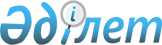 О внесении изменений в постановление Правительства Республики Казахстан от 25 августа 2006 года N 822Постановление Правительства Республики Казахстан от 8 февраля 2007 года N 92

      Правительство Республики Казахстан  ПОСТАНОВЛЯЕТ: 

      1. Внести в  постановление  Правительства Республики Казахстан от 25 августа 2006 года N 822 "О Среднесрочном плане социально-экономического развития Республики Казахстан на 2007-2009 годы (второй этап)" (САПП Республики Казахстан, 2006 г., N 33, ст. 357) следующие изменения: 

      в Среднесрочном плане социально-экономического развития Республики Казахстан на 2007-2009 годы (второй этап), утвержденном указанным постановлением: 

       раздел 4  "Перечень действующих и разрабатываемых государственных и отраслевых (секторальных) программ на 2007-2009 годы", утвержденный указанным постановлением, изложить в новой редакции согласно  приложению 1  к настоящему постановлению; 

       раздел 5  "Перечень приоритетных бюджетных инвестиционных проектов (программ) на 2007-2009 годы в разрезе действующих и разрабатываемых государственных и отраслевых (секторальных) программ", утвержденный указанным постановлением, изложить в новой редакции согласно  приложению 2  к настоящему постановлению. 

      2. Настоящее постановление вводится в действие со дня подписания.       Премьер-Министр 

   Республики Казахстан 

Приложение 1               

к постановлению Правительства      

Республики Казахстан           

8 февраля 2007 года N 92         Утвержден                 

постановлением Правительства      

Республики Казахстан          

от 25 августа 2006 года N 822              Раздел 4. Перечень действующих и разрабатываемых 

      государственных и отраслевых (секторальных) программ 

                        на 2007-2009 годы продолжение таблицы Перечень действующих и разрабатываемых государственных и отраслевых программ на 2007-2009 годы, требующий соблюдения режима секретности, приведен в соответствующем секретном приложении к настоящему постановлению 

Приложение 2               

к постановлению Правительства      

Республики Казахстан           

8 февраля 2007 года N 92         Утвержден                

постановлением Правительства      

Республики Казахстан          

от 25 августа 2006 года N 822            Раздел 5. Перечень приоритетных бюджетных инвестиционных 

      проектов (программ) на 2007-2009 годы в разрезе действующих 

             и разрабатываемых государственных и отраслевых 

                         (секторальных) программ              Перечень приоритетных республиканских бюджетных 

         инвестиционных проектов (программ) на 2007-2009 годы                                                      тыс. тенге        Перечень приоритетных местных бюджетных инвестиционных проектов 

    (программ), финансируемых за счет целевых трансфертов на развитие 

      и кредитования из республиканского бюджета, на 2007-2009 годы                                                                 тыс. тенге                            Бюджетные инвестиции на формирование и увеличение 

               уставного капитала юридических лиц 

                                                      тыс.тенге    
					© 2012. РГП на ПХВ «Институт законодательства и правовой информации Республики Казахстан» Министерства юстиции Республики Казахстан
				N 

п/п N 

 

  д 

е 

й 

с 

т 

в 

у 

ю 

щ 

и 

х 

 

  Г 

П N 

 

  р 

а 

з 

р 

а 

б 

а 

т 

ы 

в 

а 

е 

м 

ы 

х 

 

  Г 

П N 

дей- 

ст- 

вую- 

щих 

от- 

рас- 

ле- 

вых 

прог- 

рамм N 

раз- 

раба- 

ты- 

вае- 

мых 

от- 

рас- 

ле- 

вых 

прог- 

рамм Наименование 

программы 

(нормативный 

правовой акт, 

которым 

утверждена 

Программа или 

основание 

разработки 

Программы) Пе- 

риод 

реа- 

лиза- 

ции Ответ- 

ствен- 

ные 

испол- 

нители Предполагаемые 

 расходы 

(млн. тенге) Предполагаемые 

 расходы 

(млн. тенге) Предполагаемые 

 расходы 

(млн. тенге) Предполагаемые 

 расходы 

(млн. тенге) N 

п/п N 

 

  д 

е 

й 

с 

т 

в 

у 

ю 

щ 

и 

х 

 

  Г 

П N 

 

  р 

а 

з 

р 

а 

б 

а 

т 

ы 

в 

а 

е 

м 

ы 

х 

 

  Г 

П N 

дей- 

ст- 

вую- 

щих 

от- 

рас- 

ле- 

вых 

прог- 

рамм N 

раз- 

раба- 

ты- 

вае- 

мых 

от- 

рас- 

ле- 

вых 

прог- 

рамм Наименование 

программы 

(нормативный 

правовой акт, 

которым 

утверждена 

Программа или 

основание 

разработки 

Программы) Пе- 

риод 

реа- 

лиза- 

ции Ответ- 

ствен- 

ные 

испол- 

нители республиканский 

бюджет республиканский 

бюджет республиканский 

бюджет республиканский 

бюджет N 

п/п N 

 

  д 

е 

й 

с 

т 

в 

у 

ю 

щ 

и 

х 

 

  Г 

П N 

 

  р 

а 

з 

р 

а 

б 

а 

т 

ы 

в 

а 

е 

м 

ы 

х 

 

  Г 

П N 

дей- 

ст- 

вую- 

щих 

от- 

рас- 

ле- 

вых 

прог- 

рамм N 

раз- 

раба- 

ты- 

вае- 

мых 

от- 

рас- 

ле- 

вых 

прог- 

рамм Наименование 

программы 

(нормативный 

правовой акт, 

которым 

утверждена 

Программа или 

основание 

разработки 

Программы) Пе- 

риод 

реа- 

лиза- 

ции Коли- 

чество 2006 

г. 2007 

г. 2008 

г. 2009 

г. 1 2 3 4 5 6 7 8 9 10 11 12 Администрация Президента 

Республики Казахстан (101) Администрация Президента 

Республики Казахстан (101) Администрация Президента 

Республики Казахстан (101) Разрабатываемые государственные и 

отраслевые (секторальные) программы Разрабатываемые государственные и 

отраслевые (секторальные) программы Разрабатываемые государственные и 

отраслевые (секторальные) программы Разрабатываемые государственные и 

отраслевые (секторальные) программы Разрабатываемые государственные и 

отраслевые (секторальные) программы 1 1 Общенациональная 

программа демо- 

кратических 

реформ (разра- 

батывается в 

соответствии 

с п.61 Указа 

Президента 

Республики 

Казахстан от 

30 марта 2006 

года N 80, п.149 

постановления 

Правительства 

Республики 

Казахстан от 

31 марта 2006 

года N 222) Адми- 

нист- 

рация 

Прези- 

дента 

Респуб- 

лики 

Казах- 

стан Итого по 

государственному 

органу: Итого по 

государственному 

органу: 1 
0,0 
0,0 
0,0 
0,0 
государственные 

программы 1 0,0 0,0 0,0 0,0 - из них 

разрабатываемые 1 0,0 0,0 0,0 0,0 Национальная комиссия по делам 

семьи и гендерной политике при 

Президенте Республики Казахстан Национальная комиссия по делам 

семьи и гендерной политике при 

Президенте Республики Казахстан Национальная комиссия по делам 

семьи и гендерной политике при 

Президенте Республики Казахстан Национальная комиссия по делам 

семьи и гендерной политике при 

Президенте Республики Казахстан Действующие государственные и 

отраслевые (секторальные) программы Действующие государственные и 

отраслевые (секторальные) программы Действующие государственные и 

отраслевые (секторальные) программы Действующие государственные и 

отраслевые (секторальные) программы 2 1 Стратегия 

гендерного 

равенства в 

Республике 

Казахстан на 

2006-2016 годы 

(Указ Президента 

Республики 

Казахстан от 

29 ноября 2005 

года N 1677) 2006- 

2016 Нацио- 

нальная 

комис- 

сия по 

делам 

семьи и 

гендер- 

ной 

поли- 

тике 

при 

Прези- 

денте 

Респуб- 

лики 

Казах- 

стан Итого по 

государственному 

органу: Итого по 

государственному 

органу: 1 
0,0 
0,0 
0,0 
0,0 
государственные 

программы 1 0,0 0,0 0,0 0,0 - из них 

действующие 1 0,0 0,0 0,0 0,0 Канцелярия Премьер-Министра 

Республики Казахстан (104) Канцелярия Премьер-Министра 

Республики Казахстан (104) Канцелярия Премьер-Министра 

Республики Казахстан (104) Действующие государственные и 

отраслевые (секторальные) программы Действующие государственные и 

отраслевые (секторальные) программы Действующие государственные и 

отраслевые (секторальные) программы Действующие государственные и 

отраслевые (секторальные) программы 3 1 Государственная 

программа 

обеспечения 

информационной 

безопасности и 

защиты государ- 

ственных секре- 

тов Республики 

Казахстан на 

2005-2007 годы 

(Указ Президента 

Республики 

Казахстан от 

31 марта 2005 

года N 1532 дсп) 2005- 

2007 Канце- 

лярия 

Пре- 

мьер- 

Мини- 

стра 

Респуб- 

лики 

Казах- 

стан 356,1 278,0 Итого по государ- 

ственному органу: Итого по государ- 

ственному органу: 1 
356,1 
278,0 
0,0 
0,0 
государственные 

программы государственные 

программы 1 358,1 278,0 0,0 0,0 - из них действующие - из них действующие 1 356,1 278,0 0,0 0,0 Министерство культуры и информации 

Республики Казахстан (206) Министерство культуры и информации 

Республики Казахстан (206) Министерство культуры и информации 

Республики Казахстан (206) Министерство культуры и информации 

Республики Казахстан (206) Действующие государственные и 

отраслевые (секторальные) программы Действующие государственные и 

отраслевые (секторальные) программы Действующие государственные и 

отраслевые (секторальные) программы Действующие государственные и 

отраслевые (секторальные) программы Действующие государственные и 

отраслевые (секторальные) программы 4 1 Государственная 

программа 

Республики 

Казахстан 

"Возрождение 

исторических 

центров Шелко- 

вого пути, сох- 

ранение и пре- 

емственное раз- 

витие культурно- 

го наследия тюр- 

коязычных госу- 

дарств, создание 

инфраструктуры 

туризма" 

(Указ Президента 

Республики 

Казахстан от 

27 февраля 1998 

года N 3859, 

постановление 

Правительства 

Республики 

Казахстан от 

28 октября 1998 

года N 1096) 1998- 

2012 МКИ, 

МОН, 

МТК, 

акимы 

заин- 

тере- 

сован- 

ных 

облас- 

тей 85,5 155,2 164,5 174,4 5 2 Государственная 

программа функ- 

ционирования и 

развития языков 

на 2001-2010 

годы 

(Указ Президента 

Республики 

Казахстан от 

7 февраля 2001 

года N 550, 

постановление 

Правительства 

Республики 

Казахстан от 

9 апреля 2003 

года N 344) 2001- 

2010 МКИ 1124,0 3018,1 2250,6 884,5 6 3 Государственная 

программа 

поддержки сооте- 

чественников, 

проживающих за 

рубежом на 

2005-2007 годы 

(Указ Президента 

Республики 

Казахстан от 

21 ноября 2005 

года N 1673) 2005- 

2007 МКИ, 

МИД 601,9 622,3 7 1 Программа 

"Возрождение 

древнего Отрара" 

на 2005-2009 

годы 

(постановление 

Правительства 

Республики 

Казахстан от 

30 сентября 2004 

года N 1009) 2005- 

2009 МКИ 31,3 52,3 55,4 58,8 8 2 Программа 

развития сферы 

культуры на 

2006-2008 годы 

(постановление 

Правительства 

Республики 

Казахстан от 

24 ноября 2005 

года N 1161) 2006- 

2008 МКИ, 

МСХ, 

МЮ, 

МТСЗН, 

МИД, 

акимат 

г.Астаны 1802,8 2591,8 1604,3 9 3 Программа со- 

вершенствования 

казахстанской 

модели этничес- 

кого и конфес- 

сионального 

согласия на 

2006-2008 годы 

(постановление 

Правительства 

Республики 

Казахстан от 

28 июня 2006 

года N 593 ) 2006- 

2008 МКИ 316,0 312,9 331,7 10 4 Программа разви- 

тия архивного 

дела и систем 

документации 

Республики 

Казахстан на 

2007-2009 годы 

(постановление 

Правительства 

Республики 

Казахстан от 

30 ноября 2006 

года N 1153) 2007- 

2009 МКИ 20,6 21,8 23,1 Разрабатываемые государственные и 

отраслевые (секторальные) программы Разрабатываемые государственные и 

отраслевые (секторальные) программы Разрабатываемые государственные и 

отраслевые (секторальные) программы Разрабатываемые государственные и 

отраслевые (секторальные) программы 11 1 Программа разви- 

тия казахской 

терминологии на 

2008-2012 годы 

(разрабатывается 

в соответствии 

с п.7.3. Плана 

мероприятий, 

утвержденное 

постановлением 

Правительства 

Республики 

Казахстан от 

28 октября 2006 

года N 1025) 2008- 

2012 МКИ 0,0 0,0 Итого по 

государственному 

органу: Итого по 

государственному 

органу: 8 
3961,5 
6773,2 
4428,3 
1140,8 
государственные 

программы 3 1811,4 3795,6 2415,1 1058,9 -  из них 

действующие 3 1811,4 3795,6 2415,1 1058,9 отраслевые 

программы 5 2150,1 2977,6 2013,2 81,9 -  из них 

действующие 4 2150,1 2977,6 2013,2 81,9 - из них 

разрабатываемые 1 0,0 0,0 0,0 0,0 Министерство туризма и спорта Республики Казахстан (205) Министерство туризма и спорта Республики Казахстан (205) Министерство туризма и спорта Республики Казахстан (205) Министерство туризма и спорта Республики Казахстан (205) Действующие государственные и отраслевые 

(секторальные) программы Действующие государственные и отраслевые 

(секторальные) программы Действующие государственные и отраслевые 

(секторальные) программы Действующие государственные и отраслевые 

(секторальные) программы Действующие государственные и отраслевые 

(секторальные) программы 12 1 Государственная 

программа разви- 

тия физической 

культуры и 

спорта на 2007- 

2011 годы 

(Указ Президента 

Республики 

Казахстан от 

28 декабря 2006 

года N 230) 2007- 

2011 МТС 8531,6 32295,0 26783,6 13 2 Государственная 

программа разви- 

тия туризма в 

Республике 

Казахстан 2007- 

2011 годы 

(Указ Президента 

Республики 

Казахстан от 

29 декабря 2006 

года N 231) 2007- 

2011 МТС 2329,7 20637,4 30635,4 Итого по 

государственному 

органу: Итого по 

государственному 

органу: 2 
0,0 
10861,3 
52932,4 
57419,0 
государственные 

программы 2 0,0 10861,3 52932,4 57419,0 -  из них 

действующие 2 0,0 10861,3 52932,4 57419,0 Министерство внутренних дел 

Республики Казахстан (201) Министерство внутренних дел 

Республики Казахстан (201) Министерство внутренних дел 

Республики Казахстан (201) Министерство внутренних дел 

Республики Казахстан (201) Действующие государственные и 

отраслевые (секторальные) программы Действующие государственные и 

отраслевые (секторальные) программы Действующие государственные и 

отраслевые (секторальные) программы Действующие государственные и 

отраслевые (секторальные) программы 14 1 Стратегия борьбы 

с наркоманией и 

наркобизнесом 

в Республике 

Казахстан на 

2006-2014 годы 

(Указ Президента 

Республики 

Казахстан от 

29 ноября 2005 

года N 1678) 2006- 

2014 МВД 15 1 Программа борьбы 

с наркоманией и 

наркобизнесом 

в Республике 

Казахстан на 

2006-2008 годы 

(постановление 

Правительства 

Республики 

Казахстан от 

5 апреля 2006 

года N 240) 2006- 

2008 МВД 678,5 442,6 752,2 16 2 Программа 

профилактики 

правонарушений и 

борьбы с прес- 

тупностью в 

Республике 

Казахстан на 

2005-2007 годы 

(постановление 

Правительства 

Республики 

Казахстан от 

24 декабря 2004 

года N 1355) 2005- 

2007 МВД 2258,4 2333,0 Разрабатываемые государственные и 

отраслевые (секторальные) программы Разрабатываемые государственные и 

отраслевые (секторальные) программы Разрабатываемые государственные и 

отраслевые (секторальные) программы Разрабатываемые государственные и 

отраслевые (секторальные) программы 17 1 Государственная 

программа 

обеспечения 

безопасности 

дорожного 

движения в 

Республике 

Казахстан на 

2008-2010 годы 

(разрабатывается 

в соответствии 

с поручением 

Президента 

Республики 

Казахстан от 

17 октября 2006 

года N 61-22.74) 2008- 

2010 МВД 0,0 0,0 18 1 Программа 

профилактики 

правонарушений 

и борьбы с 

преступностью 

в Республике 

Казахстан 

(разрабатывается 

в соответствии 

с проектом 

Стратегии 

национальной 

безопасности 

Республики 

Казахстан на 

2006-2010 годы) 2008- 

2010 МВД 0,0 0,0 Итого по 

государственному 

органу: Итого по 

государственному 

органу: 5 
2936,9 
2775,6 
752,2 
0,0 
государственные 

программы 2 0,0 0,0 0,0 0,0 - из них 

действующие 1 0,0 0,0 0,0 0,0 - из них 

разрабатываемые 1 0,0 0,0 0,0 0,0 отраслевые 

программы 3 2936,9 2775,6 752,2 0,0 - из них 

действующие 2 2936,9 2775,6 752,2 0,0 - из них 

разрабатываемые 1 0,0 0,0 0,0 0,0 Министерство по чрезвычайным ситуациям 

Республики Казахстан (202) Министерство по чрезвычайным ситуациям 

Республики Казахстан (202) Министерство по чрезвычайным ситуациям 

Республики Казахстан (202) Министерство по чрезвычайным ситуациям 

Республики Казахстан (202) Министерство по чрезвычайным ситуациям 

Республики Казахстан (202) Действующие государственные и отраслевые 

(секторальные) программы Действующие государственные и отраслевые 

(секторальные) программы Действующие государственные и отраслевые 

(секторальные) программы Действующие государственные и отраслевые 

(секторальные) программы Действующие государственные и отраслевые 

(секторальные) программы 19 1 

 Программа 

развития 

государственной 

системы 

предупреждения 

и ликвидации 

чрезвычайных 

ситуаций на 

2004-2010 годы 

(постановление 

Правительства 

Республики 

Казахстан от 

31 декабря 2003 

года N 1383) 2004- 

2010 МЧС, 

цент- 

ральные 

и 

местные 

испол- 

нитель- 

ные 

органы, 

орга- 

низации 

Респуб- 

лики 

Казах- 

стан 500,0 Разрабатываемые государственные и 

отраслевые (секторальные) программы Разрабатываемые государственные и 

отраслевые (секторальные) программы Разрабатываемые государственные и 

отраслевые (секторальные) программы Разрабатываемые государственные и 

отраслевые (секторальные) программы 20 1 Государственная 

программа 

предупреждения 

и ликвидации 

чрезвычайных 

ситуаций на 

2007-2015 годы 

(разрабатывается 

в соответствии 

с п.3.1 

распоряжения 

Президента 

Республики 

Казахстан от 

19 марта 2004 

года N 451) 2007- 

2015 МЧС, 

цент- 

ральные 

и 

местные 

испол- 

нитель- 

ные 

органы, 

орга- 

низации 

Респуб- 

лики 

Казах- 

стан 5561,7 7593,4 8697,6 Итого по 

государственному 

органу: Итого по 

государственному 

органу: 2 
500,0 
5561,7 
7593,4 
8697,6 
государственные 

программы 1 0,0 5561,7 7593,4 8697,6 - из них 

разрабатываемые 1 0,0 5561,7 7593,4 8697,6 отраслевые 

программы 1 500,0 0,0 0,0 0,0 - из них 

действующие 1 500,0 0,0 0,0 0,0 Министерство сельского хозяйства 

Республики Казахстан (212) Министерство сельского хозяйства 

Республики Казахстан (212) Министерство сельского хозяйства 

Республики Казахстан (212) Министерство сельского хозяйства 

Республики Казахстан (212) Действующие государственные и отраслевые 

(секторальные) программы Действующие государственные и отраслевые 

(секторальные) программы Действующие государственные и отраслевые 

(секторальные) программы Действующие государственные и отраслевые 

(секторальные) программы Действующие государственные и отраслевые 

(секторальные) программы 21 1 Государственная 

программа разви- 

тия сельских 

территорий 

Республики 

Казахстан на 

2004-2010 годы 

(Указ Президента 

Республики 

Казахстан от 

10 июля 2003 

года N 1149, 

постановление 

Правительства 

Республики 

Казахстан от 

20 августа 2003 

года N 838) 2004- 

2010 МСХ 21588,9 26226,0 53486,1 70832,3 22 1 Программа 

восстановления и 

развития вино- 

градарства и 

виноделия в 

Казахстане на 

период до 2010 

года 

(постановление 

Правительства 

Республики 

Казахстан от 

12 декабря 2001 

года N 1621) 2001- 

2010 МСХ 0,0 0,0 0,0 0,0 23 2 Отраслевая 

программа 

"Питьевые воды" 

на 2002-2010 

годы 

(постановление 

Правительства 

Республики 

Казахстан от 

23 января 2002 

года N 93) 2002- 

2010 МСХ 7083,9 7920,6 9402,6 4731,8 24 3 Программа 

сохранения и 

восстановления 

редких и исче- 

зающих видов 

диких копытных 

животных и 

сайгаков на 

2005-2007 годы 

(постановление 

Правительства 

Республики 

Казахстан от 

25 марта 2005 

года N 267) 2005- 

2007 МСХ 222,1 211,5 25 4 Программа 

"Жасыл ел" на 

2005-2007 годы 

(постановление 

Правительства 

Республики 

Казахстан от 

25 июня 2005 

года N 632) 2005- 

2007 МСХ 6643,8 6610,9 26 5 Программа 

первоочередных 

мер на 2006-2008 

годы по реализа- 

ции Концепции 

устойчивого 

развития агро- 

промышленного 

комплекса 

Республики 

Казахстан на 

2006-2010 годы 

(постановление 

Правительства 

Республики 

Казахстан от 

6 марта 2006 

года N 149) 2006- 

2008 МСХ 63672,2 71023,1 123131,2 27 6 Программа раз- 

вития системы 

особо охраняемых 

природных терри- 

торий Республики 

Казахстан на 

2007-2009 годы 

(постановление 

Правительства 

Республики 

Казахстан от 

13 октября 2006 

года N 990) 2007- 

2009 МСХ 5,5 72,3 70,0 28 7 Программа по 

предупреждению 

распространения 

птичьего гриппа 

(постановление 

Правительства 

Республики 

Казахстан от 

23 августа 

2006 года N 801) 2007- 

2008 МСХ 0,0 0,0 Разрабатываемые государственные и 

отраслевые (секторальные) программы Разрабатываемые государственные и 

отраслевые (секторальные) программы Разрабатываемые государственные и 

отраслевые (секторальные) программы Разрабатываемые государственные и 

отраслевые (секторальные) программы 29 2 Программа по 

водосбережению 

на 2007-2009 

годы 

(разрабатывается 

в соответствии с 

разделом 3.2.3 

Концепции 

экологической 

безопасности 

Республики 

Казахстан на 

2004-2015 годы, 

утвержденной 

Указом 

Президента 

Республики 

Казахстан от 

3 декабря 2003 

года N 1241) 2007- 

2009 МСХ 0,0 0,0 0,0 30 1 Программа раз- 

вития рыбного 

хозяйства на 

2007-2009 годы 

(разрабатывается 

в соответствии с 

разделом 4 

Концепции раз- 

вития рыбного 

хозяйства 

Республики 

Казахстан на 

2007-2015 годы, 

утвержденной 

постановлением 

Правительства 

Республики 

Казахстан от 

6 октября 2006 

года N 963) 2007- 

2009 МСХ 0,0 0,0 0,0 Итого по 

государственному 

органу: Итого по 

государственному 

органу: 10 
99210,5 
111997,6 
186092,2 
75634,1 
государственные 

программы 1 21588,9 26226,0 53486,1 70832,3 - из них 

действующие: 1 21588,9 26226,0 53486,1 70832,3 отраслевые 

программы 9 77622,0 85771,6 132606,1 4801,8 - из них 

действующие: 7 77622,0 85766,1 132533,8 4731,8 - из них 

разрабатываемые: 2 0,0 5,5 72,3 70,0 Министерство труда и социальной защиты 

населения Республики Казахстан (213) Министерство труда и социальной защиты 

населения Республики Казахстан (213) Министерство труда и социальной защиты 

населения Республики Казахстан (213) Министерство труда и социальной защиты 

населения Республики Казахстан (213) Министерство труда и социальной защиты 

населения Республики Казахстан (213) Действующие государственные и 

отраслевые (секторальные) программы Действующие государственные и 

отраслевые (секторальные) программы Действующие государственные и 

отраслевые (секторальные) программы Действующие государственные и 

отраслевые (секторальные) программы Действующие государственные и 

отраслевые (секторальные) программы 31 1 Отраслевая 

программа 

миграционной 

политики 

Республики 

Казахстан на 

2001-2010 годы 

(постановление 

Правительства 

Республики 

Казахстан от 

29 октября 2001 

года N 1371 2001- 

2010 МТСЗН 32 2 Программа 

дальнейшего 

углубления 

социальных 

реформ в 

Республике 

Казахстан на 

2005-2007 годы 

(постановление 

Правительства 

Республики 

Казахстан от 

30 ноября 2004 

года N 1241) 2005- 

2007 МТСЗН 351670,0 413231,0 33 3 Программа заня- 

тости населения 

Республики 

Казахстан на 

2005-2007 годы 

(постановление 

Правительства 

Республики 

Казахстан от 

27 января 2005 

года N 68) 2005- 

2007 МТСЗН, 

акимы 

облас- 

тей, 

гг. 

Алматы 

и Астана 34 4 Программа 

обеспечения 

безопасности и 

охраны труда 

Республики 

Казахстан на 

2005-2007 годы 

(постановление 

Правительства 

Республики 

Казахстан от 

27 января 2005 

года N 67) 2005- 

2007 МТСЗН 67,4 66,5 35 5 Программа 

реабилитации 

инвалидов на 

2006-2008 годы 

постановление 

Правительства 

Республики 

Казахстан от 

6 января 2006 

года N 17) 2006- 

2008 МТСЗН 2002,0 1571,5 3598,3 1815,4 Разрабатываемые государственные и 

отраслевые (секторальные) программы Разрабатываемые государственные и 

отраслевые (секторальные) программы Разрабатываемые государственные и 

отраслевые (секторальные) программы Разрабатываемые государственные и 

отраслевые (секторальные) программы 36 1 Программа 

миграционной 

политики 

Республики 

Казахстан на 

2008-2010 годы 

(разрабатывается 

в соответствии 

с п.139 

постановления 

Правительства 

Республики 

Казахстан от 

31 марта 2006 

года N 222) 2008- 

2010 МТСЗН 0,0 0,0 Итого по 

государственному 

органу: Итого по 

государственному 

органу: 6 
353739,4 
414869,0 
3598,3 
1815,4 
отраслевые 

программы 6 353739,4 414869,0 3598,3 1815,4 - из них 

действующие 5 353739,4 414869,0 3598,3 1815,4 - из них 

разрабатываемые 1 0,0 0,0 0,0 0,0 Министерство транспорта и коммуникаций 

Республики Казахстан (215) Министерство транспорта и коммуникаций 

Республики Казахстан (215) Министерство транспорта и коммуникаций 

Республики Казахстан (215) Министерство транспорта и коммуникаций 

Республики Казахстан (215) Министерство транспорта и коммуникаций 

Республики Казахстан (215) Действующие государственные и 

отраслевые (секторальные) программы Действующие государственные и 

отраслевые (секторальные) программы Действующие государственные и 

отраслевые (секторальные) программы Действующие государственные и 

отраслевые (секторальные) программы Действующие государственные и 

отраслевые (секторальные) программы 37 1 Программа разви- 

тия автодорожной 

отрасли на 

2006-2012 годы 

(постановление 

Правительства 

Республики 

Казахстан от 

9 декабря 2005 

года N 1227) 2006- 

2012 МТК 62273,6 87418,3 126610,7 147229,7 38 1 Транспортная 

стратегия 

Республики 

Казахстан до 

2015 года 

(Указ Президента 

Республики 

Казахстан от 

11 апреля 2006 

года N 86) 2006- 

2015 МТК 27742,3 29631,4 27531,4 442,3 39 2 Программа раз- 

вития отрасли 

гражданской 

авиации на 

2006-2008 годы 

(постановление 

Правительства 

Республики 

Казахстан от 

30 июня 2006 

года N 632) 2006- 

2008 МТК 5759,9 7076,3 8487,2 40 3 Программа раз- 

вития морского 

транспорта 

Республики 

Казахстан на 

2006-2012 годы 

(постановление 

Правительства 

Республики 

Казахстан от 

26 сентября 2006 

года N 916) 2006- 

2012 МТК, АО 

"НМСК" 

Казмор- 

транс- 

флот" 

АО "НК 

Каз- 

мунай- 

газ", 

акимат 

Мангис- 

тауской 

области 173,7 158,3 1660,0 1910,0 41 4 Программа разви- 

тия судоходства 

и обеспечения 

безопасности на 

внутренних вод- 

ных путях на 

2007-2012 годы 

(постановление 

Правительства 

Республики 

Казахстан от 

26 сентября 2006 

года N 917) 2007- 

2012 МТК, 

МФ, 

МЭБП, 

МСХ, 

МЭМР 1831,5 2578,3 2687,7 Разрабатываемые государственные и 

отраслевые (секторальные) программы Разрабатываемые государственные и 

отраслевые (секторальные) программы Разрабатываемые государственные и 

отраслевые (секторальные) программы Разрабатываемые государственные и 

отраслевые (секторальные) программы Разрабатываемые государственные и 

отраслевые (секторальные) программы Итого по государст- 

венному органу: Итого по государст- 

венному органу: 5 
95949,5 
126115,8 
166867,6 
152269,7 
государственные 

программы 1 27742,3 29631,4 27531,4 442,3 - из них 

действующие 1 27742,3 29631,4 27531,4 442,3 отраслевые 

программы 4 68207,2 96484,4 139336,2 151827,4 - из них 

действующие 4 68207,2 96484,4 139336,2 151827,4 Министерство финансов Республики 

Казахстан (217) Министерство финансов Республики 

Казахстан (217) Министерство финансов Республики 

Казахстан (217) Министерство финансов Республики 

Казахстан (217) Разрабатываемые государственные и 

отраслевые (секторальные) программы Разрабатываемые государственные и 

отраслевые (секторальные) программы Разрабатываемые государственные и 

отраслевые (секторальные) программы Разрабатываемые государственные и 

отраслевые (секторальные) программы Разрабатываемые государственные и 

отраслевые (секторальные) программы 42 1 Программа 

модернизации 

таможенной 

службы 

Республики 

Казахстан на 

2007-2009 годы 

(разрабатывается 

в соответствии 

с поручением 

Президента 

Республики 

Казахстан от 

27 июля 2006 

года N 3365, 

распоряжением 

Премьер-министра 

Республики 

Казахстан от 

24 августа 2006 

года N 241-р) 2007- 

2009 МФ 3287,6 11837,5 12486,4 Итого по государст- 

венному органу: Итого по государст- 

венному органу: 1 
0,0 
3287,6 
11837,5 
12486,4 
отраслевые 

программы 1 0,0 3287,6 11837,5 12486,4 -  из них 

разрабатываемые 1 0,0 3287,6 11837,5 12486,4 Министерство экономики и бюджетного 

планирования Республики Казахстан (220) Министерство экономики и бюджетного 

планирования Республики Казахстан (220) Министерство экономики и бюджетного 

планирования Республики Казахстан (220) Министерство экономики и бюджетного 

планирования Республики Казахстан (220) Министерство экономики и бюджетного 

планирования Республики Казахстан (220) Действующие государственные и 

отраслевые (секторальные) программы Действующие государственные и 

отраслевые (секторальные) программы Действующие государственные и 

отраслевые (секторальные) программы Действующие государственные и 

отраслевые (секторальные) программы 43 1 Программа 

"Основные нап- 

равления эконо- 

мической полити- 

ки и организа- 

ционных мер по 

сокращению раз- 

меров теневой 

экономики в 

Республике 

Казахстан на 

2005-2010 годы" 

(постановление 

Правительства 

Республики 

Казахстан от 

30 сентября 

2005 года N 969) 2005- 

2010 МЭБП, 

заин- 

тере- 

сован- 

ные 

госу- 

дарст- 

венные 

органы 44 2 Программа 

развития города 

Семипалатинска 

Восточно-Казах- 

станской области 

на 2006-2008 

годы  

(постановление 

Правительства 

Республики 

Казахстан от 

25 августа 2005 

года N 874) 2006- 

2008 МЭБП, 

цент- 

раль- 

ные 

испол- 

нитель- 

ные 

органы, 

местные 

испол- 

нитель- 

ные 

органы 

ВКО 4608,3 7508,5 6508,2 45 3 Программа по 

комплексному 

решению проблем 

бывшего 

Семипалатинского 

испытательного 

ядерного полиго- 

на на 2005-2007 

годы 

(постановление 

Правительства 

Республики 

Казахстан от 

20 сентября 2005 

года N 927) 2005- 

2007 МЭБП 2518,2 4580,8 46 4 Программа 

управления 

государственными 

активами на 

2006-2008 годы 

(постановление 

Правительства 

Республики 

Казахстан от 

30 июня 2006 

года N 620) 2006- 

2008 МЭБП 47 1 Стратегия тер- 

риториального 

развития 

Республики 

Казахстан 

до 2015 года 

(Указ Президента 

Республики 

Казахстан от 

28 августа 2006 

года N 167) 2006- 

2015 МЭБП 48 5 Программа по 

комплексному 

решению проблем 

Приаралья на 

2007-2009 годы 

(постановление 

Правительства 

Республики 

Казахстан от 

26 сентября 2006 

года N 915) 2007- 

2009 МЭБП 1368,7 1035,1 1251,4 Разрабатываемые государственные и 

отраслевые (секторальные) программы Разрабатываемые государственные и 

отраслевые (секторальные) программы Разрабатываемые государственные и 

отраслевые (секторальные) программы Разрабатываемые государственные и 

отраслевые (секторальные) программы 49 1 Государственная 

программа под- 

держки развития 

местного самоуп- 

равления на 

2007-2009 годы 

(разрабатывается 

в соответствии 

с Указом 

Президента 

Республики 

Казахстан от 

30 марта 2006 

года N 80) 2007- 

2009 МЭБП, 

МЮ Итого по государ- 

ственному органу: Итого по государ- 

ственному органу: 7 
7126,5 
13458,0 
7543,3 
0,0 
государственные 

программы 2 0,0 0,0 0,0 0,0 - из них 

действующие 1 0,0 0 0 0,0 0,0 -  из них 

разрабатываемые 1 0,0 0,0 0,0 0,0 отраслевые 

программы 5 7126,5 13458,0 7543,3 0,0 - из них 

действующие 5 7126,5 13458,0 7543,3 1251,4 Министерство юстиции Республики 

Казахстан (221) Министерство юстиции Республики 

Казахстан (221) Министерство юстиции Республики 

Казахстан (221) Министерство юстиции Республики 

Казахстан (221) Действующие государственные и 

отраслевые (секторальные) программы Действующие государственные и 

отраслевые (секторальные) программы Действующие государственные и 

отраслевые (секторальные) программы Действующие государственные и 

отраслевые (секторальные) программы 50 1 Программа по 

праворазъясни- 

тельной работе, 

формированию 

правовой куль- 

туры, правовому 

обеспечению и 

воспитанию на 

2005-2007 годы 

(постановление 

Правительства 

Республики 

Казахстан от 

24 декабря 2004 

года N 1382) 2005- 

2007 МЮ 71,5 76,5 51 2 Программа разви- 

тия патентной 

системы Респуб- 

лики Казахстан 

на 2007-2011 

годы 

(постановление 

Правительства 

Республики 

Казахстан от 

23 декабря 2006 

года N 1243) 2007- 

2011 МЮ, 

МИТ, 

МО, 

МСХ, 

МЭМР, 

МТСЗН, 

АФП, 

МВД 668,3 876,7 Разрабатываемые государственные и 

отраслевые (секторальные) программы Разрабатываемые государственные и 

отраслевые (секторальные) программы Разрабатываемые государственные и 

отраслевые (секторальные) программы Разрабатываемые государственные и 

отраслевые (секторальные) программы Разрабатываемые государственные и 

отраслевые (секторальные) программы 52 1 Государственная 

программа по 

обеспечению сво- 

боды вероиспове- 

дания и совер- 

шенствованию 

государственно- 

конфессиональных 

отношений в 

Республике 

Казахстане на 

2007-2009 годы 

(разрабатывается 

в соответствии 

с п.1 поручения 

Президента 

Республики 

Казахстан от 

14 декабря 2006 

года N 03-1746с) 2007- 

2009 МЮ, ГП, 

ВС, КНБ, 

АБЭКП, 

АДГС, 

МВД, 

МКИ, 

МОН, 

МИД, 

ССРО, 

акимы 

облас- 

тей, 

гг. 

Астаны и 

Алматы 68,1 72,9 78,0 53 1 Программа разви- 

тия нотариальной 

деятельности на 

2007-2015 годы 

(разрабатывается 

в соответствии с 

п.1.3 протокола 

заседания Совета 

по правовой 

политике при 

Президенте 

Республики 

Казахстан от 

12 мая 2006 года 

N 51-23-47) 2007- 

2015 МЮ 54 2 Программа даль- 

нейшего развития 

уголовно-испол- 

нительной сис- 

темы Республики 

Казахстан на 

2007-2009 годы 

(разрабатывается 

в соответствии 

с поручением 

Премьер-Министра 

Республики 

Казахстан 

Ахметова Д.К. 

от 11 октября 

2006 года 

N 5328) 2007- 

2009 МЮ 2920,9 7544,9 10511,8 Итого по государ- 

ственному органу: Итого по государ- 

ственному органу: 5 
71,5 
3065,5 
8286,1 
11466,5 
государственные 

программы 1 0,0 68,1 72,9 78,0 -  из них 

разрабатываемые 1 0,0 68,1 72,9 78,0 отраслевые 

программы 4 71,5 2997,4 8213,2 11388,5 - из них 

действующие 2 71,5 76,5 668,3 876,7 - из них 

разрабатываемые 2 0,0 2920,9 7544,9 10511,8 Министерство образования и науки 

Республики Казахстан (225) Министерство образования и науки 

Республики Казахстан (225) Министерство образования и науки 

Республики Казахстан (225) Министерство образования и науки 

Республики Казахстан (225) Действующие государственные и 

отраслевые (секторальные) программы Действующие государственные и 

отраслевые (секторальные) программы Действующие государственные и 

отраслевые (секторальные) программы Действующие государственные и 

отраслевые (секторальные) программы 55 1 Государственная 

программа разви- 

тия космической 

деятельности в 

Республике 

Казахстан на 

2005-2007 годы 

(Указ Президента 

Республики 

Казахстан от 

25 января 2005 

года N 1513, 

постановление 

Правительства 

Республики 

Казахстан от 

14 апреля 2005 

года N 352) 2005- 

2007 МОН 9266,6 11205,8 56 2 Государственная 

программа разви- 

тия образования 

Республики 

Казахстан на 

2005-2010 годы 

(Указ Президента 

Республики 

Казахстан от 

11 октября 2004 

года N 1459) 2005- 

2010 МОН 44907,2 56533,0 41672,4 39287,0 57 1 Программа 

молодежной 

политики на 

2005-2007 годы 

(постановление 

Правительства 

Республики 

Казахстан от 

18 июля 2005 

года N 734) 2005- 

2007 МОН 217,5 154,1 58 2 Программа разви- 

тия инфраструк- 

туры комплекса 

"Байконур" на 

2007-2009 годы 

(постановление 

Правительства 

Республики 

Казахстан от 

30 сентября 2006 

года N 954) 2007- 

2009 МОН, 

МИТ 1222,0 59 3 Государственная 

программа по 

патриотическому 

воспитанию 

граждан 

Республики 

Казахстан на 

2006-2008 годы 

(Указ Президента 

Республики 

Казахстан от 

10 октября 2006 

года N 200) 2006- 

2008 МОН, 

МКИ 27,9 58,3 54,0 Разрабатываемые государственные и 

отраслевые (секторальные) программы Разрабатываемые государственные и 

отраслевые (секторальные) программы Разрабатываемые государственные и 

отраслевые (секторальные) программы Разрабатываемые государственные и 

отраслевые (секторальные) программы Разрабатываемые государственные и 

отраслевые (секторальные) программы Разрабатываемые государственные и 

отраслевые (секторальные) программы 60 1 Государственная 

программа 

развития науки 

Республики 

Казахстан на 

2007-2012 годы 

(разрабатывается 

в соответствии 

с п 12.1 Указа 

Президента 

Республики 

Казахстан от 

30 марта 2006 

года N 80) 2007- 

2012 МОН 8268,7 9447,5 6417,5 61 1 Программа "Дети  

Казахстана" на 

2007-2011 годы 

(разрабатывается 

в соответствии с 

Указом Президен- 

та Республики 

Казахстан от 

30 марта 2006 

года N 80) 2007- 

2011 МОН, 

МКИ 34,1 54,9 49,1 50,0 62 2 Программа по 

подготовке и 

профессиональ- 

ному обучению 

квалифицирован- 

ных кадров 

технического и 

обслуживающего 

труда (разраба- 

тывается в соот- 

ветствии с п.50 

Указа Президента 

Республики 

Казахстан от 

30 марта 2006 

года N 80, п.129 

постановления 

Правительства 

Республики 

Казахстан от 

31 марта 2006 

года N 222) МОН 63 2 Государственная 

программа раз- 

вития космичес- 

кой деятельности 

Республики 

Казахстан на 

2008-2020 годы 

(разрабатывается 

в соответствии с 

распоряжением 

Премьер-Министра 

Республики 

Казахстан от 

25 августа 2006 

года N 244-р) 2008- 

2020 МОН Действующие научно-технические 

программы Действующие научно-технические 

программы Действующие научно-технические 

программы Действующие научно-технические 

программы 64 1 Республиканская 

научно-техничес- 

кая программа 

"Разработка сов- 

ременных техно- 

логий для форми- 

рования и разви- 

тия кластера 

биотехнологии 

в Республике 

Казахстан на 

2006-2008 годы" 

(постановление 

Правительства 

Республики 

Казахстан от 

15 июня 2006 

года N 554) 2006- 

2008 МОН 450,0 477,0 505,6 Разрабатываемые научно-технические 

программы Разрабатываемые научно-технические 

программы Разрабатываемые научно-технические 

программы Разрабатываемые научно-технические 

программы 65 1 Республиканская 

научно-техничес- 

кая программа 

"Грипп птиц: 

изучение, разра- 

ботка средств и 

методов борьбы 

на 2006-2008 

годы" 

(разрабатывается 

в соответствии 

с поручением 

Премьер-Министра 

Республики 

Казахстан от 

12 января 2006 

года N 26) 2007- 

2009 МОН 181,4 192,3 203,8 66 2 Республиканская 

научно-техничес- 

кая программа 

"Научно-техни- 

ческое обеспече- 

ние биологичес- 

кой и химической 

биобезопасности 

Республики 

Казахстан на 

2006-2008 годы" 

(разрабатывается 

в соответствии с 

Посланием Главы 

государства на- 

роду Казахстана 

"Казахстан на 

пути ускоренной 

экономической, 

социальной и 

политической 

модернизации" от 

18 февраля 2005 

года) 2006- 

2008 МОН 95,0 100,7 106,7 67 3 Научно-техничес- 

кая программа 

"Разработка и 

организация 

производства 

оригинальных 

экспортоориен- 

тированных фито- 

препаратов для 

развития фарма- 

цевтического 

кластера в 

Республике 

Казахстан" на 

2007-2009 годы 

(разрабатывается 

в соответствии 

с поручением 

Руководителя 

Канцелярии 

Тлеудердина А.А. 

и Премьер- 

Министра 

Республики 

Казахстан от 

30 июня 2005 

года N 

11-8/00488, от 

7 апреля 2006 

года 

N 17-27/004-77) 2007- 

2009 МОН 123,8 131,3 139,1 68 4 Научно-техничес- 

кая программа 

"Развитие нано- 

науки и нанотех- 

нологий в 

Республике 

Казахстан на 

2007-2009 годы" 

(разрабатывается 

в соответствии 

с п.4.2.2 

постановления 

Правительства 

Республики 

Казахстан от 

30 июня 2006 

года N 609) 2007- 

2009 МОН 230,8 244,7 259,4 Итого по государ- 

ственному органу: Итого по государ- 

ственному органу: 14 
55179,7 
78621,5 
52415,0 
46153,0 
государственные 

программы 5 54201,7 76065,8 51173,9 45704,5 - из них 

действующие 3 54201,7 67797,1 41726,4 39287,0 - из них 

разрабатываемые 2 0,0 8268,7 9447,5 6417,5 отраслевые 

программы 4 251,6 1431,0 49,1 50,0 - из них 

действующие 2 217,5 1376,1 0,0 0,0 - из них 

разрабатываемые 2 34,1 54,9 49,1 50,0 научно-техничес- 

кие программы: 5 726,4 1124,6 1192,1 398,5 - из них 

действующие 1 450,0 477,0 505,6 0,0 - из них 

разрабатываемые 4 276,4 647,6 686,5 398,5 Министерство здравоохранения 

Республики Казахстан (226) Министерство здравоохранения 

Республики Казахстан (226) Министерство здравоохранения 

Республики Казахстан (226) Министерство здравоохранения 

Республики Казахстан (226) Действующие государственные и 

отраслевые (секторальные) программы Действующие государственные и 

отраслевые (секторальные) программы Действующие государственные и 

отраслевые (секторальные) программы Действующие государственные и 

отраслевые (секторальные) программы 69 1 Государственная 

программа 

реформирования 

и развития 

здравоохранения 

Республики 

Казахстан на 

2005-2010 годы; 

(Указ Президента 

Республики 

Казахстан от 

13 сентября 2004 

года N 1438, 

постановление 

Правительства 

Республики 

Казахстан от 

13 октября 2004 

года N 1050) 2005- 

2010 МЗ 53278,4 54996,0 52142,6 48405,9 70 1 Комплексная 

программа 

"Здоровый образ 

жизни" 

(постановление 

Правительства 

Республики 

Казахстан от 

30 июня 1999 

года N 905) 2006- 

2010 МЗ 88,6 95,4 99,5 103,8 71 2 Программа по 

противодействию 

эпидемии СПИД 

в Республике 

Казахстан на 

2006-2010 годы 

(постановление 

Правительства 

Республики 

Казахстан от 

15 декабря 2006 

года N 1216) 2006- 

2010 МЗ 264,9 391,2 874,9 Разрабатываемые государственные и 

отраслевые (секторальные) программы Разрабатываемые государственные и 

отраслевые (секторальные) программы Разрабатываемые государственные и 

отраслевые (секторальные) программы Разрабатываемые государственные и 

отраслевые (секторальные) программы Разрабатываемые государственные и 

отраслевые (секторальные) программы 72 1 Программа разви- 

тия кардиологи- 

ческой и кардио- 

хирургической 

помощи в 

Республике 

Казахстан на 

2007-2009 годы 

(разрабатывается 

в соответствии 

с п. 4.2.4 

протокола засе- 

дания Правитель- 

ства Республики 

Казахстан от 

28 ноября 2006 

года N 17) 2007- 

2009 МЗ 5368,0 6277,7 9840,4 Итого по государст- 

венному органу: Итого по государст- 

венному органу: 4 
53367,0 
60724,3 
58911,0 
59225,0 
государственные 

программы 1 53278,4 54996,0 52142,6 48405,9 - из них 

действующие 1 53278,4 54996,0 52142,6 48405,9 отраслевые 

программы 3 88,6 5728,3 6768,4 10819,1 - из них 

действующие 2 88,6 360,3 490,7 978,7 - из них 

разрабатываемые 1 0,0 5368,0 6277,7 9840,4 Министерство энергетики и минеральных 

ресурсов Республики Казахстан (231) Министерство энергетики и минеральных 

ресурсов Республики Казахстан (231) Министерство энергетики и минеральных 

ресурсов Республики Казахстан (231) Министерство энергетики и минеральных 

ресурсов Республики Казахстан (231) Министерство энергетики и минеральных 

ресурсов Республики Казахстан (231) Действующие государственные и 

отраслевые (секторальные) программы Действующие государственные и 

отраслевые (секторальные) программы Действующие государственные и 

отраслевые (секторальные) программы Действующие государственные и 

отраслевые (секторальные) программы 73 1 Государственная 

программа освое- 

ния казахстан- 

ского сектора 

шельфа Каспийс- 

кого моря 

(Указ Президента 

Республики 

Казахстан от 

16 мая 2003 

года N 1095, 

постановление 

Правительства 

Республики 

Казахстан от 

21 августа 2003 

года N 843) 2003- 

2015 МЭМР 460,7 458,3 300,0 300,0 74 1 Программа разви- 

тия электроэнер-гетики до 2030 

года (постанов- 

ление Правитель- 

ства Республики 

Казахстан от 

9 апреля 1999 

года N 384) 1999- 

2030 МЭМР 75 2 Программа кон- 

сервации урано- 

добывающих пред- 

приятий и ликви- 

дации последст- 

вий разработки 

урановых место- 

рождений на 

2001-2010 годы 

(постановление 

Правительства 

Республики 

Казахстан от 

25 июля 2001 

года N 1006) 2001- 

2010 МЭМР 700,5 606,3 636,1 545,0 76 3 Программа разви- 

тия ресурсной 

базы минерально-сырьевого комп- 

лекса страны на 

2003-2010 годы 

(постановление 

Правительства 

Республики 

Казахстан от 

29 декабря 2002 

года N 1449) 2003- 

2010 МЭМР 4963,1 6162,2 6303,0 6906,8 77 4 Программа разви- 

тия нефтехими- 

ческой промыш- 

ленности 

Республики 

Казахстан 

(постановление 

Правительства 

Республики 

Казахстан от 

29 января 2004 

года N 101) 2004- 

2010 МЭМР 34,0 0,0 0,0 0,0 78 5 Программа раз- 

вития газовой 

отрасли Респуб- 

лики Казахстан 

на 2004-2010 

годы 

(постановление 

Правительства 

Республики 

Казахстан от 

18 июня 2004 

года N 669) 2004- 

2010 МЭМР, 

акимы 

облас- 

тей, 

г.г. 

Астаны и 

Алматы, 

АО "НК 

Каз- 

Мунай- 

Газ" 2684,0 783,2 988,9 0,0 79 6 Программа разви- 

тия урановой 

промышленности 

Республики 

Казахстан на 

2004-2015 годы 

(постановление 

Правительства 

Республики 

Казахстан от 

23 января 2004 

года N 78) 2004- 

2015 МЭМР Разрабатываемые государственные и 

отраслевые (секторальные) программы Разрабатываемые государственные и 

отраслевые (секторальные) программы Разрабатываемые государственные и 

отраслевые (секторальные) программы Разрабатываемые государственные и 

отраслевые (секторальные) программы Разрабатываемые государственные и 

отраслевые (секторальные) программы 80 1 Программа раз- 

вития атомной 

энергетики на 

2008-2030 годы 

(1 этап - 2008- 

2010 годы) 

(разрабатывается 

в соответствии 

с п.54 постанов- 

ления Правитель- 

ства Республики 

Казахстан от 

31 марта 2006 

года N 222) 2008- 

2010 МЭМР 81 2 Программа по 

ликвидации 

исторических 

загрязнений на 

2008-2015 годы 

(разрабатывается 

в соответствии 

с разделом 3.2.4 

Концепции эколо- 

гической безо- 

пасности Респуб- 

лики Казахстан 

на 2004-2015 

годы, утвержден- 

ной Указом 

Президента 

Республики 

Казахстан от 

3 декабря 2003 

года N 1241) 2008- 

2015 МЭМР, 

МООС 2000,0 2000,0 Действующие научно-технические 

программы Действующие научно-технические 

программы Действующие научно-технические 

программы Действующие научно-технические 

программы 82 1 Научно-техничес- 

кая программа 

"Развитие атом- 

ной энергетики 

в Республике 

Казахстан" на 

2004-2008 годы 

(постановления 

Правительства 

Республики 

Казахстан от 

12 апреля 2004 

года N 405, 

от 8 июня 2006 

года N 531) 2004- 

2008 МЭМР 580,9 615,8 652,7 Итого по государст- 

венному органу: Итого по государст- 

венному органу: 10 
9423,2 
8625,8 
10880,7 
9751,8 
государственные 

программы 1 460,7 458,3 300,0 300,0 - из них 

действующие 1 460,7 458,3 300,0 300,0 отраслевые 

программы: 8 8381,6 7551,7 9928,0 9451,8 - из них 

действующие 6 8381,6 7551,7 7928,0 7451,8 - из них 

разрабатываемые 2 00 0,0 2000,0 2000,0 научно- 

технические 

программы: 1 580,9 615,8 652,7 0,0 Министерство индустрии и торговли 

Республики Казахстан (233) Министерство индустрии и торговли 

Республики Казахстан (233) Министерство индустрии и торговли 

Республики Казахстан (233) Министерство индустрии и торговли 

Республики Казахстан (233) Министерство индустрии и торговли 

Республики Казахстан (233) Действующие государственные и 

отраслевые (секторальные) программы Действующие государственные и 

отраслевые (секторальные) программы Действующие государственные и 

отраслевые (секторальные) программы Действующие государственные и 

отраслевые (секторальные) программы 83 1 Стратегия 

индустриально- 

инновационного 

развития 

Республики 

Казахстан на 

2003-2015 годы 

(Указ Президента 

Республики 

Казахстан от 

17 мая 2003 

года N 1096, 

постановление 

Правительства 

Республики 

Казахстан от 

30 июня 2006 

года N 609) 2003- 

2015 МИТ, 

МЭБП 25887,4 48717,2 2425,0 925,0 84 2 Государственная 

программа раз- 

вития жилищного 

строительства 

в Республике 

Казахстан на 

2005-2007 годы 

(Указ Президента 

Республики 

Казахстан от 

11 июня 2004 

года N 1388) 2005- 

2007 МИТ, 

МЭБП, 

МФ, 

НБ (по 

согла- 

сованию) 48200,0 52346,7 547,8 755,9 85 1 Программа раз- 

вития промыш- 

ленности 

строительных 

материалов, 

изделий и 

конструкций 

в Республике 

Казахстан на 

2005-2014 годы 

(постановление 

Правительства 

Республики 

Казахстан от 

13 декабря 2004 

года N 1305) 2005- 

2014 МИТ 47,0 86 2 Программа по 

формированию и 

развитию нацио- 

нальной иннова- 

ционной системы 

Республики 

Казахстан на 

2005-2015 годы 

(постановление 

Правительства 

Республики 

Казахстан от 

25 апреля 2005 

года N 387) 2005- 

2015 МИТ 10728,3 0,0 0,0 0,0 87 3 Программа уско- 

ренных мер по 

развитию малого 

и среднего пред- 

принимательства 

в Республике 

Казахстан на 

2005-2007 годы 

(постановление 

Правительства 

Республики 

Казахстан от 

12 мая 2005 

года N 450) 2005- 

2007 МИТ 10057,0 60,1 88 4 Программа раз- 

вития жилищно- 

коммунальной 

сферы в 

Республике 

Казахстан на 

2006-2008 годы 

(постановление 

Правительства 

Республики 

Казахстан от 

15 июня 2006 

года N 553) 2006- 

2008 МИТ 31,7 89 5 Программа даль- 

нейшего развития 

Международного 

центра пригра- 

ничного сотруд- 

ничества 

"Хоргос" на 

2007-2011 годы 

(постановление 

Правительства 

Республики 

Казахстан от 

7 ноября 2006 

года N 1061) 2007- 

2011 МИТ 1627,0 90 6 Программа раз- 

вития системы 

технического 

регулирования на 

2007-2009 годы 

(постановление 

Правительства 

Республики 

Казахстан от 

29 ноября 2006 

года N 1129) 2007- 

2009 МИТ 650,6 576,2 587,3 91 7 Программа раз- 

вития системы 

обеспечения 

единства изме- 

рений на 2007- 

2009 годы 

(постановление 

Правительства 

Республики 

Казахстан от 

12 декабря 2006 

года N 1191) 2007- 

2009 МИТ 1056,1 1056,8 1057,5 92 8 Программа адап- 

тации некоторых 

отраслей эконо- 

мики в переход- 

ный период в 

рамках вступле- 

ния Казахстана 

в ВТО 

(постановление 

Правительства 

Республики 

Казахстан от 

23 декабря 2006 

года N 1259) 2007- 

2008 МИТ 93 9 Программа защиты 

и развития 

конкуренции на 

2007-2009 годы 

(постановление 

Правительства 

Республики 

Казахстан от 

29 декабря 2006 

года N 1308) 2007- 

2009 МИТ 117,1 Разрабатываемые государственные и 

отраслевые (секторальные) программы Разрабатываемые государственные и 

отраслевые (секторальные) программы Разрабатываемые государственные и 

отраслевые (секторальные) программы Разрабатываемые государственные и 

отраслевые (секторальные) программы 94 2 Программа 

содействия прод- 

вижению экспорта 

казахстанских 

товаров на 

внешние рынки 

разрабатывается 

в соответствии 

с п. 5 

(постановления 

Правительства 

Республики 

Казахстан от 

31 марта 2006 

года N 222) МИТ 95 3 Программа тех- 

нологического 

развития Респуб- 

лики Казахстан 

до 2015 года 

(разрабатывается 

в соответствии 

с п. 10 Указа 

Президента 

Республики 

Казахстан от 

30 марта 2006 г. 

N 80, п.35 

постановления 

Правительства 

Республики 

Казахстан от 

31 марта 2006 

года N 222) 2007- 

2015 МИТ Действующие научно-технические 

программы Действующие научно-технические 

программы Действующие научно-технические 

программы Действующие научно-технические 

программы 96 1 Научно-техничес- 

кая программа 

"Разработка 

новых противо- 

инфекционных 

препаратов на 

2004-2007 годы" 

(постановление 

Правительства 

Республики 

Казахстан от 

25 июня 2004 

года N 703) 2004- 

2007 МИТ 577,0 578,9 97 2 Научно-техничес- 

кая программа 

"Разработка 

перспективных 

новых материалов 

различного наз- 

начения" на 

2006-2008 годы 

(постановление 

Правительства 

Республики 

Казахстан от 

13 апреля 2006 

года N 274) 2006- 

2008 МИТ 167,5 177,6 188,2 Итого по 

государственному 

органу: Итого по 

государственному 

органу: 15 
95664,2 
105363,0 
4794,0 
3325,7 
государственные 

программы 2 74087,4 101063,9 2972,8 1680,9 - из них 

действующие 2 74087,4 101063,9 2972,8 1680,9 отраслевые 

программы: 11 20832,3 3542,6 1633,0 1644,8 - из них 

действующие 9 20832,3 3542,6 1633,0 1644,8 - из них 

разрабатываемые 2 0,0 0 0 0,0 00 научно- 

технические 2 744,5 756,5 188,2 0,0 - из них 

действующие 2 744,5 756,5 188,2 0,0 Министерство охраны окружающей 

среды Республики Казахстан (234) Министерство охраны окружающей 

среды Республики Казахстан (234) Министерство охраны окружающей 

среды Республики Казахстан (234) Министерство охраны окружающей 

среды Республики Казахстан (234) Действующие государственные и 

отраслевые (секторальные) программы Действующие государственные и 

отраслевые (секторальные) программы Действующие государственные и 

отраслевые (секторальные) программы Действующие государственные и 

отраслевые (секторальные) программы 98 1 Программа 

"Охрана окружаю- 

щей среды 

Республики 

Казахстан на 

2005-2007 годы" 

(постановление 

Правительства 

Республики 

Казахстан от 

6 декабря 2004 

года N 1278) 2005- 

2007 МООС 3972,9 5140,6 99 2 Программа по 

борьбе с опус- 

тыниванием в 

Республике 

Казахстан на 

2005-2015 годы 

(постановление 

Правительства 

Республики 

Казахстан от 

24 января 2005 

года N 49) 2005- 

2015 МООС 201,9 195,0 140,6 87,6 Разрабатываемые государственные и 

отраслевые (секторальные) программы Разрабатываемые государственные и 

отраслевые (секторальные) программы Разрабатываемые государственные и 

отраслевые (секторальные) программы Разрабатываемые государственные и 

отраслевые (секторальные) программы Разрабатываемые государственные и 

отраслевые (секторальные) программы 100 1 Обеспечение 

устойчивого раз- 

вития Балхаш- 

Алакольского 

бассейна на 

2007-2009 годы 

(разрабатывается 

в соответствии с 

постановлением 

Правительства 

Республики 

Казахстан от 

17 июня 2006 

года N 521) 2007- 

2009 МООС 26,0 101 1 Государственная 

программа 

эффективного и 

рационального 

использования 

возобновляемых 

ресурсов и 

альтернативных 

источников 

энергии 

(разрабатывается 

в соответствии 

с поручением 

Заместителя 

Премьер-Министра 

Республики 

Казахстан 

Масимова К.К. 

от 24 октября 

2006 года 

N 17-63/4536 к 

поручению Руко- 

водителя Адми- 

нистрации Прези- 

дента Республики 

Казахстан 

Джаксыбекова 

А.Р. от 16 

октября 2006 

года N 3392) 2008- 

2024 МООС, 

МЭМР, 

МСХ, 

МИТ, 

МЭБП, 

АЗР 102 2 Программа 

"Охрана 

окружающей среды 

Республики 

Казахстан на 

2008-2010 годы" 

разрабатывается 

в соответствии 

с разделом 5 

Концепции эко- 

логической безо- 

пасности Респуб- 

лики Казахстан 

на 2004-2015 

годы, утвержден- 

ной Указом Пре- 

зидента Респуб- 

лики Казахстан 

от 3 декабря 

2003 года 

N 1241) 2008- 

2010 МООС Итого по государст- 

венному органу: Итого по государст- 

венному органу: 5 
4174,8 
5361,6 
140,6 
87,6 
государственные 

программы 1 0,0 0,0 0,0 0,0 - из них 

разрабатываемые 1 0,0 0,0 0,0 0,0 отраслевые 

программы: 4 4174,8 5361,6 140,6 87,6 - из них 

действующие 2 4174,8 5335,6 140,6 87,6 - из них 

разрабатываемые 2 0,0 26,0 0,0 0,0 Генеральная прокуратура 

Республики Казахстан (502) Генеральная прокуратура 

Республики Казахстан (502) Генеральная прокуратура 

Республики Казахстан (502) Действующие государственные и 

отраслевые (секторальные) программы Действующие государственные и 

отраслевые (секторальные) программы Действующие государственные и 

отраслевые (секторальные) программы Действующие государственные и 

отраслевые (секторальные) программы Действующие государственные и 

отраслевые (секторальные) программы 103 1 Программа раз- 

вития государст- 

венной правовой 

статистики и 

специальных уче- 

тов в Республике 

Казахстан на 

2005-2007 годы 

(постановление 

Правительства 

Республики 

Казахстан от 

24 декабря 2004 

года N 1374) 2005- 

2007 ГП 1120,7 1194,1 Итого по государ- 

ственному органу: Итого по государ- 

ственному органу: 1 1120,7 1194,1 0,0 0,0 отраслевые 

программы: отраслевые 

программы: 1 1120,7 1194,1 0,0 0,0 - из них 

действующие - из них 

действующие 1 1120,7 1194,1 0,0 0,0 Агентство Республики Казахстан 

по информатизации и связи (603) Агентство Республики Казахстан 

по информатизации и связи (603) Агентство Республики Казахстан 

по информатизации и связи (603) Агентство Республики Казахстан 

по информатизации и связи (603) Агентство Республики Казахстан 

по информатизации и связи (603) Действующие государственные и 

отраслевые (секторальные) программы Действующие государственные и 

отраслевые (секторальные) программы Действующие государственные и 

отраслевые (секторальные) программы Действующие государственные и 

отраслевые (секторальные) программы Действующие государственные и 

отраслевые (секторальные) программы 104 1 Государственная 

программа 

формирования 

"электронного 

Правительства" 

в Республике 

Казахстан на 

2005-2007 годы 

(Указ Президента 

Республики 

Казахстан от 

10 ноября 2004 

года N 1471, 

постановление 

Правительства 

Республики 

Казахстан от 

8 декабря 2004 

года N 1286) 2005- 

2007 АИС 4215,0 7776,1 5566,4 4112,4 105 1 Программа разви- 

тия почтово- 

сберегательной 

системы на 2005- 

2010 годы 

(постановление 

Правительства 

Республики 

Казахстан 

от 20 октября 

2004 года 

N 1077) 2005- 

2010 АИС 1800,0 2533,7 106 2 Программа раз- 

вития отрасли 

телекоммуникаций 

Республики 

Казахстан на 

2006-2008 годы 

(постановление 

Правительства 

Республики 

Казахстан от 

7 июня 2006 года 

N 519) 2006- 

2008 АИС 25,3 32,5 107 3 Программа сни- 

жения информа- 

ционного нера- 

венства в 

Республике 

Казахстан на 

2007-2009 годы 

(постановление 

Правительства 

Республики 

Казахстан от 

13 октября 2006 

года N 995) 2007- 

2009 АИС 4901,1 4398,4 4402,2 Итого по государст- 

венному органу: Итого по государст- 

венному органу: 4 
6040,3 
15243,4 
9964,8 
8514,6 
государственные 

программы 1 4215,0 7776,1 5566,4 4112,4 - из них 

действующие 1 4215,0 7776,1 5566,4 4112,4 отраслевые 

программы: 3 1825,3 7467,3 4398,4 4402,2 - из них 

действующие 3 1825,3 7467,3 4398,4 4402,2 Агентство Республики Казахстан 

по статистике (606) Агентство Республики Казахстан 

по статистике (606) Агентство Республики Казахстан 

по статистике (606) Агентство Республики Казахстан 

по статистике (606) Действующие государственные и 

отраслевые (секторальные) программы Действующие государственные и 

отраслевые (секторальные) программы Действующие государственные и 

отраслевые (секторальные) программы Действующие государственные и 

отраслевые (секторальные) программы 108 1 Программа со- 

вершенствования 

государственной 

статистики 

Республики 

Казахстан 

на 2006-2008 

годы 

(постановление 

Правительства 

Республики 

Казахстан от 

6 февраля 2006 

года N 71) 2006- 

2008 АС 52,4 200,3 214,4 Итого по государст- 

венному органу: Итого по государст- 

венному органу: 1 
52,4 
200,3 
214,4 
0,0 
отраслевые 

программы: отраслевые 

программы: 1 52,4 200,3 214,4 0,0 - из них 

действующие - из них 

действующие 1 52,4 200,3 214,4 0,0 Агентство по регулированию 

естественных монополий (203) Агентство по регулированию 

естественных монополий (203) Агентство по регулированию 

естественных монополий (203) Агентство по регулированию 

естественных монополий (203) Разрабатываемые государственные и 

отраслевые (секторальные) программы Разрабатываемые государственные и 

отраслевые (секторальные) программы Разрабатываемые государственные и 

отраслевые (секторальные) программы Разрабатываемые государственные и 

отраслевые (секторальные) программы 109 1 Программа совер- 

шенствования 

тарифной полити- 

ки в сферах 

естественных 

монополий на 

2008-2010 годы 

(разрабатывается 

в соответствии 

с п.98 постанов- 

ления Правитель- 

ства Республики 

Казахстан от 

31 марта 2006 

года N 222) 2008- 

2010 АРЕМ Итого по государст- 

венному органу: Итого по государст- 

венному органу: 1 
0,0 
0,0 
0,0 
0,0 
отраслевые 

программы: отраслевые 

программы: 1 0,0 0,0 0,0 0,0 - из них 

разрабатываемые - из них 

разрабатываемые 1 0,0 0,0 0,0 0,0 Агентство Республики Казахстан по 

управлению земельными ресурсами (614) Агентство Республики Казахстан по 

управлению земельными ресурсами (614) Агентство Республики Казахстан по 

управлению земельными ресурсами (614) Агентство Республики Казахстан по 

управлению земельными ресурсами (614) Агентство Республики Казахстан по 

управлению земельными ресурсами (614) Действующие государственные и 

отраслевые (секторальные) программы Действующие государственные и 

отраслевые (секторальные) программы Действующие государственные и 

отраслевые (секторальные) программы Действующие государственные и 

отраслевые (секторальные) программы 110 1 Программа по 

рациональному 

использованию 

земель сельско- 

хозяйственного 

назначения на 

2005-2007 годы 

(постановление 

Правительства 

Республики 

Казахстан от 

5 января 2005 

года N 3) 2005- 

2007 АЗР 986,8 990,6 111 2 Программа разви- 

тия геодезии и 

картографии в 

Республике 

Казахстан на 

2005-2007 годы 

(постановление 

Правительства 

Республики 

Казахстан от 

31 декабря 2004 

года N 1455) 2005- 

2007 АЗР 314,4 349,7 Итого по государ- 

ственному органу: Итого по государ- 

ственному органу: 2 1301,2 1340,3 0,0 0,0 отраслевые 

программы: 2 1301,2 1340,3 0,0 0,0 - из них 

действующие 2 1301,2 1340,3 0,0 0,0 Агентство Республики Казахстан по борьбе 

с экономической и коррупционной 

преступностью (финансовая полиция) (618) Агентство Республики Казахстан по борьбе 

с экономической и коррупционной 

преступностью (финансовая полиция) (618) Агентство Республики Казахстан по борьбе 

с экономической и коррупционной 

преступностью (финансовая полиция) (618) Агентство Республики Казахстан по борьбе 

с экономической и коррупционной 

преступностью (финансовая полиция) (618) Агентство Республики Казахстан по борьбе 

с экономической и коррупционной 

преступностью (финансовая полиция) (618) Действующие государственные и отраслевые 

(секторальные) программы Действующие государственные и отраслевые 

(секторальные) программы Действующие государственные и отраслевые 

(секторальные) программы Действующие государственные и отраслевые 

(секторальные) программы Действующие государственные и отраслевые 

(секторальные) программы 112 1 Государственная 

программа борьбы 

с коррупцией на 

2006-2010 годы 

(Указ Президента 

Республики 

Казахстан от 

23 декабря 2005 

года N 1686) 2006- 

2010 АБЭКП 336,0 336,0 336,0 113 1 Программа борьбы 

с правонаруше- 

ниями в сфере 

экономики в 

Республике 

Казахстан на 

2005-2007 годы 

(постановление 

Правительства 

Республики 

Казахстан от 

27 декабря 2004 

года N 1401) 2005- 

2007 АБЭКП Итого по государст- 

венному органу: Итого по государст- 

венному органу: 2 0,0 336,0 336,0 336,0 государственные 

программы 1 0,0 336,0 336,0 336,0 - из них 

действующие 1 0,0 336,0 336,0 336,0 отраслевые 

программы: 1 0,0 0,0 0,0 0,0 - из них 

действующие 1 0,0 0,0 0,0 0,0 Агентство Республики Казахстан по 

регулированию и надзору финансового 

рынка и финансовых организаций Агентство Республики Казахстан по 

регулированию и надзору финансового 

рынка и финансовых организаций Агентство Республики Казахстан по 

регулированию и надзору финансового 

рынка и финансовых организаций Агентство Республики Казахстан по 

регулированию и надзору финансового 

рынка и финансовых организаций Агентство Республики Казахстан по 

регулированию и надзору финансового 

рынка и финансовых организаций Действующие государственные и отраслевые 

(секторальные) программы Действующие государственные и отраслевые 

(секторальные) программы Действующие государственные и отраслевые 

(секторальные) программы Действующие государственные и отраслевые 

(секторальные) программы Действующие государственные и отраслевые 

(секторальные) программы 114 1 Программа разви- 

тия рынка ценных 

бумаг Республики 

Казахстан на 

2005-2007 годы 

(постановление 

Правительства 

Республики 

Казахстан от 

24 декабря 2004 

года N 1385) 2005- 

2007 АФН, 

МКИ, 

МТС, 

НБ, 

КФБ, 

КАРД, 

МЭБП, 

БРК, 

МИТ, 

АФК, 

АИС, 

АО 

"Каз- 

почта" 0,0 0,0 115 2 Программа разви-тия накопитель- 

ной пенсионной 

системы Респуб- 

лики Казахстан 

на 2005-2007 

годы 

(постановление 

Правительства 

Республики 

Казахстан от 

24 декабря 2004 

года N 1359) 2005- 

2007 АФН, 

МТСЗ, 

МФ, 

НБ, 

МЭБП 35,7 75,0 Итого по 

государственному 

органу: Итого по 

государственному 

органу: 2 35,7 75,0 0,0 0,0 отраслевые 

программы: 2 35,7 75,0 0,0 0,0 - из них 

действующие 2 35,7 75,0 0,0 0,0 Национальный Банк Республики Казахстан Национальный Банк Республики Казахстан Национальный Банк Республики Казахстан Национальный Банк Республики Казахстан Национальный Банк Республики Казахстан Действующие государственные и 

отраслевые (секторальные) программы Действующие государственные и 

отраслевые (секторальные) программы Действующие государственные и 

отраслевые (секторальные) программы Действующие государственные и 

отраслевые (секторальные) программы Действующие государственные и 

отраслевые (секторальные) программы 116 1 Программа либе- 

рализации валют- 

ного режима в 

Республике 

Казахстан на 

2005-2007 годы 

(постановление 

Правительства 

Республики 

Казахстан от 

25 июня 2004 

года N 705) 2005- 

2007 НБ 0,0 0,0 0,0 0,0 Итого по 

государственному 

органу: Итого по 

государственному 

органу: 1 0,0 0,0 0,0 0,0 отраслевые 

программы: 1 0,0 0,0 0,0 0,0 - из них 

действующие 1 0,0 0,0 0,0 0,0 Аким г. Астаны Аким г. Астаны Аким г. Астаны Аким г. Астаны Действующие государственные и 

отраслевые (секторальные) программы Действующие государственные и 

отраслевые (секторальные) программы Действующие государственные и 

отраслевые (секторальные) программы Действующие государственные и 

отраслевые (секторальные) программы 117 1 Государственная 

программа 

социально- 

экономического 

развития города 

Астаны на 2006- 

2010 годы 

(Указ Президента 

Республики 

Казахстан от 

4 мая 2006 года 

N 111) 2006- 

2010 Аким 

г.Астаны 59493,9 74264,9 89520,9 35021,6 118 2 Стратегический 

план устойчивого 

развития города 

Астаны до 2030 

года 

(Указ Президента 

Республики 

Казахстан от 

17 марта 2006 

года N 67, 

постановление 

Правительства 

Республики 

Казахстан от 

28 апреля 2006 

года N 336) 2006- 

2030 Аким 

г.Астаны Итого по 

государственному 

органу: Итого по 

государственному 

органу: 2 
59493,9 
74264,9 
89520,9 
35021,6 
государственные 

программы 2 59493,9 74264,9 89520,9 35021,6 - из них 

действующие 2 59493,9 74264,9 89520,9 35021,6 Аким г. Алматы Аким г. Алматы Действующие государственные и 

отраслевые (секторальные) прогаммы Действующие государственные и 

отраслевые (секторальные) прогаммы Действующие государственные и 

отраслевые (секторальные) прогаммы Действующие государственные и 

отраслевые (секторальные) прогаммы 119 1 Государственная 

программа раз- 

вития города 

Алматы на 2003- 

2010 годы 

(Указ Президента 

Республики 

Казахстан от 

10 февраля 2003 

года N 1019) 2003- 

2010 Аким 

г.Алматы, 

МЭБП 10814,0 28540,0 28752,0 47127,0 Итого по государ- 

ственному органу Итого по государ- 

ственному органу 1 
10814,0 
28540,0 
28752,0 
47127,0 
государственные 

программы 1 10814,0 28540,0 28752,0 47127,0 - из них 

действующие 1 10814,0 28540,0 28752,0 47127,0 Аким Южно-Казахстанской области Аким Южно-Казахстанской области Аким Южно-Казахстанской области Аким Южно-Казахстанской области Действующие государственные и 

отраслевые (секторальные) программы Действующие государственные и 

отраслевые (секторальные) программы Действующие государственные и 

отраслевые (секторальные) программы Действующие государственные и 

отраслевые (секторальные) программы 120 1 Программа разви- 

тия Специальной 

экономической 

зоны "Оңтүстік" 

на 2007-2015 

годы 

(постановление 

Правительства 

Республики 

Казахстан от 

21 сентября 2006 

года N 895) 2007- 

2015 Аким 

ЮКО, 

МИТ 2970,5 1203,8 Итого по 

государственному 

органу: Итого по 

государственному 

органу: 1 
0,0 
2970,5 
1203,8 
0,0 
отраслевые 

программы: 1 0,0 2970,1 1203,8 0,0 - из них 

действующие 1 0,0 2970,5 1203,8 0,0 ИТОГО ПО ПРОГРАММАМ: ИТОГО ПО ПРОГРАММАМ: 120 
860519,4 
1081 904,0 
707 064,5 
531723,2 
ГОСУДАРСТВЕННЫМ ГОСУДАРСТВЕННЫМ 31 
308049,9 
419923,1 
374795,9 
321216,4 
ОТРАСЛЕВЫМ ОТРАСЛЕВЫМ 81 
550417,7 
659484,0 
330235,6 
210108,3 
НАУЧНО-ТЕХНИЧЕСКИМ НАУЧНО-ТЕХНИЧЕСКИМ 8 
2051,8 
2496,9 
2033,0 
398,5 
Действующие программы: Действующие программы: 90 860208,9 1055 694,9 661482,7 481173,0 государственные государственные 23 308049,9 406024,6 357682,1 306023,3 отраслевые отраслевые 63 550383,6 647821,0 302454, 1 175149,7 научно-технические научно-технические 4 1775,4 1849,3 1346,5 0,0 Разрабатываемые 

программы: Разрабатываемые 

программы: 30 310,5 26209,1 45581,8 50550,2 государственные государственные 8 0,0 13898,5 17113,8 15193,1 отраслевые отраслевые 18 34 11663 27782 34959 научно-технические научно-технические 4 276,4 647,6 686,5 398,5 N 

п/п Предполагаемые расходы (млн. тенге) Предполагаемые расходы (млн. тенге) Предполагаемые расходы (млн. тенге) Предполагаемые расходы (млн. тенге) Предполагаемые расходы (млн. тенге) Предполагаемые расходы (млн. тенге) Предполагаемые расходы (млн. тенге) Предполагаемые расходы (млн. тенге) местные бюджеты местные бюджеты местные бюджеты местные бюджеты прочие источники прочие источники прочие источники прочие источники 2006 г. 2007 г. 2008 г. 2009 г. 2006 г. 2007 г. 2008 г. 2009 г. 1 13 14 15 16 17 18 19 20 1 0,0 
0,0 
0,0 
0,0 
0.0 
0,0 
0,0 
0,0 
0,0 0,0 0,0 0,0 0,0 0,0 0,0 0,0 0,0 0,0 0,0 0,0 0,0 0,0 0,0 0,0 2 0,0 
0,0 
0,0 
0,0 
0,0 
0,0 
0,0 
0,0 
0,0 0,0 0,0 0,0 0,0 0,0 0,0 0,0 0,0 0,0 0,0 0,0 0,0 0,0 0,0 0,0 3 0,0 
0,0 
0,0 
0,0 
0,0 
0,0 
0,0 
0,0 
0,0 0,0 0,0 0.0 0,0 0,0 0,0 0,0 0,0 0,0 0,0 0,0 0,0 0,0 0,0 0,0 4 5 6 7 194,6 8 9 10 11 0,0 0,0 0,0 0,0 0,0 
194,6 
0,0 
0,0 
0,0 
0,0 
0,0 
0,0 
0,0 0,0 0,0 0,0 0,0 0,0 0,0 0 0 0,0 0,0 0,0 0,0 0,0 0,0 0,0 0,0 0,0 194,6 0,0 0,0 0,0 0,0 0,0 0,0 0,0 194,6 0,0 0,0 0,0 0,0 0,0 0,0 0,0 0,0 0,0 0,0 0,0 0,0 0,0 0,0 12 13201,7 14252,3 15162,1 13 0,0 
13201,7 
14252,3 
15162,1 
0,0 
0,0 
0,0 
0,0 
0,0 13201,7 14252,3 15162,1 0,0 0,0 0,0 0,0 0,0 13201,7 14252,3 15162,1 0,0 0,0 0,0 0,0 14 15 341,3 202,4 203,3 16 738,0 288,4 0,0 17 0,0 0,0 0,0 0,0 18 0,0 0,0 0,0 0,0 1079,3 
490,8 
203,3 
0,0 
0,0 
0,0 
0,0 
0,0 
0,0 0,0 0,0 0,0 0,0 0,0 0,0 0,0 0,0 0,0 0,0 0,0 0,0 0,0 0,0 0,0 0,0 0,0 0,0 0,0 0,0 0,0 0,0 0,0 1079,3 490,8 203,3 0,0 0,0 0,0 0,0 0,0 1079,3 490,8 203,3 0,0 0,0 0,0 0,0 0,0 0,0 0,0 0,0 0,0 0,0 0,0 0,0 0,0 19 20 0,0 0,0 0,0 0,0 0,0 0,0 0,0 
0,0 
0,0 
0,0 
0,0 
0,0 
0,0 
0,0 
0,0 0,0 0,0 0,0 0,0 0,0 0,0 0,0 0,0 0,0 0,0 0,0 0,0 0,0 0,0 0,0 0,0 0,0 0,0 0,0 0,0 0,0 0,0 0,0 0,0 0,0 0,0 0,0 0,0 0,0 0,0 0,0 21 7090,9 19818,6 26766,1 22 0,0 0,0 0,0 0,0 0,0 0,0 0,0 0,0 23 24 60,0 46,5 25 4434,3 4698,2 26 5007,4 5125,7 5397,2 2200,0 1904,0 2255,0 27 1,4 28 0,0 0,0 0,0 0,0 29 0,0 0,0 0,0 0,0 0,0 0,0 30 0,0 0,0 0,0 0,0 0,0 0,0 9501,7 
16961,3 
25217,2 
26766,1 
2200,0 
1904,0 
2255,0 
0,0 
0,0 7090,9 19818,6 26766,1 0,0 0,0 0,0 0,0 0,0 7090,9 19818,6 26766,1 0,0 0,0 0,0 0,0 9501,7 9870,4 5398,6 0,0 2200,0 1904,0 2255,0 0,0 9501,7 9870,4 5397,2 0,0 2200,0 1904,0 2255,0 0,0 0,0 0,0 1,4 0,0 0,0 0,0 0,0 0,0 31 32 2919,0 2916,4 33 3282,5 4327,2 34 35 36 0,0 0,0 0,0 0,0 6201,5 
7243,6 
0,0 
0,0 
0,0 
0,0 
0,0 
0,0 
6201,5 7243,6 0,0 0,0 0,0 0,0 0,0 0,0 6201,5 7243,6 0,0 0,0 0,0 0,0 0,0 0,0 0,0 0,0 0,0 0,0 0,0 0,0 0,0 0,0 37 10835,0 8495,6 15288,0 17917,0 38 39 14339,2 41617,8 31731,7 40 19483,1 17162,3 23128,3 41 10835,0 
8495,6 
15288,0 
17917,0 
33822,3 
58780,1 
54860,0 
0,0 
0,0 0,0 0,0 0,0 0,0 0,0 0,0 0,0 0,0 0,0 0,0 0,0 0,0 0,0 0,0 0,0 10835,0 8495,6 15288,0 17917,0 33822,3 58780,1 54860,0 0,0 10835,0 8495,6 15288,0 17917,0 33822,3 58780,1 54860,0 0,0 42 0,0 
0,0 
0,0 
0,0 
0,0 
0,0 
0,0 
0,0 
0,0 0,0 0,0 0,0 0,0 0,0 0,0 0,0 0,0 0,0 0,0 0,0 0,0 0,0 0,0 0,0 43 44 45 46 47 48 49 0,0 
0,0 
0,0 
0,0 
0,0 
0,0 
0,0 
0,0 
0,0 0,0 0,0 0,0 0,0 0,0 0,0 0,0 0,0 0,0 0,0 0,0 0,0 0,0 0,0 0,0 0,0 0,0 0,0 0,0 0,0 0,0 0,0 0,0 0,0 0,0 0,0 0,0 0,0 0,0 0,0 0,0 0,0 0,0 0,0 0,0 0,0 0,0 0,0 0,0 50 51 52 53 54 0,0 
0,0 
0,0 
0,0 
0,0 
0,0 
0,0 
0,0 
0,0 0,0 0,0 0,0 0,0 0,0 0,0 0,0 0,0 0,0 0,0 0,0 0,0 0,0 0,0 0,0 0,0 0,0 0,0 0,0 0,0 0,0 0,0 0,0 0,0 0,0 0,0 0,0 0,0 0,0 0,0 0,0 0,0 0,0 0,0 0,0 0,0 0,0 0,0 0,0 55 56 19583,5 19909,3 37373,1 37373,1 57 58 59 224,2 236,7 60 61 66,5 32,0 438,2 4592,6 62 63 64 65 66 67 68 19650,0 
20165,5 
38048,0 
41965,7 
0,0 
0,0 
0,0 
0,0 
19583,5 20133,5 37609,8 37373,1 0,0 0,0 0,0 0,0 19583,5 20133,5 37609,1 37373,1 0,0 0,0 0,0 0,0 0,0 0,0 0,0 0,0 0,0 0,0 0,0 0,0 66,5 32,0 438,2 4592,6 0,0 0,0 0,0 0,0 0,0 0,0 0,0 0,0 0,0 0,0 0,0 0,0 66,5 32,0 438,2 4592,6 0,0 0,0 0,0 0,0 0,0 0,0 0,0 0,0 0,0 0,0 0,0 0,0 0,0 0,0 0,0 0,0 0,0 0,0 0,0 0,0 0,0 0,0 0,0 0,0 0,0 0,0 0,0 0,0 69 11471,3 13653,1 13653,1 13653,1 70 168,3 187,7 200,6 0,0 71 0,0 0,0 0,0 949,9 965,1 1069,0 452,1 72 0,0 1725,7 1838,6 11639,6 
13840,8 
15579,4 
15491,7 
949,9 
965,1 
1069,0 
452,1 
11471,3 13653,1 13653,1 13653,1 0,0 0,0 0,0 0,0 11471,3 13653,1 13653,1 13653,1 0,0 0,0 0,0 0,0 168,3 187,7 1926,3 1838,6 949,9 965,1 1069,0 452,1 168,3 187,7 200,6 0,0 949,9 965,1 1069,0 452,1 0,0 0,0 1725,7 1838,6 0,0 0,0 0,0 0,0 73 74 75 76 77 78 79 80 81 82 0,0 
0,0 
0,0 
0,0 
0,0 
0,0 
0,0 
0,0 
0,0 0,0 0,0 0,0 0,0 0,0 0,0 0,0 0,0 0,0 0,0 0,0 0,0 0,0 0,0 0,0 0,0 0,0 0,0 0,0 0,0 0,0 0,0 0,0 0,0 0,0 0,0 0,0 0,0 0,0 0,0 0,0 0,0 0,0 0,0 0,0 0,0 0,0 0,0 0,0 0,0 0,0 0,0 0,0 0,0 0,0 0,0 0,0 0,0 0,0 0,0 0,0 0,0 0,0 0,0 0,0 83 84 85 86 87 88 89 90 91 92 93 94 95 96 97 0,0 
0,0 
0,0 
0,0 
0,0 
0,0 
0,0 
0,0 
0,0 0,0 0,0 0,0 0,0 0,0 0,0 0,0 0,0 0,0 0,0 0,0 0,0 0,0 0,0 0,0 0,0 0,0 0,0 0,0 0,0 0,0 0,0 0,0 0,0 0,0 0,0 0,0 0,0 0,0 0,0 0,0 0,0 0,0 0,0 0,0 0,0 0,0 0,0 0,0 0,0 0,0 0,0 0,0 0,0 0,0 0,0 0,0 0,0 0,0 0,0 0,0 0,0 0,0 0,0 0,0 98 99 100 94,3 30,0 65,0 101 102 0,0 
0,0 
0,0 
0,0 
0,0 
94,3 
30,0 
65,0 
0,0 0,0 0,0 0,0 0,0 0,0 0,0 0,0 0,0 0,0 0,0 0,0 0,0 0,0 0,0 0,0 0,0 0,0 0,0 0,0 0,0 94,3 30 0 65,0 0,0 0,0 0,0 0,0 0,0 0,0 0,0 0,0 0,0 0,0 0,0 0,0 0,0 94,3 30,0 65,0 103 0,0 
0,0 
0,0 
0,0 
0,0 
0,0 
0,0 
0,0 
0,0 0,0 0,0 0,0 0,0 0,0 0,0 0,0 0,0 0,0 0,0 0,0 0,0 0,0 0,0 0,0 104 105 106 107 588,6 647,2 0,0 
588,6 
647,2 
0,0 
0,0 
0,0 
0,0 
0,0 
0,0 0,0 0,0 0,0 0,0 0,0 0,0 0,0 0,0 0,0 0,0 0,0 0,0 0,0 0,0 0,0 0,0 588,6 647,2 0,0 0,0 0,0 0,0 0,0 0,0 588,6 647,2 0,0 0,0 0,0 0,0 0,0 108 0,0 
0,0 
0,0 
0,0 
0,0 
0,0 
0,0 
0,0 
0,0 0,0 0,0 0,0 0,0 0,0 0,0 0,0 0,0 0,0 0,0 0,0 0,0 0,0 0,0 0,0 109 0,0 
0,0 
0,0 
0,0 
0,0 
0,0 
0,0 
0,0 
0,0 0,0 0,0 0,0 0,0 0,0 0,0 0,0 0,0 0,0 0,0 0,0 0,0 0,0 0,0 0,0 110 111 0,0 
0,0 
0,0 
0,0 
0,0 
0,0 
0,0 
0,0 
0,0 0,0 0,0 0,0 0,0 0,0 0,0 0,0 0,0 0,0 0,0 0,0 0,0 0,0 0,0 0,0 112 113 0,0 0,0 0,0 0,0 0,0 
0,0 
0,0 
0,0 
0,0 
0,0 
0,0 
0,0 
0,0 0,0 0,0 0,0 0,0 0,0 0,0 0,0 0,0 0,0 0,0 0,0 0,0 0,0 0,0 0,0 0,0 0,0 0,0 0,0 0,0 0,0 0,0 0,0 0,0 0,0 0,0 0,0 0,0 0,0 0,0 0,0 114 0,0 0,0 0,0 0,0 115 0,0 
0,0 
0,0 
0,0 
0,0 
0,0 
0,0 
0,0 
0,0 0,0 0,0 0,0 0,0 0,0 0,0 0,0 0,0 0,0 0,0 0,0 0,0 0,0 0,0 0,0 116 0,0 0,0 0,0 0,0 0,0 0,0 0,0 0,0 0,0 
0,0 
0,0 
0,0 
0,0 
0,0 
0,0 
0,0 
0,0 0,0 0,0 0,0 0,0 0,0 0,0 0,0 0,0 0,0 0,0 0,0 0,0 0,0 0,0 0,0 117 10794,0 12650,9 11701,7 3157,1 6,5 20,0 118 10794,0 
12650,9 
11701,7 
3157,1 
0,0 
0,0 
6,5 
20,0 
10794,0 12650,9 11701,7 3157,1 0,0 0,0 6,5 20,0 10794,0 12650,9 11701,7 3157,1 0,0 0,0 6,5 20,0 119 7752,0 6809,0 17795,0 21976,0 7752,0 
6809,0 
17795,0 
21976,0 
0,0 
0,0 
0,0 
0,0 
7752,0 6809,0 17795,0 21976,0 0,0 0,0 0,0 0,0 7752,0 6809,0 17795,0 21976,0 0,0 0,0 0,0 0,0 120 0,0 
0,0 
0,0 
0,0 
0,0 
0,0 
0,0 
0,0 
0,0 0,0 0,0 0,0 0,0 0,0 0,0 0,0 0,0 0,0 0,0 0,0 0,0 0,0 0,0 0,0 77453,1 
100642,5 
138732,1 
142435,7 
36972,2 
61743,5 
58220,5 
537,1 
49600,8 
73539,1 
114830,5 
118087,5 
0,0 
0,0 
6,5 
20,0 
27852,3 
27103,3 
23901,6 
24348,2 
36972,2 
61743,5 
58214,0 
517,1 
0,0 
0,0 
0,0 
0,0 
0,0 
0,0 
0,0 
0,0 
77386,6 100610,5 136566,8 136004,5 36972,2 61649,2 58190,5 472,1 49600,8 73539,1 114830,5 118087,5 0,0 0,0 6,5 20,0 27785,8 27071,3 21736,3 17917,0 36972,2 61649,2 58184,0 452,1 0,0 0,0 0,0 0,0 0,0 0,0 0,0 0,0 66,5 32,0 2165,3 6431,2 0,0 94,3 30,0 65,0 0,0 0,0 0,0 0,0 0,0 0,0 0,0 0,0 67 32 2165 6431 0 94 30 65 0,0 0,0 0,0 0,0 0,0 0,0 0,0 0,0 N 

п/ 

п Наименова- 

ние 

проекта Ад- 

ми- 

нис- 

тра- 

тор 

бюд- 

жет- 

ной 

про- 

гра- 

ммы Пе- 

риод 

реа- 

лиза-ции  Общая 

стои- 

мость до 

2007 

года Прогноз Прогноз Прогноз по- 

сле 

2009 

года N 

п/ 

п Наименова- 

ние 

проекта Ад- 

ми- 

нис- 

тра- 

тор 

бюд- 

жет- 

ной 

про- 

гра- 

ммы Пе- 

риод 

реа- 

лиза-ции  Общая 

стои- 

мость до 

2007 

года 2007 год 2008 год 2009 год по- 

сле 

2009 

года 1 2 3 4 5 6 7 8 9 10 Государственная программа развития образования в 

Республике Казахстан на 2005-2010 годы Государственная программа развития образования в 

Республике Казахстан на 2005-2010 годы Государственная программа развития образования в 

Республике Казахстан на 2005-2010 годы Государственная программа развития образования в 

Республике Казахстан на 2005-2010 годы Государственная программа развития образования в 

Республике Казахстан на 2005-2010 годы Государственная программа развития образования в 

Республике Казахстан на 2005-2010 годы Государственная программа развития образования в 

Республике Казахстан на 2005-2010 годы Государственная программа развития образования в 

Республике Казахстан на 2005-2010 годы Государственная программа развития образования в 

Республике Казахстан на 2005-2010 годы Государственная программа развития образования в 

Республике Казахстан на 2005-2010 годы 1 Строитель- 

ство 

Республи- 

канской 

школы- 

интерната 

для 

одаренных 

детей в 

городе 

Астане МОН 2005- 

2008 2131658 515500 438500 1177658 2 Строитель- 

ство 

образова- 

тельного 

центра для 

детей- 

сирот с 

обучением 

на казах- 

ском языке 

в городе 

Алматы МОН 2004- 

2008 6290049 3087869 2194363 1007817 3 Строитель- 

ство 

объектов 

второй 

очереди 

универси- 

тетского 

городка 

Казахского 

националь- 

ного 

универси- 

тета имени 

аль-Фараби 

в городе 

Алматы МОН 2005- 

2009 6609837 1976864 1000000 2806568 826405 4 Строитель- 

ство 

школы- 

интерната 

для детей 

с пробле- 

мами 

зрения в 

городе 

Караганде 

на 250 

мест МОН 2005- 

2008 1286928 363450 185000 738478 5 Строитель- 

ство 

школы- 

интерната 

для детей 

с пробле- 

мами 

зрения в 

городе 

Алматы на 

250 мест МОН 2005- 

2008 1362885 30000 185000 1147885 6 Строитель- 

ство 

библиотеки 

Евразий- 

ского 

националь- 

ного 

универси- 

тета имени 

Л. Гумилева 

в городе 

Астане МОН 2005- 

2007 1110400 668900 441500 7 Строитель- 

ство 

плаватель- 

ного 

бассейна 

Северо- 

Казахстан- 

ского 

государст- 

венного 

универси- 

тета 

имени М. Козыбаева МОН 2006- 

2008 694777 210149 200000 284628 8 Строитель- 

ство 

Межрегио- 

нального 

центра по 

подготовке 

и перепод- 

готовке 

кадров 

техничес- 

кого и 

обслужива- 

ющего 

труда для 

нефтега- 

зовой 

отрасли на 

700 мест в 

городе 

Атырау 

Атырауской 

области МОН 2005- 

2007 2062088 790000 1272088 9 Строитель- 

ство 

главного 

учебного 

корпуса 

Междуна- 

родного 

казахско- 

турецкого 

универси- 

тета имени 

Х.А.Ясави в 

городе 

Туркестане 

Южно- 

Казахстан- 

ской 

области МОН 2006- 

2007 766284 200000 566284 10 Строитель- 

ство 

Межрегио- 

нального 

профессио- 

нального 

центра по 

подготовке 

и перепод- 

готовке 

кадров 

техничес- 

кого и 

обслужи- 

вающего 

труда для 

топливно- 

энергети- 

ческой 

отрасли 

на 700 мест 

в городе 

Экибастузе 

Павлодарс- 

кой 

области МОН 2007- 

2009 2075651 66302 891096 1118253 11 Подготовка 

специалис- 

тов с 

высшим и 

послевузо- 

вым 

профессио- 

нальным 

образова- 

нием МОН 2007- 

2009 66652510 19482140 24526266 22644104 12 Разработка 

и апроба- 

ция 

учебников 

и учебно- 

методичес- 

ких 

комплексов 

для органи- 

заций 

образова- 

ния, 

издание и 

доставка 

учебной 

литературы 

для 

республи- 

канских 

организа- 

ций, 

предостав- 

ляющих 

услуги в 

области 

образова- 

ния, и 

казахской 

диаспоры 

за рубежом МОН 2007- 

2009 609542 191463 202951 215128 ИТОГО по 

Программе: 26222640 
32783347  
24803890  
Государственная программа реформирования и развития 

здравоохранения Республики Казахстан на 2005-2010 годы Государственная программа реформирования и развития 

здравоохранения Республики Казахстан на 2005-2010 годы Государственная программа реформирования и развития 

здравоохранения Республики Казахстан на 2005-2010 годы Государственная программа реформирования и развития 

здравоохранения Республики Казахстан на 2005-2010 годы Государственная программа реформирования и развития 

здравоохранения Республики Казахстан на 2005-2010 годы Государственная программа реформирования и развития 

здравоохранения Республики Казахстан на 2005-2010 годы Государственная программа реформирования и развития 

здравоохранения Республики Казахстан на 2005-2010 годы Государственная программа реформирования и развития 

здравоохранения Республики Казахстан на 2005-2010 годы Государственная программа реформирования и развития 

здравоохранения Республики Казахстан на 2005-2010 годы Государственная программа реформирования и развития 

здравоохранения Республики Казахстан на 2005-2010 годы 13 Строитель- 

ство 

республи- 

канского 

детского 

реабилита- 

ционного 

центра в 

городе 

Астане МЗ 2004- 

2007 6530700 6322287 208413 14 Строитель- 

ство 

лечебного 

корпуса на 

150 коек 

при РГКП 

Научный 

центр 

педиатрии 

и детской 

хирургии 

в городе 

Алматы МЗ 2005- 

2008 5742566 723500 700000 4319066 15 Строитель- 

ство 

республи- 

канского 

научного 

центра 

нейрохирур- 

гии на 160 

коек в 

городе 

Астане МЗ 2005- 

2007 7243700 3541745 3701955 16 Строитель- 

ство 

диагности- 

ческого 

центра на 

500 

посещений 

в смену 

в городе 

Астане МЗ 2005- 

2007 6154200 4881091 1273109 17 Строитель- 

ство НИИ 

скорой 

медицинской 

помощи на 

240 коек со 

станцией 

скорой 

помощи в 

городе 

Астане МЗ 2005- 

2007 6940229 4240000 2700229 18 Создание 

информаци- 

онных 

систем 

здравоохра- 

нения МЗ 2005- 

2009 12844225 1170158 647928 6512294 4513845 19 Подготовка 

специалис- 

тов со 

средним, 

высшим и 

послевузов- 

ским 

профессио- 

нальным 

образовани- 

ем в 

области 

здравоохра- 

нения МЗ 2007- 

2009 10629496 3168938 3250781 4209777 20 Прикладные 

научные 

исследова- 

ния в 

области 

здравоохра- 

нения МЗ 2007- 

2009 2166000 722000 722000 722000 ИТОГО по 

Программе: 13122572 
14804141 
9445622 
Программа   реабилитации   инвалидов   на   2006-2008   годы Программа   реабилитации   инвалидов   на   2006-2008   годы Программа   реабилитации   инвалидов   на   2006-2008   годы Программа   реабилитации   инвалидов   на   2006-2008   годы Программа   реабилитации   инвалидов   на   2006-2008   годы Программа   реабилитации   инвалидов   на   2006-2008   годы Программа   реабилитации   инвалидов   на   2006-2008   годы Программа   реабилитации   инвалидов   на   2006-2008   годы Программа   реабилитации   инвалидов   на   2006-2008   годы Программа   реабилитации   инвалидов   на   2006-2008   годы 21 Строитель- 

ство 

спального 

корпуса 

Республи- 

канского 

детского 

реабилита- 

ционного 

центра 

"Балбулак" 

на 125 коек 

в городе 

Алматы МЗ 2005- 

2007 193397 159226 34171 22 Развитие 

информаци- 

онной 

системы 

Государст- 

венного 

центра по 

выплате 

пенсий МТСЗН 2007 436000 436000 ИТОГО по 

Программе: 470171 
Государственная программа развития сельских 

территорий на 2004-2010 годы Государственная программа развития сельских 

территорий на 2004-2010 годы Государственная программа развития сельских 

территорий на 2004-2010 годы Государственная программа развития сельских 

территорий на 2004-2010 годы Государственная программа развития сельских 

территорий на 2004-2010 годы Государственная программа развития сельских 

территорий на 2004-2010 годы Государственная программа развития сельских 

территорий на 2004-2010 годы Государственная программа развития сельских 

территорий на 2004-2010 годы Государственная программа развития сельских 

территорий на 2004-2010 годы Государственная программа развития сельских 

территорий на 2004-2010 годы 23 Развитие 

телемеди- 

цины и 

мобильной 

медицины в 

сельском 

здраво- 

охранении МЗ 2004- 

2009 2952101 1034546 528356 629689 759510 ИТОГО по 

Программе: 528356 
629689 
759510 
Комплексная программа "Здоровый образ жизни" 

на 1999-2010 годы Комплексная программа "Здоровый образ жизни" 

на 1999-2010 годы Комплексная программа "Здоровый образ жизни" 

на 1999-2010 годы Комплексная программа "Здоровый образ жизни" 

на 1999-2010 годы Комплексная программа "Здоровый образ жизни" 

на 1999-2010 годы Комплексная программа "Здоровый образ жизни" 

на 1999-2010 годы Комплексная программа "Здоровый образ жизни" 

на 1999-2010 годы Комплексная программа "Здоровый образ жизни" 

на 1999-2010 годы Комплексная программа "Здоровый образ жизни" 

на 1999-2010 годы Комплексная программа "Здоровый образ жизни" 

на 1999-2010 годы 24 Прикладные 

научные 

исследова- 

ния в 

области 

здраво- 

охранения МЗ 2007- 

2009 58467 18365 19467 20635 ИТОГО по 

Программе: 18365 
19467 
20635 
Программа развития сферы культуры на 2006-2008 годы Программа развития сферы культуры на 2006-2008 годы Программа развития сферы культуры на 2006-2008 годы Программа развития сферы культуры на 2006-2008 годы Программа развития сферы культуры на 2006-2008 годы Программа развития сферы культуры на 2006-2008 годы Программа развития сферы культуры на 2006-2008 годы Программа развития сферы культуры на 2006-2008 годы Программа развития сферы культуры на 2006-2008 годы 25 Организация 

(строитель- 

ство) 

историко- 

культурного 

заповедника 

музея 

"Берель" 

в Катон- 

Карагайском 

районе 

Восточно- 

Казахстан- 

ской 

области МКИ 2007- 

2008 90995 40000 50995 26 Организация 

(строитель- 

ство) 

историко- 

культурного 

заповедника 

-музея 

"Ыссык" в 

Енбекши- 

казахском 

районе 

Алматинской 

области МКИ 2007- 

2008 90431 40000 50431 ИТОГО по 

Программе: 80000 
101426 
Гocударственная программа развития автодорожной 

отрасли Республики Казахстан на 2006-2010 годы Гocударственная программа развития автодорожной 

отрасли Республики Казахстан на 2006-2010 годы Гocударственная программа развития автодорожной 

отрасли Республики Казахстан на 2006-2010 годы Гocударственная программа развития автодорожной 

отрасли Республики Казахстан на 2006-2010 годы Гocударственная программа развития автодорожной 

отрасли Республики Казахстан на 2006-2010 годы Гocударственная программа развития автодорожной 

отрасли Республики Казахстан на 2006-2010 годы Гocударственная программа развития автодорожной 

отрасли Республики Казахстан на 2006-2010 годы Гocударственная программа развития автодорожной 

отрасли Республики Казахстан на 2006-2010 годы Гocударственная программа развития автодорожной 

отрасли Республики Казахстан на 2006-2010 годы Гocударственная программа развития автодорожной 

отрасли Республики Казахстан на 2006-2010 годы 27 Реконструк- 

ция автомо- 

бильной 

дороги 

"Граница 

Российской 

Федерации 

(на Самару)- 

Шымкент, 

через города 

Уральск, 

Актобе, 

Кызылорда" 

на участке 

"граница 

Российской 

Федерации- 

Уральск- 

Актобе" МТК 2002- 

2009 32009793 11594194 2900000 10740872 6774727 28 Реконструк- 

ция автомо- 

бильной 

дороги 

"Граница 

Российской 

Федерации 

(на Омск)- 

Майкапшагай 

(выход на 

Китайскую 

Народную 

Республику), 

через города 

Павлодар, 

Семипала- 

тинск" МТК 2002- 

2010 83404492 2596257 2872000 5579617 14423794 57932824 29 Реконструк- 

ция автодо- 

роги "Астана 

-Костанай- 

Челябинск" МТК 2003- 

2008 36147806 22959708 5851133 7336965 30 Реконструк- 

ция автодо- 

роги "Астана 

-Петропав- 

ловск, через 

город 

Кокшетау" 

на участке 

"Астана- 

Щучинск" МТК 2004- 

2008 65640000 6658078 19131000 39850922 31 Реконструк- 

ция автодо- 

роги "Астана 

-Петропав- 

ловск, через 

город 

Кокшетау" 

на участке 

"Щучинск - 

Кокшетау - 

Петропавлов- 

ск - граница 

Российской 

Федерации" МТК 2003- 

2010 26072097 1026140 4565000 6241000 3950000 10289957 32 Реконструк- 

ция автомо- 

бильной 

дороги 

"Граница 

Российской 

Федерации 

(на Екате- 

ринбург) 

Алматы, 

через города 

Костанай, 

Астана, 

Караганда" 

на участке 

"Курты- 

Бурубайтал" МТК 2006- 

2011 17532000 40000 3000000 5530000 8962000 33 Реабилитация 

автодороги 

"Алматы - 

Астана" МТК 1999- 

2007 22831071 22618071 213000 34 Реконструк- 

ция автодо- 

роги "Актау 

- Атырау" 

на участке 

"Карабатан - 

Бейнеу" МТК 2001- 

2008 25491397 9344496 11640710 4506191 35 Реконструк- 

ция автодо- 

роги "Актау 

- Атырау" на 

участке 

"Бейнеу- 

Актау" МТК 2006- 

2009 37173800 93400 14355292 22725108 36 Строитель- 

ство моста 

через реку 

Кигач на 

автомобиль- 

ной дороге 

"Актобе- 

Атырау - 

граница 

Российской 

Федерации 

(на 

Астрахань)" МТК 2006- 

2007 1152190 602500 549690 37 Проект 

развития 

автодорожной 

отрасли 

(Алматы- 

Бишкек) МТК 2001- 

2007 16367775 14480775 1887000 38 Реконструк- 

ция автодо- 

роги 

"Таскескен - 

Бахты" 

(граница 

Китайской 

Народной 

Республики) МТК 2005- 

2009 15284340 1312380 2269000 6886293 4816667 39 Реконструк- 

ция автодо- 

роги Аксай - 

"Чунджа - 

Кольжат - 

граница 

Китайской 

Народной 

Республики" 

на участке 

"Чунджа- 

Кольжат 

(граница 

Китайской 

Народной 

Республики)" МТК 2005- 

2008 7154130 2149130 2105000 2900000 40 Реконструк- 

ция дорожной 

сети в 

Западном 

Казахстане МТК 2001- 

2007 55553216 51932349 3620867 41 Реконструк- 

ция 

автодороги 

Ушарал- 

Достык МТК 2005- 

2010 4241714 403001 1682392 2156321 42 Прикладные 

научные 

исследования 

в дорожной 

отрасли МТК 2007- 

2009 155678 48900 51834 54944 ИТОГО по 

Программе: 57653300 
101448986 
59957632 
79341102 
Государственная программа формирования "электронного 

правительства" в Республике Казахстан на 2005-2007 годы Государственная программа формирования "электронного 

правительства" в Республике Казахстан на 2005-2007 годы Государственная программа формирования "электронного 

правительства" в Республике Казахстан на 2005-2007 годы Государственная программа формирования "электронного 

правительства" в Республике Казахстан на 2005-2007 годы Государственная программа формирования "электронного 

правительства" в Республике Казахстан на 2005-2007 годы Государственная программа формирования "электронного 

правительства" в Республике Казахстан на 2005-2007 годы Государственная программа формирования "электронного 

правительства" в Республике Казахстан на 2005-2007 годы Государственная программа формирования "электронного 

правительства" в Республике Казахстан на 2005-2007 годы Государственная программа формирования "электронного 

правительства" в Республике Казахстан на 2005-2007 годы Государственная программа формирования "электронного 

правительства" в Республике Казахстан на 2005-2007 годы 43 Развитие 

информаци- 

онной 

системы 

"Реестр 

налогопла- 

тельщиков и 

объектов 

налогооб- 

ложения 

"РНИОН" МФ 2001- 

2007 771177 466716 141795 162666 44 Развитие 

интегриро- 

ванной 

налоговой 

информа- 

ционной 

системы 

"ИНИС РК" МФ 2001- 

2008 11038488 6320141 2583433 2134914 45 Развитие 

информаци- 

онной 

системы по 

государ- 

ственным 

закупкам МФ 2002- 

2008 339800 159850 109210 70740 46 Развитие 

таможенной 

информаци- 

онной 

системы 

"ТАИС" МФ 2002- 

2008 1328996 1053279 122450 153267 47 Создание 

информаци- 

онной 

системы 

"Электрон- 

ная 

таможня" МФ 2005- 

2008 1655000 998961 249000 407039 48 Развитие 

информаци- 

онной 

системы 

"Реестр 

государ- 

ственной 

собствен- 

ности" МФ 2007- 

2009 92337 47337 20000 25000 49 Создание 

государ- 

ственных 

баз данных АИС 2002- 

2009 2302217 1535546 490758 127216 148697 50 Создание 

единой 

системы 

электронно- 

го докумен- 

тооборота 

государ- 

ственных 

органов АИС 2001- 

2008 1827365 1633085 72667 121613 51 Создание 

информаци- 

онной 

инфраструк- 

туры госу- 

дарственных 

органов АИС 2002-2009 2912507 772925 512244 793824 833514 52 Создание 

центра 

компетенции 

"электрон- 

ного прави- 

тельства" АИС 2006- 

2009 463825 54000 130000 136500 143325 53 Создание 

сетей обще- 

доступных 

пунктов 

доступа и 

обучения 

населения 

основам 

взаимодей- 

ствия с 

"электрон- 

ным прави- 

тельством" АИС 2006-2007 1030007 470007 560000 54 Создание 

комплексной 

системы 

предостав- 

ления услуг 

"Government 

to Govern- 

ment", 

"Government 

to 

Consumer" АИС 2006- 

2009 1313374 210000 350000 367500 385874 55 Создание 

инфраструк- 

туры откры- 

тых ключей 

националь- 

ной иден- 

тификацион- 

ной системы 

Республики 

Казахстан АИС 2006- 

2009 2913245 200000 467369 845876 1400000 56 Создание 

системы 

защиты 

инфраструк- 

туры 

"электрон- 

ного прави- 

тельства" АИС 2006- 

2009 949842 100000 229842 310000 310000 57 Создание 

информаци- 

онной 

системы 

"Реестр 

государ- 

ственных 

услуг" АИС 2006- 

2009 419408 94993 94993 111913 117509 58 Создание 

автомати- 

зированной 

системы 

"Платежный 

шлюз 

электрон- 

ного прави- 

тельства" АИС 2007- 

2009 484422 255000 111913 117509 59 Создание 

автомати- 

зированной 

информаци- 

онной 

системы 

Государ- 

ственного 

земельного 

кадастра АУЗР 2002- 

2008 3405556 1454900 796800 1153856 60 Создание 

ситуацион- 

ной системы 

государ- 

ственного 

управления МЭБП 2003- 

2007 457212 407212 50000 61 Создание 

единой 

автомати- 

зированной 

системы 

управления 

отраслями 

агропромыш- 

ленного 

комплекса 

Республики 

Казахстан 

"E-Agricul- 

ture" МСХ 2006- 

2010 2307201 53700 345054 816526 625474 466447 62 Создание 

электрон- 

ного архива 

нормативных 

правовых 

актов КПМ 2007 168149 168149 ИТОГО по 

Программе: 7776101 
7845363 
4106902 
466447 Государственная программа "Развитие космической 

деятельности в Республике Казахстан" Государственная программа "Развитие космической 

деятельности в Республике Казахстан" Государственная программа "Развитие космической 

деятельности в Республике Казахстан" Государственная программа "Развитие космической 

деятельности в Республике Казахстан" Государственная программа "Развитие космической 

деятельности в Республике Казахстан" Государственная программа "Развитие космической 

деятельности в Республике Казахстан" Государственная программа "Развитие космической 

деятельности в Республике Казахстан" Государственная программа "Развитие космической 

деятельности в Республике Казахстан" Государственная программа "Развитие космической 

деятельности в Республике Казахстан" Государственная программа "Развитие космической 

деятельности в Республике Казахстан" 63 Создание на 

космодроме 

"Байконур" 

космичес- 

кого 

ракетного 

комплекса 

"Байтерек" МОН 2005- 

2010 28352800 12579400 1270000 4351020 4351020 5801360  64 Создание 

авиацион- 

ного 

ракетно- 

космичес- 

кого 

комплекса 

"Ишим" МОН 2005- 

2008 18404422 1500000 500000 16404422 65 Научно- 

исследова- 

тельские и 

опытно- 

конструк- 

торские 

работы МОН 2005- 

2007 1169600 1169600 ИТОГО по 

Программе: 2939600 
20755442 
4351020 
5801360  
Стратегия индустриально-инновационного развития 

Республики Казахстан на 2003-2015 годы Стратегия индустриально-инновационного развития 

Республики Казахстан на 2003-2015 годы Стратегия индустриально-инновационного развития 

Республики Казахстан на 2003-2015 годы Стратегия индустриально-инновационного развития 

Республики Казахстан на 2003-2015 годы Стратегия индустриально-инновационного развития 

Республики Казахстан на 2003-2015 годы Стратегия индустриально-инновационного развития 

Республики Казахстан на 2003-2015 годы Стратегия индустриально-инновационного развития 

Республики Казахстан на 2003-2015 годы Стратегия индустриально-инновационного развития 

Республики Казахстан на 2003-2015 годы Стратегия индустриально-инновационного развития 

Республики Казахстан на 2003-2015 годы Стратегия индустриально-инновационного развития 

Республики Казахстан на 2003-2015 годы 66 Строитель- 

ство Нацио- 

нального 

центра 

биотехно- 

логий 

Республики 

Казахстан 

в городе 

Астане МОН  2006- 

2009  5650000 800000 1500000 2425000 925000 67 Строитель- 

ство 

объектов 

инфра- 

структуры 

специальной 

экономичес- 

кой зоны 

"Оңтүстік" 

в Сайрам- 

ском районе 

Южно-Казах- 

станской 

области МИТ 2006- 

2007 3789046 818500 2970546 ИТОГО по 

Стратегии: 4470546 
2425000 
925000 
Государственная программа социально-экономического 

развития города Астаны на 2006-2010 годы Государственная программа социально-экономического 

развития города Астаны на 2006-2010 годы Государственная программа социально-экономического 

развития города Астаны на 2006-2010 годы Государственная программа социально-экономического 

развития города Астаны на 2006-2010 годы Государственная программа социально-экономического 

развития города Астаны на 2006-2010 годы Государственная программа социально-экономического 

развития города Астаны на 2006-2010 годы Государственная программа социально-экономического 

развития города Астаны на 2006-2010 годы Государственная программа социально-экономического 

развития города Астаны на 2006-2010 годы Государственная программа социально-экономического 

развития города Астаны на 2006-2010 годы Государственная программа социально-экономического 

развития города Астаны на 2006-2010 годы 68 Строитель- 

ство респу- 

бликанского 

велотрека в 

городе 

Астане МТС 2005- 

2008 11898545 4900000 4000000 2998545 69 Строитель- 

ство 

стадиона в 

городе 

Астане 

(левый 

берег) УДП 2005- 

2007 8831433 3000000 5831433 70 Строитель- 

ство крыто- 

го гаража 

на 400 лег- 

ковых авто- 

мобилей со 

вспомога- 

тельными 

помещениями 

на левом 

берегу реки 

Ишим в 

городе 

Астане УДП 2004-2008 2285615 444728 1325274 515613 ИТОГО по 

Программе: 11156707 
3514158 
Государственная программа развития города Алматы 

на 2006-2010 годы Государственная программа развития города Алматы 

на 2006-2010 годы Государственная программа развития города Алматы 

на 2006-2010 годы Государственная программа развития города Алматы 

на 2006-2010 годы Государственная программа развития города Алматы 

на 2006-2010 годы Государственная программа развития города Алматы 

на 2006-2010 годы Государственная программа развития города Алматы 

на 2006-2010 годы Государственная программа развития города Алматы 

на 2006-2010 годы Государственная программа развития города Алматы 

на 2006-2010 годы Государственная программа развития города Алматы 

на 2006-2010 годы 71 Реконст- 

рукция 

комплекса 

зданий 

Республи- 

канского 

государ- 

ственного 

казенного 

предприя- 

тия 

"Централь- 

ная науч- 

ная библи- 

отека" в 

городе 

Алматы МОН 2005- 

2008 2370218 432681 500000 1437537 72 Строитель- 

ство респу- 

бликанской 

школы-ин- 

терната для 

одаренных 

в спорте 

детей в 

микрорайоне 

"Шанырак" 

в городе 

Алматы МТС 2003- 

2007 2565667 1643010 922657 ИТОГО по 

Программе: 1422657 
1437537 
Государственная программа развития физической культуры 

и спорта на 2006-2008 годы в Республике Казахстан Государственная программа развития физической культуры 

и спорта на 2006-2008 годы в Республике Казахстан Государственная программа развития физической культуры 

и спорта на 2006-2008 годы в Республике Казахстан Государственная программа развития физической культуры 

и спорта на 2006-2008 годы в Республике Казахстан Государственная программа развития физической культуры 

и спорта на 2006-2008 годы в Республике Казахстан Государственная программа развития физической культуры 

и спорта на 2006-2008 годы в Республике Казахстан Государственная программа развития физической культуры 

и спорта на 2006-2008 годы в Республике Казахстан Государственная программа развития физической культуры 

и спорта на 2006-2008 годы в Республике Казахстан Государственная программа развития физической культуры 

и спорта на 2006-2008 годы в Республике Казахстан Государственная программа развития физической культуры 

и спорта на 2006-2008 годы в Республике Казахстан 73 Строитель- 

ство респу- 

бликанской 

базы 

олимпийской 

подготовки 

в Алматин- 

ской 

области МТС 2003- 

2009 15614002 5311237 2000000 5302765 3000000 74 Строитель- 

ство респу- 

бликанской 

лыжной базы 

в городе 

Щучинске 

Акмолинской 

области МТС 2005- 

2009 9346640 2653760 1000000 2992880 2700000 ИТОГО по 

Программе: 3000000 
8295645 
5700000 
Отраслевая программа "Питьевые воды" на 2002-2010 годы Отраслевая программа "Питьевые воды" на 2002-2010 годы Отраслевая программа "Питьевые воды" на 2002-2010 годы Отраслевая программа "Питьевые воды" на 2002-2010 годы Отраслевая программа "Питьевые воды" на 2002-2010 годы Отраслевая программа "Питьевые воды" на 2002-2010 годы Отраслевая программа "Питьевые воды" на 2002-2010 годы Отраслевая программа "Питьевые воды" на 2002-2010 годы Отраслевая программа "Питьевые воды" на 2002-2010 годы 75 Водоснабже- 

ние и 

канализация 

сельских 

территорий МСХ 2005- 

2009 5740652 204580 1033397 2411675 1500304 590696 76 Проведение 

реконструк- 

ции в 

рамках 

проекта 

"Водоснаб- 

жение 

Казалинска/ 

Новоказа- 

линска" 

Кызылордин- 

ской 

области МСХ 2005- 

2007 994009 957297 36712 77 Сельское 

водоснабже- 

ние Кара- 

гандинской 

области МСХ 2004- 

2008 1436878 194197 860453 382228 78 Строитель- 

ство ветки 

подключения 

поселка 

Боровое 

Акмолинской 

области к 

Кокшетау- 

скому пром- 

водопроводу МСХ 2006- 

2008 670695 250000 300000 120695 79 Реконструк- 

ция Бозой- 

ского груп- 

пового 

водопровода 

Алматинской 

области 

(1 очередь) МСХ 2006- 

2007 264549 50000 214549 80 Реконс- 

трукция 

Тургеньско- 

го группо- 

вого 

водопровода 

в Енбекши- 

Казахском 

районе 

Алматинской 

области. 

2-я очередь 

строитель- 

ства, 

второй 

пусковой 

комплекс 

(поселок 

Шатай, 

поселок 

Талдыбулак, 

поселок 

Ленино) МСХ 2006- 

2007 197500 120670 76830 81 Рекон- 

струкция 

Бельагач- 

ского груп- 

пового 

водопровода 

в Восточно- 

Казахстан- 

ской облас- 

ти (II-я 

очередь) МСХ 2005- 

2008 733918 335000 250000 148918 82 Реконструк- 

ция Север- 

ной ветки 

Каменского 

группового 

водопровода 

(2-я 

очередь) в 

Западно- 

Казахстан- 

ской 

области МСХ 2006- 

2007 126426 76426 50000 83 Реконструк- 

ция ветки 

подключения 

поселка 

Сайхин к 

Урдинскому 

групповому 

водопроводу 

в Западно- 

Казахстан- 

ской 

области МСХ 2007- 

2008 147460 50000 97460 84 Реконст- 

рукция 

Урдинского 

группового 

водопровода 

(1-я 

очередь) в 

Западно- 

Казахстан- 

ской 

области МСХ 2004- 

2007 86360 78555 7805 85 Магистраль- 

ный водовод 

Токрау- 

Балхаш от 

площадки 

ГНС до 

площадки 

резервуаров 

на отметке 

425 Кара- 

гандинской 

области МСХ 2006- 

2008 1469282 350000 589456 529826 86 Строитель- 

ство груп- 

пового 

водовода 

"Жайрем- 

Каражал" 

(Тузколь- 

ский водо- 

забор) 

Карагандин- 

ской 

области МСХ 2007- 

2009 850300 50000 250000 550300 87 Строитель- 

ство водо- 

вода от 

Эскулинско- 

го водоза- 

бора до 

города 

Жезказган 

Карагандин- 

ской 

области МСХ 2007- 

2010 3971751 40000 800000 800000 2331751 88 Строитель- 

ство Арало- 

Сарыбулак- 

ского груп- 

пового 

водопровода 

(V очередь) 

в Кызылор- 

динской 

области МСХ 2005- 

2009 2251900 167400 500000 800000 784500 89 Строитель- 

ство 

Октябрьско- 

го группо- 

вого водо- 

провода 

Кызылордин- 

ской 

области МСХ 2005- 

2008 861100 200500 363300 297300 90 Строитель- 

ство ветки 

подключения 

Поселка 

Жанакорган 

к Жиделин- 

скому груп- 

повому 

водопроводу 

в Кызылор- 

динской 

области МСХ 2006- 

2008 453654 60000 200000 193654 91 Рекон- 

струкция 

Жиделинско- 

го группо- 

вого 

водовода и 

веток 

подключения 

к ним в 

Шиелийском 

районе 

Кызылордин- 

ской 

области МСХ 2007- 

2009 366750 15000 251750 100000 92 Рекон- 

струкция 

Жиделинско- 

го группо- 

вого 

водовода. 

Ветка под- 

ключения к 

ЖГВ от КП-2 

до населен- 

ного пункта 

Бекет-22, 

Полуказар- 

ма, Акмая 

Шиелийского 

района 

Кызылордин- 

ской 

области МСХ 2007- 

2009 127348 15000 50000 62348 93 Рекон- 

струкция 

Жиделинско- 

го группо- 

вого водо- 

провода. 

Ветка под- 

ключения от 

ЖГВ до 

населенного 

пункта 

Енбек и 

населенного 

пункта 

Екпинди 

Жанакорган- 

ского 

района 

Кызылордин- 

ской 

области МСХ 2007- 

2008 61752 23845 37907 94 Реконструк- 

ция Тасты- 

Шуйского 

группового 

водопровода 

Сузакского 

района 

Южно-Казах- 

станской 

области МСХ 2006- 

2007 250942 145406 105536 95 Реконструк- 

ция (сег- 

ментация) 

Дарбазин- 

ского 

группового 

водопровода 

Сарыагаш- 

ского района 

Южно-Казах- 

станской 

области МСХ 2006- 

2007 495673 259970 235703 96 Рекон- 

струкция 

Жетысайско- 

го группо- 

вого 

водопровода 

Махтаараль- 

ского 

района Южно- 

Казахстан- 

ской 

области МСХ 2006- 

2008 797636 100000 300000 397636 ИТОГО по 

Программе: 5317586 
6769049 
3797452 
2922447 
Программа по комплексному решению проблем 

Приаралья на 2007-2009 годы Программа по комплексному решению проблем 

Приаралья на 2007-2009 годы Программа по комплексному решению проблем 

Приаралья на 2007-2009 годы Программа по комплексному решению проблем 

Приаралья на 2007-2009 годы Программа по комплексному решению проблем 

Приаралья на 2007-2009 годы Программа по комплексному решению проблем 

Приаралья на 2007-2009 годы Программа по комплексному решению проблем 

Приаралья на 2007-2009 годы Программа по комплексному решению проблем 

Приаралья на 2007-2009 годы Программа по комплексному решению проблем 

Приаралья на 2007-2009 годы 97 Регулиро- 

вание русла 

реки 

Сырдарьи и 

сохранение 

северной 

части 

Аральского 

моря МСХ 2002- 

2008 10691758 10231591 371040 89127 98 Водоснабже- 

ние и 

санитария 

населенных 

пунктов 

региона 

Аральского 

моря МСХ 2002- 

2007 2117136 2097633 19503 99 Строитель- 

ство 

главных 

напорных 

коллекторов 

с канализа- 

ционно- 

насосными 

станциями 

1 и 12 до 

станции 

биологичес- 

кой очистки 

сточных вод 

в городе 

Кызылорда 

Кызылордин- 

ской 

области МООС 2006- 

2007 955731 755731 200000 ИТОГО по 

Программе: 590543 
89127 
Программа "Жасыл ел" на 2005-2007 годы Программа "Жасыл ел" на 2005-2007 годы Программа "Жасыл ел" на 2005-2007 годы Программа "Жасыл ел" на 2005-2007 годы Программа "Жасыл ел" на 2005-2007 годы Программа "Жасыл ел" на 2005-2007 годы Программа "Жасыл ел" на 2005-2007 годы Программа "Жасыл ел" на 2005-2007 годы Программа "Жасыл ел" на 2005-2007 годы 100 Сохранение 

лесов и 

увеличение 

лесистости 

территории 

республики МСХ 2006- 

2010 7626878 54246 506740 3018386 1937594 2109912 101 Строитель- 

ство кор- 

дона N 1 

Алаколь- 

ского 

государ- 

ственного 

природного 

заповедни- 

ка МСХ 2007 3285 3285 102 Строитель- 

ство кор- 

дона N 2 

Алаколь- 

ского 

государ- 

ственного 

природного 

заповедни- 

ка МСХ 2007 3285 3285 103 Строитель- 

ство 3-х 

кордонов 

Устюртско- 

го госу- 

дарствен- 

ного 

природного 

заповедни- 

ка МСХ 2007 21870 21870 104 Строитель- 

ство 5-ти 

кордонов в 

Каркара- 

линском 

государ- 

ственном 

националь- 

ном 

природном 

парке МСХ 2007 28617 28617 ИТОГО по 

Программе: 563797 
3018386 
1937594 
2109912 
Программа развития отрасли гражданской авиации 

на 2006-2008 годы Программа развития отрасли гражданской авиации 

на 2006-2008 годы Программа развития отрасли гражданской авиации 

на 2006-2008 годы Программа развития отрасли гражданской авиации 

на 2006-2008 годы Программа развития отрасли гражданской авиации 

на 2006-2008 годы Программа развития отрасли гражданской авиации 

на 2006-2008 годы Программа развития отрасли гражданской авиации 

на 2006-2008 годы Программа развития отрасли гражданской авиации 

на 2006-2008 годы Программа развития отрасли гражданской авиации 

на 2006-2008 годы 105 Реконструкция 

международ- 

ного 

аэропорта в 

городе Актобе 

Актюбинской 

области МТК 2004- 

2007 6046599 4547564 1499035 106 Реконструкция 

аэропорта в 

городе 

Шымкент 

Южно-Казах- 

станской 

области МТК 2006- 

2008 6158886 2305013 3060872 793001 107 Реконструкция 

искусственной 

взлетно- 

посадочной 

полосы и 

аэровокзала 

аэропорта 

Костанай МТК 2008- 

2010 9275900 3500000 4344700 1431200 108 Реконструкция 

взлетно- 

посадочной 

полосы и 

переоснащение 

сервисной и 

аэродромной 

спецтехникой 

аэропорта 

"Коркыт Ата" 

города 

Кызылорды МТК 2008- 

2010 8614530 3800000 2542500 2272030 ИТОГО по 

Программе: 4559907 
8093001 
6887200 
3703230 
Государственная программа освоения 

Казахстанского сектора Каспийского моря Государственная программа освоения 

Казахстанского сектора Каспийского моря Государственная программа освоения 

Казахстанского сектора Каспийского моря Государственная программа освоения 

Казахстанского сектора Каспийского моря Государственная программа освоения 

Казахстанского сектора Каспийского моря Государственная программа освоения 

Казахстанского сектора Каспийского моря Государственная программа освоения 

Казахстанского сектора Каспийского моря Государственная программа освоения 

Казахстанского сектора Каспийского моря Государственная программа освоения 

Казахстанского сектора Каспийского моря 109 Создание 

системы 

управления 

движением 

судов в 

Тупкараган- 

ском заливе 

Мангистау- 

ской области МТК 2006- 

2007 319000 160690 158310 ИТОГО по 

Программе: 158310 
Отраслевая программа "Развитие таможенной 

службы Республики Казахстан на 2004-2006 годы" Отраслевая программа "Развитие таможенной 

службы Республики Казахстан на 2004-2006 годы" Отраслевая программа "Развитие таможенной 

службы Республики Казахстан на 2004-2006 годы" Отраслевая программа "Развитие таможенной 

службы Республики Казахстан на 2004-2006 годы" Отраслевая программа "Развитие таможенной 

службы Республики Казахстан на 2004-2006 годы" Отраслевая программа "Развитие таможенной 

службы Республики Казахстан на 2004-2006 годы" Отраслевая программа "Развитие таможенной 

службы Республики Казахстан на 2004-2006 годы" Отраслевая программа "Развитие таможенной 

службы Республики Казахстан на 2004-2006 годы" Отраслевая программа "Развитие таможенной 

службы Республики Казахстан на 2004-2006 годы" 110 Строитель- 

ство единого 

контрольно- 

пропускного 

пункта 

"Котяевка" 

Атырауской 

области МФ 2007 175786 175786 111 Строитель- 

ство единого 

контрольно- 

пропускного 

пункта 

"Южный 

Карабатан" 

Атырауской 

области МФ 2007 192002 192002 112 Строитель- 

ство единого 

контрольно- 

пропускного 

пункта 

"Баутино" 

Мангистау- 

ской области МФ 2007 191522 191522 113 Строитель- 

ство единого 

контрольно- 

пропускного 

пункта 

"Бырлик" 

Западно- 

Казахстан- 

ской области МФ 2007- 

2008 962657 262657 700000 114 Строитель- 

ство единого 

контрольно- 

пропускного 

пункта 

"Бидаик" 

Северо- 

Казахстан- 

ской области МФ 2007- 

2008 684821 300001 384820 115 Строитель- 

ство инфра- 

структуры 

таможенного 

поста 

"Каргалы" 

Актюбинской 

области МФ 2007- 

2008 356929 156929 200000 116 Строитель- 

ство инфра- 

структуры 

таможенного 

поста 

"Морпорт 

Актау" 

Мангистау- 

ской области МФ 2007- 

2008 125242 25242 100000 117 Строитель- 

ство инфра- 

структуры 

таможенного 

поста 

"Аухатты" 

таможни 

"Кордай" 

Жамбылской 

области МФ 2007- 

2008 249200 49200 200000 118 Строитель- 

ство инфра- 

структуры 

таможенного 

поста 

"Сортобе" 

таможни 

"Кордай" 

Жамбылской 

области МФ 2007- 

2008 248727 48727 200000 119 Строитель- 

ство инфра- 

структуры 

таможенного 

поста 

"Мангистау" 

Мангистау- 

ской области МФ 2008- 

2009 149092 49092 100000 120 Строитель- 

ство пасса- 

жирского 

терминала на 

таможенном 

посту "Жана  

Жол" Северо- 

Казахстан- 

ской области МФ 2007- 

2008 328752 128752 200000 121 Строитель- 

ство единого 

контрольно- 

пропускного 

пункта 

"Косак" 

Павлодарской 

области МФ 2009- 

2010 450000 150000 300000 122 Строитель- 

ство единого 

контрольно- 

пропускного 

пункта 

"Атамекен" 

Южно-Казах- 

станской 

области МФ 2009- 

2010 574569 174569 400000 123 Строитель- 

ство единого 

контрольно- 

пропускного 

пункта "Аят" 

Костанайской 

области МФ 2009- 

2010 609450 209450 400000 124 Строитель- 

ство инфра- 

структуры 

контрольно- 

пропускного 

пункта 

"Камышанов- 

ка" таможен- 

ного поста 

"Шу" 

Жамбылской 

области МФ 2009- 

2010 511131 111131 400000 125 Строитель- 

ство инфра- 

структуры 

таможенного 

поста 

"Карашатау" 

Актюбинской 

области МФ 2009- 

2010 321521 121521 200000 126 Строитель- 

ство инфра- 

структуры 

таможенного 

поста 

"Житикара" 

Костанайской 

области МФ 2009- 

2010 278907 78907 200000 127 Строитель- 

ство инфра- 

структуры 

таможенного 

поста 

"Желкуар" 

Костанайской 

области МФ 2009- 

2010 279299 79299 200000 128 Строитель- 

ство инфра- 

структуры 

таможенного 

поста 

"Амангельды" 

Павлодарской 

области МФ 2009- 

2010 354785 259785 95000 129 Строитель- 

ство инфра- 

структуры 

таможенного 

поста 

"Сулу агаш" 

Павлодарской 

области МФ 2009- 

2010 306511 211511 95000 130 Строитель- 

ство инфра- 

структуры 

таможенного 

поста 

"Байтанат" 

таможни 

"Семей" 

Восточно- 

Казахстан- 

ской области МФ 2009- 

2010 322906 122906 200000 131 Строитель- 

ство инфра- 

структуры 

таможенного 

поста 

"Жескент" 

таможни 

"Семей" 

Восточно- 

Казахстанской 

области МФ 2009- 

2010 226007 126007 100000 132 Строитель- 

ство единого 

контрольно- 

пропускного 

пункта 

"Кызылжар" 

Северо- 

Казахстан- 

ской области МФ 2009- 

2010 396047 96047 300000 133 Строитель- 

ство таможен- 

ного поста 

"Аэропорт" 

в городе 

Астане МФ 2009- 

2010 303185 103185 200000 134 Строитель- 

ство таможен- 

ного поста 

"Костанай- 

Центр 

таможенного 

облуживания" 

Костанайской 

области МФ 2009- 

2010 255912 115912 140000 ИТОГО по 

Программе: 1530818 
2033912 
2060229 
3230000 
Программа по комплексному решению проблем 

бывшего Семипалатинского испытательного 

ядерного полигона на 2005-2007 годы Программа по комплексному решению проблем 

бывшего Семипалатинского испытательного 

ядерного полигона на 2005-2007 годы Программа по комплексному решению проблем 

бывшего Семипалатинского испытательного 

ядерного полигона на 2005-2007 годы Программа по комплексному решению проблем 

бывшего Семипалатинского испытательного 

ядерного полигона на 2005-2007 годы Программа по комплексному решению проблем 

бывшего Семипалатинского испытательного 

ядерного полигона на 2005-2007 годы Программа по комплексному решению проблем 

бывшего Семипалатинского испытательного 

ядерного полигона на 2005-2007 годы Программа по комплексному решению проблем 

бывшего Семипалатинского испытательного 

ядерного полигона на 2005-2007 годы Программа по комплексному решению проблем 

бывшего Семипалатинского испытательного 

ядерного полигона на 2005-2007 годы Программа по комплексному решению проблем 

бывшего Семипалатинского испытательного 

ядерного полигона на 2005-2007 годы 135 Создание 

Казахстан- 

ского 

термоядер- 

ного 

материало- 

ведческого 

реактора 

Токамак МЭМР 2003- 

2007 3651678 2849869 801809 ИТОГО по 

Программе: 801809 
Программа дальнейшего развития уголовно-исполнительной 

системы Республики Казахстан на 2004-2006 годы Программа дальнейшего развития уголовно-исполнительной 

системы Республики Казахстан на 2004-2006 годы Программа дальнейшего развития уголовно-исполнительной 

системы Республики Казахстан на 2004-2006 годы Программа дальнейшего развития уголовно-исполнительной 

системы Республики Казахстан на 2004-2006 годы Программа дальнейшего развития уголовно-исполнительной 

системы Республики Казахстан на 2004-2006 годы Программа дальнейшего развития уголовно-исполнительной 

системы Республики Казахстан на 2004-2006 годы Программа дальнейшего развития уголовно-исполнительной 

системы Республики Казахстан на 2004-2006 годы Программа дальнейшего развития уголовно-исполнительной 

системы Республики Казахстан на 2004-2006 годы Программа дальнейшего развития уголовно-исполнительной 

системы Республики Казахстан на 2004-2006 годы 136 Реконструк- 

ция учреж- 

дения 

РУ-170/3 

под исправи- 

тельную 

колонию 

строгого 

режима на 

900 мест в 

Западно- 

Казахстан- 

ской 

области 

в городе 

Уральске МЮ 2001- 

2007 1171730 601830 569900 137 Реконструк- 

ция произ- 

водственной 

базы ТОО 

"Лейла" под 

женскую 

исправи- 

тельную 

колонию на 

300 мест в 

городе 

Атырау МЮ 2001- 

2007 502000 387000 115000 138 Реконструк- 

ция произ- 

водственных 

корпусов 

N 822 и 823 

ОАО 

"Химпром" 

под испра- 

вительную 

колонию 

особого 

режима на 

1500 мест 

в городе 

Павлодаре 

Павлодар- 

ской 

области МЮ 2004- 

2008 3860000 795000 1532500 1532500 ИТОГО по 

Программе: 2217400 
1532500 
Программа профилактики правонарушений и борьбы с 

преступностью в Республике Казахстан на 2005-2007 годы Программа профилактики правонарушений и борьбы с 

преступностью в Республике Казахстан на 2005-2007 годы Программа профилактики правонарушений и борьбы с 

преступностью в Республике Казахстан на 2005-2007 годы Программа профилактики правонарушений и борьбы с 

преступностью в Республике Казахстан на 2005-2007 годы Программа профилактики правонарушений и борьбы с 

преступностью в Республике Казахстан на 2005-2007 годы Программа профилактики правонарушений и борьбы с 

преступностью в Республике Казахстан на 2005-2007 годы Программа профилактики правонарушений и борьбы с 

преступностью в Республике Казахстан на 2005-2007 годы Программа профилактики правонарушений и борьбы с 

преступностью в Республике Казахстан на 2005-2007 годы Программа профилактики правонарушений и борьбы с 

преступностью в Республике Казахстан на 2005-2007 годы 139 Государст- 

венный 

проект 3 

(фаза 3) МВД 2005- 

2008 6353419 3500881 2046102 806436   140 Строитель- 

ство 

госпиталя с 

поликлини- 

кой в 

городе 

Астане МВД 2004- 

2010 3756852 30000 400000 1714802 1612050 141 Завершение 

строитель- 

ства жилых 

домов и 

пристройки 

к учебному 

корпусу 

объектов 

Карагандин- 

ского юриди- 

ческого 

института 

Министерства 

внутренних 

дел 

Республики 

Казахстан МВД 2005- 

2007 561768 274838 286930 ИТОГО по 

Программе: 2333032 
1206436 
1714802 
1612050 
Государственная программа предупреждений и 

ликвидации чрезвычайных ситуаций на 2006-2015 годы Государственная программа предупреждений и 

ликвидации чрезвычайных ситуаций на 2006-2015 годы Государственная программа предупреждений и 

ликвидации чрезвычайных ситуаций на 2006-2015 годы Государственная программа предупреждений и 

ликвидации чрезвычайных ситуаций на 2006-2015 годы Государственная программа предупреждений и 

ликвидации чрезвычайных ситуаций на 2006-2015 годы Государственная программа предупреждений и 

ликвидации чрезвычайных ситуаций на 2006-2015 годы Государственная программа предупреждений и 

ликвидации чрезвычайных ситуаций на 2006-2015 годы Государственная программа предупреждений и 

ликвидации чрезвычайных ситуаций на 2006-2015 годы Государственная программа предупреждений и 

ликвидации чрезвычайных ситуаций на 2006-2015 годы 142 Защита города 

Астаны от 

затопления 

паводковыми 

водами реки 

Есил МЧС 2006- 

2009 10583400 819900 1000000 5563500 3200000 143 Строительство 

пожарного 

депо на 6 

автомобилей 

в новом 

администра- 

тивном центре 

в городе 

Астане МЧС 2006- 

2007 760048 380100 379948 144 Строительство 

учебного 

комплекса 

Кокшетауского 

технического 

института в 

Акмолинской 

области МЧС 2006- 

2009 7774381 43420 202920 2030440 5497601 ИТОГО по 

Программе: 1582868 
7593940 
8697601 
Программы силовых органов Программы силовых органов Программы силовых органов Программы силовых органов Программы силовых органов Программы силовых органов Программы силовых органов Программы силовых органов Программы силовых органов 145 Строительство 

баз хранения 

(в городах 

Алматы, 

Караганде, 

Шымкенте, 

Актобе) МВД 2005- 

2007 314104 154296 159808 146 Строительство 

учебного 

центра боевой 

и методической 

подготовки 

Министерства 

внутренних дел 

Республики 

Казахстан с 

военным город- 

ком в поселке 

Заречный 

Алматинской 

области МВД 2008- 

2010 2911695 211695 1700000 1000000 147 Строительство 

учебного цент- 

ра по горной 

подготовке 

внутренних 

войск 

Министерства 

внутренних дел 

Республики 

Казахстан в 

городе 

Шымкенте Южно- 

Казахстанской 

области МВД 2005-2007 150290 116050 34240 148 Строительство 

малосемейного 

общежития на 

100 семей 

сотрудникам 

подразделения 

специального 

назначения 

"Сункар" в 

городе Алматы МВД 2006- 

2007 393508 196754 196754 149 Строительство 

и развитие 

учебно-мате- 

риальной базы 

в Петропавлов- 

ском высшем 

военном 

училище 

Министерства 

внутренних дел 

Республики 

Казахстан МВД 2005- 

2007 123672 49650 74022 ИТОГО по 

Программе: 464824 
211695 
1700000 
1000000 
Программа по борьбе с опустыниванием в Республике Казахстан на 2005-2015 годы Программа по борьбе с опустыниванием в Республике Казахстан на 2005-2015 годы Программа по борьбе с опустыниванием в Республике Казахстан на 2005-2015 годы Программа по борьбе с опустыниванием в Республике Казахстан на 2005-2015 годы Программа по борьбе с опустыниванием в Республике Казахстан на 2005-2015 годы Программа по борьбе с опустыниванием в Республике Казахстан на 2005-2015 годы Программа по борьбе с опустыниванием в Республике Казахстан на 2005-2015 годы Программа по борьбе с опустыниванием в Республике Казахстан на 2005-2015 годы Программа по борьбе с опустыниванием в Республике Казахстан на 2005-2015 годы 150 Проект 

реабилитации 

залежных 

земель 

Шетского района 

Карагандин- 

ской области МООС 2003- 

2009 873744 493740 181439 126213 72352 151 Прикладные 

научные 

исследования 

в области 

охраны окру- 

жающей среды МООС 2007- 

2009 43297 13600 14416 15281 ИТОГО по 

Программе: 195039 140629 87633 
Программа "Охрана окружающей среды на 2005-2007 годы" Программа "Охрана окружающей среды на 2005-2007 годы" Программа "Охрана окружающей среды на 2005-2007 годы" Программа "Охрана окружающей среды на 2005-2007 годы" Программа "Охрана окружающей среды на 2005-2007 годы" Программа "Охрана окружающей среды на 2005-2007 годы" Программа "Охрана окружающей среды на 2005-2007 годы" Программа "Охрана окружающей среды на 2005-2007 годы" Программа "Охрана окружающей среды на 2005-2007 годы" 152 Строительство 

Национального 

центра 

метеорологии 

в городе 

Астане МООС 2006- 

2009 2300000 94000 700000 1200000 306000 153 Реконструкция 

комплекса 

очистных 

сооружений на 

реке Илек 

города Актобе МООС 2008- 

2009 2317150 1158575 1158575 154 Ликвидация 

загрязнения 

подземных 

вод авиационным 

керосином 

(город 

Семипалатин- 

ск) МООС 2008- 

2010 195503 114710 61380 19413 155 Строительство 

Регионального 

центра по 

гидрометео- 

рологии и 

изменения 

климата в 

городе Астане МООС 2008- 

2009 803053 400000 403053 156 Создание и 

развитие информацион- 

ной системы 

охраны 

окружающей 

среды МООС 2004- 

2008 1644150 202441 466641 975068 157 Прикладные 

научные 

исследования 

в области 

охраны 

окружающей 

среды МООС 2005- 

2007 273100 273100 ИТОГО по 

Программе: 1439741 
3848353 
1929008 
19413 
Программа обеспечения устойчивого развития 

Балхаш-Алакольского бассейна на 2007-2009 годы Программа обеспечения устойчивого развития 

Балхаш-Алакольского бассейна на 2007-2009 годы Программа обеспечения устойчивого развития 

Балхаш-Алакольского бассейна на 2007-2009 годы Программа обеспечения устойчивого развития 

Балхаш-Алакольского бассейна на 2007-2009 годы Программа обеспечения устойчивого развития 

Балхаш-Алакольского бассейна на 2007-2009 годы Программа обеспечения устойчивого развития 

Балхаш-Алакольского бассейна на 2007-2009 годы Программа обеспечения устойчивого развития 

Балхаш-Алакольского бассейна на 2007-2009 годы Программа обеспечения устойчивого развития 

Балхаш-Алакольского бассейна на 2007-2009 годы Программа обеспечения устойчивого развития 

Балхаш-Алакольского бассейна на 2007-2009 годы 158 Прикладные 

научные 

исследования 

в области 

охраны 

окружающей 

среды МООС 2007- 

2009 82774 26000 27560 29214 ИТОГО по 

Программе: 26000 
27560 
29214 
Программа развития промышленности строительных 

материалов, изделий и конструкций в Республике Казахстан 

на 2005-2014 годы Программа развития промышленности строительных 

материалов, изделий и конструкций в Республике Казахстан 

на 2005-2014 годы Программа развития промышленности строительных 

материалов, изделий и конструкций в Республике Казахстан 

на 2005-2014 годы Программа развития промышленности строительных 

материалов, изделий и конструкций в Республике Казахстан 

на 2005-2014 годы Программа развития промышленности строительных 

материалов, изделий и конструкций в Республике Казахстан 

на 2005-2014 годы Программа развития промышленности строительных 

материалов, изделий и конструкций в Республике Казахстан 

на 2005-2014 годы Программа развития промышленности строительных 

материалов, изделий и конструкций в Республике Казахстан 

на 2005-2014 годы Программа развития промышленности строительных 

материалов, изделий и конструкций в Республике Казахстан 

на 2005-2014 годы Программа развития промышленности строительных 

материалов, изделий и конструкций в Республике Казахстан 

на 2005-2014 годы 159 Прикладные 

научные 

исследования 

в области 

строительства МИТ 2007- 

2009 168731 53000 56180 59551 ИТОГО по 

Программе: 53000 
56180 
59551 
Программа развития системы технического регулирования 

Республики Казахстан на 2007-2009 годы Программа развития системы технического регулирования 

Республики Казахстан на 2007-2009 годы Программа развития системы технического регулирования 

Республики Казахстан на 2007-2009 годы Программа развития системы технического регулирования 

Республики Казахстан на 2007-2009 годы Программа развития системы технического регулирования 

Республики Казахстан на 2007-2009 годы Программа развития системы технического регулирования 

Республики Казахстан на 2007-2009 годы Программа развития системы технического регулирования 

Республики Казахстан на 2007-2009 годы Программа развития системы технического регулирования 

Республики Казахстан на 2007-2009 годы Программа развития системы технического регулирования 

Республики Казахстан на 2007-2009 годы 160 Прикладные 

научные 

исследования 

в области 

технического 

регулирования МИТ 2007- 

2009 51765 16260 17236 18270 ИТОГО по 

Программе: 16260 
17236 
18270 
Программа развития системы обеспечения единства 

измерений Республики Казахстан на 2007-2009 годы Программа развития системы обеспечения единства 

измерений Республики Казахстан на 2007-2009 годы Программа развития системы обеспечения единства 

измерений Республики Казахстан на 2007-2009 годы Программа развития системы обеспечения единства 

измерений Республики Казахстан на 2007-2009 годы Программа развития системы обеспечения единства 

измерений Республики Казахстан на 2007-2009 годы Программа развития системы обеспечения единства 

измерений Республики Казахстан на 2007-2009 годы Программа развития системы обеспечения единства 

измерений Республики Казахстан на 2007-2009 годы Программа развития системы обеспечения единства 

измерений Республики Казахстан на 2007-2009 годы Программа развития системы обеспечения единства 

измерений Республики Казахстан на 2007-2009 годы 161 Прикладные 

научные 

исследования 

в области 

метрологии МИТ 2007- 

2009 35975 11300 11978 12697 ИТОГО по 

Программе: 11300 
11978 
12697 
Государственная программа развития науки в 

Республике Казахстан на 2007-2012 годы Государственная программа развития науки в 

Республике Казахстан на 2007-2012 годы Государственная программа развития науки в 

Республике Казахстан на 2007-2012 годы Государственная программа развития науки в 

Республике Казахстан на 2007-2012 годы Государственная программа развития науки в 

Республике Казахстан на 2007-2012 годы Государственная программа развития науки в 

Республике Казахстан на 2007-2012 годы Государственная программа развития науки в 

Республике Казахстан на 2007-2012 годы Государственная программа развития науки в 

Республике Казахстан на 2007-2012 годы Государственная программа развития науки в 

Республике Казахстан на 2007-2012 годы 162 Фундаменталь- 

ные и 

прикладные 

научные 

исследования МОН 2007- 

2009 22143101 6351536 9420618 6370947 ИТОГО по 

Программе: 6351536 
9420618 
6370947 
Научно-техническая программа "Разработка и организация 

производства оригинальных экспортоориентированных 

фитопрепартов для развития фармацевтического кластера 

в Республике Казахстан на 2007-2009 годы" Научно-техническая программа "Разработка и организация 

производства оригинальных экспортоориентированных 

фитопрепартов для развития фармацевтического кластера 

в Республике Казахстан на 2007-2009 годы" Научно-техническая программа "Разработка и организация 

производства оригинальных экспортоориентированных 

фитопрепартов для развития фармацевтического кластера 

в Республике Казахстан на 2007-2009 годы" Научно-техническая программа "Разработка и организация 

производства оригинальных экспортоориентированных 

фитопрепартов для развития фармацевтического кластера 

в Республике Казахстан на 2007-2009 годы" Научно-техническая программа "Разработка и организация 

производства оригинальных экспортоориентированных 

фитопрепартов для развития фармацевтического кластера 

в Республике Казахстан на 2007-2009 годы" Научно-техническая программа "Разработка и организация 

производства оригинальных экспортоориентированных 

фитопрепартов для развития фармацевтического кластера 

в Республике Казахстан на 2007-2009 годы" Научно-техническая программа "Разработка и организация 

производства оригинальных экспортоориентированных 

фитопрепартов для развития фармацевтического кластера 

в Республике Казахстан на 2007-2009 годы" Научно-техническая программа "Разработка и организация 

производства оригинальных экспортоориентированных 

фитопрепартов для развития фармацевтического кластера 

в Республике Казахстан на 2007-2009 годы" Научно-техническая программа "Разработка и организация 

производства оригинальных экспортоориентированных 

фитопрепартов для развития фармацевтического кластера 

в Республике Казахстан на 2007-2009 годы" 163 Научно-иссле- 

довательские и опытно- 

конструктор- 

ские работы МОН 2007- 

2009 394225 123830 131260 139135 ИТОГО по 

Программе: 123830 
131260 
139135 
Научно-техническая программа "Разработка современных 

технологий для формирования кластера по биотехнологи 

в Республике Казахстан на 2006-2008 годы" Научно-техническая программа "Разработка современных 

технологий для формирования кластера по биотехнологи 

в Республике Казахстан на 2006-2008 годы" Научно-техническая программа "Разработка современных 

технологий для формирования кластера по биотехнологи 

в Республике Казахстан на 2006-2008 годы" Научно-техническая программа "Разработка современных 

технологий для формирования кластера по биотехнологи 

в Республике Казахстан на 2006-2008 годы" Научно-техническая программа "Разработка современных 

технологий для формирования кластера по биотехнологи 

в Республике Казахстан на 2006-2008 годы" Научно-техническая программа "Разработка современных 

технологий для формирования кластера по биотехнологи 

в Республике Казахстан на 2006-2008 годы" Научно-техническая программа "Разработка современных 

технологий для формирования кластера по биотехнологи 

в Республике Казахстан на 2006-2008 годы" Научно-техническая программа "Разработка современных 

технологий для формирования кластера по биотехнологи 

в Республике Казахстан на 2006-2008 годы" Научно-техническая программа "Разработка современных 

технологий для формирования кластера по биотехнологи 

в Республике Казахстан на 2006-2008 годы" 164 Научно-иссле- 

довательские 

и опытно- 

конструктор- 

ские работы МОН 2006-2008 982620 477000 505620 ИТОГО по 

Программе: 477000 
505620 
Научно-техническая программа "Научно-техническое 

обеспечение биологической и химической безопасности 

Республики Казахстан на 2006-2008 годы" Научно-техническая программа "Научно-техническое 

обеспечение биологической и химической безопасности 

Республики Казахстан на 2006-2008 годы" Научно-техническая программа "Научно-техническое 

обеспечение биологической и химической безопасности 

Республики Казахстан на 2006-2008 годы" Научно-техническая программа "Научно-техническое 

обеспечение биологической и химической безопасности 

Республики Казахстан на 2006-2008 годы" Научно-техническая программа "Научно-техническое 

обеспечение биологической и химической безопасности 

Республики Казахстан на 2006-2008 годы" Научно-техническая программа "Научно-техническое 

обеспечение биологической и химической безопасности 

Республики Казахстан на 2006-2008 годы" Научно-техническая программа "Научно-техническое 

обеспечение биологической и химической безопасности 

Республики Казахстан на 2006-2008 годы" Научно-техническая программа "Научно-техническое 

обеспечение биологической и химической безопасности 

Республики Казахстан на 2006-2008 годы" Научно-техническая программа "Научно-техническое 

обеспечение биологической и химической безопасности 

Республики Казахстан на 2006-2008 годы" 165 Научно-иссле- 

довательские 

и опытно- 

конструктор- 

ские работы МОН 2006-2008 207442 100700 106742 ИТОГО по 

Программе: 100700 
106742 
Научно-техническая программа "Грипп птиц: изучение, разработка средств и методов борьбы на 2006-2008 годы" Научно-техническая программа "Грипп птиц: изучение, разработка средств и методов борьбы на 2006-2008 годы" Научно-техническая программа "Грипп птиц: изучение, разработка средств и методов борьбы на 2006-2008 годы" Научно-техническая программа "Грипп птиц: изучение, разработка средств и методов борьбы на 2006-2008 годы" Научно-техническая программа "Грипп птиц: изучение, разработка средств и методов борьбы на 2006-2008 годы" Научно-техническая программа "Грипп птиц: изучение, разработка средств и методов борьбы на 2006-2008 годы" Научно-техническая программа "Грипп птиц: изучение, разработка средств и методов борьбы на 2006-2008 годы" Научно-техническая программа "Грипп птиц: изучение, разработка средств и методов борьбы на 2006-2008 годы" Научно-техническая программа "Грипп птиц: изучение, разработка средств и методов борьбы на 2006-2008 годы" 166 Научно-иссле- 

довательские 

и опытно- 

конструктор- 

ские работы МОН 2006-2008 396089 192276 203813 ИТОГО по 

Программе: 192276 
203813 
Научно-техническая программа "Развитие нанонауки и нанотехнологий в Республики Казахстан на 2007-2009 годы" Научно-техническая программа "Развитие нанонауки и нанотехнологий в Республики Казахстан на 2007-2009 годы" Научно-техническая программа "Развитие нанонауки и нанотехнологий в Республики Казахстан на 2007-2009 годы" Научно-техническая программа "Развитие нанонауки и нанотехнологий в Республики Казахстан на 2007-2009 годы" Научно-техническая программа "Развитие нанонауки и нанотехнологий в Республики Казахстан на 2007-2009 годы" Научно-техническая программа "Развитие нанонауки и нанотехнологий в Республики Казахстан на 2007-2009 годы" Научно-техническая программа "Развитие нанонауки и нанотехнологий в Республики Казахстан на 2007-2009 годы" Научно-техническая программа "Развитие нанонауки и нанотехнологий в Республики Казахстан на 2007-2009 годы" Научно-техническая программа "Развитие нанонауки и нанотехнологий в Республики Казахстан на 2007-2009 годы" 167 Научно-иссле- 

довательские 

и опытно- 

конструктор- 

ские работы МОН 2007-2009 734902 230840 244690 259372 ИТОГО по 

Программе: 230840 
244690 
259372 
Государственная программа функционирования и развития 

языков на 2001-2010 годы Государственная программа функционирования и развития 

языков на 2001-2010 годы Государственная программа функционирования и развития 

языков на 2001-2010 годы Государственная программа функционирования и развития 

языков на 2001-2010 годы Государственная программа функционирования и развития 

языков на 2001-2010 годы Государственная программа функционирования и развития 

языков на 2001-2010 годы Государственная программа функционирования и развития 

языков на 2001-2010 годы Государственная программа функционирования и развития 

языков на 2001-2010 годы Государственная программа функционирования и развития 

языков на 2001-2010 годы 168 Прикладные научные исследования МОН 2007 23126 23126 169 Создание 

информацион- 

ных систем 

по развитию 

государствен- 

ного языка 

и других 

языков 

народов 

Казахстана МКИ 2007-2009 2837717 948440 983272 906005 ИТОГО по 

Программе: 971566 
983272 
906005 
Научно-техническая программа "Развитие атомной 

энергетики в Республике Казахстан" на 2004-2008 годы Научно-техническая программа "Развитие атомной 

энергетики в Республике Казахстан" на 2004-2008 годы Научно-техническая программа "Развитие атомной 

энергетики в Республике Казахстан" на 2004-2008 годы Научно-техническая программа "Развитие атомной 

энергетики в Республике Казахстан" на 2004-2008 годы Научно-техническая программа "Развитие атомной 

энергетики в Республике Казахстан" на 2004-2008 годы Научно-техническая программа "Развитие атомной 

энергетики в Республике Казахстан" на 2004-2008 годы Научно-техническая программа "Развитие атомной 

энергетики в Республике Казахстан" на 2004-2008 годы Научно-техническая программа "Развитие атомной 

энергетики в Республике Казахстан" на 2004-2008 годы Научно-техническая программа "Развитие атомной 

энергетики в Республике Казахстан" на 2004-2008 годы 170 Научно-иссле- 

довательские 

и опытно- 

конструктор- 

ские работы МЭМР 2004-2008 1268540 615796 652744 ИТОГО по 

Программе: 615796 
652744 
Научно-техническая программа "Развитие новых противоинфекционных препаратов на 2004-2007 годы" Научно-техническая программа "Развитие новых противоинфекционных препаратов на 2004-2007 годы" Научно-техническая программа "Развитие новых противоинфекционных препаратов на 2004-2007 годы" Научно-техническая программа "Развитие новых противоинфекционных препаратов на 2004-2007 годы" Научно-техническая программа "Развитие новых противоинфекционных препаратов на 2004-2007 годы" Научно-техническая программа "Развитие новых противоинфекционных препаратов на 2004-2007 годы" Научно-техническая программа "Развитие новых противоинфекционных препаратов на 2004-2007 годы" Научно-техническая программа "Развитие новых противоинфекционных препаратов на 2004-2007 годы" Научно-техническая программа "Развитие новых противоинфекционных препаратов на 2004-2007 годы" 171 Научно-иссле- 

довательские 

и опытно- 

конструктор- 

ские работы МИТ 2004-2007 578900 578900 ИТОГО по 

Программе: 578900 
Научно-техническая программа "Разработка перспективных новых материалов различного назначения на 2006-2008 годы" Научно-техническая программа "Разработка перспективных новых материалов различного назначения на 2006-2008 годы" Научно-техническая программа "Разработка перспективных новых материалов различного назначения на 2006-2008 годы" Научно-техническая программа "Разработка перспективных новых материалов различного назначения на 2006-2008 годы" Научно-техническая программа "Разработка перспективных новых материалов различного назначения на 2006-2008 годы" Научно-техническая программа "Разработка перспективных новых материалов различного назначения на 2006-2008 годы" Научно-техническая программа "Разработка перспективных новых материалов различного назначения на 2006-2008 годы" Научно-техническая программа "Разработка перспективных новых материалов различного назначения на 2006-2008 годы" Научно-техническая программа "Разработка перспективных новых материалов различного назначения на 2006-2008 годы" 172 Научно-иссле- 

довательские 

и опытно- 

конструктор- 

ские работы МИТ 2006-2008 365840 177592 188248 ИТОГО по 

Программе: 177592 
188248 
Программа обеспечения безопасности и охраны труда 

Республики Казахстан на 2005-2007 годы Программа обеспечения безопасности и охраны труда 

Республики Казахстан на 2005-2007 годы Программа обеспечения безопасности и охраны труда 

Республики Казахстан на 2005-2007 годы Программа обеспечения безопасности и охраны труда 

Республики Казахстан на 2005-2007 годы Программа обеспечения безопасности и охраны труда 

Республики Казахстан на 2005-2007 годы Программа обеспечения безопасности и охраны труда 

Республики Казахстан на 2005-2007 годы Программа обеспечения безопасности и охраны труда 

Республики Казахстан на 2005-2007 годы Программа обеспечения безопасности и охраны труда 

Республики Казахстан на 2005-2007 годы Программа обеспечения безопасности и охраны труда 

Республики Казахстан на 2005-2007 годы 173 Прикладные 

научные 

исследования 

в области 

охраны труда МТСЗН 2007 61325 61325 ИТОГО по 

Программе: 61325 
Программа дальнейшего углубления социальных реформ в 

Республике Казахстан на 2005-2007 годы Программа дальнейшего углубления социальных реформ в 

Республике Казахстан на 2005-2007 годы Программа дальнейшего углубления социальных реформ в 

Республике Казахстан на 2005-2007 годы Программа дальнейшего углубления социальных реформ в 

Республике Казахстан на 2005-2007 годы Программа дальнейшего углубления социальных реформ в 

Республике Казахстан на 2005-2007 годы Программа дальнейшего углубления социальных реформ в 

Республике Казахстан на 2005-2007 годы Программа дальнейшего углубления социальных реформ в 

Республике Казахстан на 2005-2007 годы Программа дальнейшего углубления социальных реформ в 

Республике Казахстан на 2005-2007 годы Программа дальнейшего углубления социальных реформ в 

Республике Казахстан на 2005-2007 годы 174 Развитие 

информацион- 

ной системы 

Государствен- 

ного центра 

по выплате 

пенсий МТСЗН 2007 239000 239000 ИТОГО по 

Программе: 239000 
Программа развития накопительной пенсионной системы 

Республики Казахстан на 2005-2007 годы Программа развития накопительной пенсионной системы 

Республики Казахстан на 2005-2007 годы Программа развития накопительной пенсионной системы 

Республики Казахстан на 2005-2007 годы Программа развития накопительной пенсионной системы 

Республики Казахстан на 2005-2007 годы Программа развития накопительной пенсионной системы 

Республики Казахстан на 2005-2007 годы Программа развития накопительной пенсионной системы 

Республики Казахстан на 2005-2007 годы Программа развития накопительной пенсионной системы 

Республики Казахстан на 2005-2007 годы Программа развития накопительной пенсионной системы 

Республики Казахстан на 2005-2007 годы Программа развития накопительной пенсионной системы 

Республики Казахстан на 2005-2007 годы 175 Развитие 

информацион- 

ной системы 

Государствен- 

ного центра 

по выплате 

пенсий  МТСЗН 2007 75000 75000 ИТОГО по 

Программе: 75000 
Программа "Возрождение древнего Отрара" на 2005-2009 годы Программа "Возрождение древнего Отрара" на 2005-2009 годы Программа "Возрождение древнего Отрара" на 2005-2009 годы Программа "Возрождение древнего Отрара" на 2005-2009 годы Программа "Возрождение древнего Отрара" на 2005-2009 годы Программа "Возрождение древнего Отрара" на 2005-2009 годы Программа "Возрождение древнего Отрара" на 2005-2009 годы Программа "Возрождение древнего Отрара" на 2005-2009 годы Программа "Возрождение древнего Отрара" на 2005-2009 годы 176 Прикладные 

научные 

исследования  

в области 

культуры МКИ 2007- 

2009 70036 21999 23319 24718 ИТОГО по 

Программе: 21999 
23319 
24718 
Программа развития государственной правовой статистики и 

специальных учетов в Республике Казахстан на 2005-2007 годы Программа развития государственной правовой статистики и 

специальных учетов в Республике Казахстан на 2005-2007 годы Программа развития государственной правовой статистики и 

специальных учетов в Республике Казахстан на 2005-2007 годы Программа развития государственной правовой статистики и 

специальных учетов в Республике Казахстан на 2005-2007 годы Программа развития государственной правовой статистики и 

специальных учетов в Республике Казахстан на 2005-2007 годы Программа развития государственной правовой статистики и 

специальных учетов в Республике Казахстан на 2005-2007 годы Программа развития государственной правовой статистики и 

специальных учетов в Республике Казахстан на 2005-2007 годы Программа развития государственной правовой статистики и 

специальных учетов в Республике Казахстан на 2005-2007 годы Программа развития государственной правовой статистики и 

специальных учетов в Республике Казахстан на 2005-2007 годы 177 Создание 

информацион- 

ной системы 

Комитета по 

правовой 

статистике и 

специальным 

учетам 

Генеральной 

прокуратуры 

Республики 

Казахстан ГП 2002-2008 2484991 777567 626405 1081019 ИТОГО по 

Программе: 626405 
1081019 
Программа совершенствования государственной статистики 

на 2006-2008 годы Программа совершенствования государственной статистики 

на 2006-2008 годы Программа совершенствования государственной статистики 

на 2006-2008 годы Программа совершенствования государственной статистики 

на 2006-2008 годы Программа совершенствования государственной статистики 

на 2006-2008 годы Программа совершенствования государственной статистики 

на 2006-2008 годы Программа совершенствования государственной статистики 

на 2006-2008 годы Программа совершенствования государственной статистики 

на 2006-2008 годы Программа совершенствования государственной статистики 

на 2006-2008 годы 178 Распростране- 

ние статисти- 

ческой и 

аналитической 

информации 

Агентства 

Республики 

Казахстан по 

статистике 

и его терри- 

ториальных 

подразделений 

через единый 

Интернет- 

портал АС 2007- 

2008 100000 50000 50000 179 Регистр для 

социальной 

статистики АС 2007- 

2008 255000 80000 175000 180 "Хранилище 

первичной 

статисти- 

ческой 

информации" АС 2007- 

2008 210300 130300 80000 ИТОГО по 

Программе: 260300 
305000 
Программа развития ресурсной базы минерально-сырьевого 

комплекса страны на 2003-2010 годы Программа развития ресурсной базы минерально-сырьевого 

комплекса страны на 2003-2010 годы Программа развития ресурсной базы минерально-сырьевого 

комплекса страны на 2003-2010 годы Программа развития ресурсной базы минерально-сырьевого 

комплекса страны на 2003-2010 годы Программа развития ресурсной базы минерально-сырьевого 

комплекса страны на 2003-2010 годы Программа развития ресурсной базы минерально-сырьевого 

комплекса страны на 2003-2010 годы Программа развития ресурсной базы минерально-сырьевого 

комплекса страны на 2003-2010 годы Программа развития ресурсной базы минерально-сырьевого 

комплекса страны на 2003-2010 годы Программа развития ресурсной базы минерально-сырьевого 

комплекса страны на 2003-2010 годы 181 Развитие 

информацион- 

ной системы 

о недрах и 

недропользо- 

вателях МЭМР 2007- 

2009 1210900 211037 404000 595863 ИТОГО по 

Программе: 211037 
404000 
595863 
Концепция устойчивого развития агропромышленного комплекса 

Республики Казахстан на 2006-2010 годы Концепция устойчивого развития агропромышленного комплекса 

Республики Казахстан на 2006-2010 годы Концепция устойчивого развития агропромышленного комплекса 

Республики Казахстан на 2006-2010 годы Концепция устойчивого развития агропромышленного комплекса 

Республики Казахстан на 2006-2010 годы Концепция устойчивого развития агропромышленного комплекса 

Республики Казахстан на 2006-2010 годы Концепция устойчивого развития агропромышленного комплекса 

Республики Казахстан на 2006-2010 годы Концепция устойчивого развития агропромышленного комплекса 

Республики Казахстан на 2006-2010 годы Концепция устойчивого развития агропромышленного комплекса 

Республики Казахстан на 2006-2010 годы Концепция устойчивого развития агропромышленного комплекса 

Республики Казахстан на 2006-2010 годы 182 Строительство 

учебного 

корпуса 

технического 

факультета 

Казахского 

государствен- 

ного агротех- 

нического 

университета 

имени 

С.Сейфулина в 

городе Астане МСХ 2006- 

2008 660068 94000 250000 316068 183 Строительство 

Национального 

хранилища 

генетических 

ресурсов 

растений и 

животных МСХ 2005- 

2008 5509159 378612 1000000 4130547 184 Второй этап 

проекта 

"Постпривати- 

зационная 

поддержка 

сельского 

хозяйства" МСХ 2005- 

2009 9073203 380483 1351774 3493817 3847129 185 Проект 

"Повышение 

конкуренто- 

способности 

сельскохозяй- 

ственной 

продукции" МСХ 2005- 

2010 8465333 420436 1018730 2574234 2952846 1499087 186 Совершенство- 

вание 

управления 

водными 

ресурсами и 

восстановле- 

ние земель 

(1 этап) МСХ 1998- 

2007 7521613 7517845 3768 187 Приведение в 

соответствии 

с требования- 

ми междуна- 

родных 

стандартов 

зданий и 

ветеринарных 

лабораторий 

Республики 

Казахстан МСХ 2007- 

2009 16033700 450400 8816300 6767000 ИТОГО по 

Программе: 4074672 
19330966 
13566975 
1499087  
Программа развития отрасли телекоммуникации 

Республики Казахстан на 2006-2008 годы Программа развития отрасли телекоммуникации 

Республики Казахстан на 2006-2008 годы Программа развития отрасли телекоммуникации 

Республики Казахстан на 2006-2008 годы Программа развития отрасли телекоммуникации 

Республики Казахстан на 2006-2008 годы Программа развития отрасли телекоммуникации 

Республики Казахстан на 2006-2008 годы Программа развития отрасли телекоммуникации 

Республики Казахстан на 2006-2008 годы Программа развития отрасли телекоммуникации 

Республики Казахстан на 2006-2008 годы Программа развития отрасли телекоммуникации 

Республики Казахстан на 2006-2008 годы Программа развития отрасли телекоммуникации 

Республики Казахстан на 2006-2008 годы 188 Модернизация 

и развитие 

спутниковой 

сети передачи 

данных и 

телефонии 

Министерства 

внутренних дел Республики 

Казахстан МВД 2007-2009 1218632 103188 618588 496856 ИТОГО по 

Программе: 103188 
618588 
496856 
Программа снижения информационного неравенства в 

Республике Казахстан на 2007-2009 годы Программа снижения информационного неравенства в 

Республике Казахстан на 2007-2009 годы Программа снижения информационного неравенства в 

Республике Казахстан на 2007-2009 годы Программа снижения информационного неравенства в 

Республике Казахстан на 2007-2009 годы Программа снижения информационного неравенства в 

Республике Казахстан на 2007-2009 годы Программа снижения информационного неравенства в 

Республике Казахстан на 2007-2009 годы Программа снижения информационного неравенства в 

Республике Казахстан на 2007-2009 годы Программа снижения информационного неравенства в 

Республике Казахстан на 2007-2009 годы Программа снижения информационного неравенства в 

Республике Казахстан на 2007-2009 годы 189 Развитие 

человеческого 

капитала в 

рамках 

электронного 

правительства АИС 2007- 

2009 3401198 1726308 836030 838860 190 Развитие 

человеческого 

капитала в 

рамках 

электронного 

правительства АС 2007- 

2009 44571 14000 14840 15731 191 Развитие 

человеческого 

капитала в 

рамках 

электронного 

правительства МЮ 2007- 

2009 29800 19800 5000 5000 192 Развитие 

человеческого 

капитала в 

рамках 

электронного 

правительства МОН 2007 616871 616871 193 Развитие 

человеческого 

капитала в 

рамках 

электронного 

правительства МЗ 2007- 

2009 121270 111270 5000 5000 194 Развитие 

человеческого 

капитала в 

рамках 

электронного 

правительства МИТ 2007- 

2009 133700 123700 5000 5000 ИТОГО по 

Программе: 2611949 
865870 
869591 
Вне программ Вне программ Вне программ Вне программ Вне программ Вне программ Вне программ Вне программ Вне программ 195 Создание 

Единой 

автомати- 

зированной 

информа- 

ционно- 

телеком- 

муникаци- 

онной 

системы 

АБЭКП РК АБЭКП (АФП) 2002- 

2007 651500 337500 314000 196 Подготовка 

специали- 

стов с 

высшим 

профессио- 

нальным 

образова- 

нием АБЭКП (АФП) 2007- 

2009 965529 321843 321843 321843 197 Строитель- 

ство обще- 

жития для 

молодых 

специали- 

стов цен- 

тральных 

аппаратов 

государ- 

ственных 

органов, 

содержа- 

щихся за 

счет 

республи- 

канского 

бюджета АДГС 2006- 

2008 2332204 100000 1783674 448530 198 Приобрете- 

ние квар- 

тир для 

сотрудни- 

ков цен- 

тральных 

аппаратов 

государ- 

ственных 

органов, 

содержа- 

щихся за 

счет 

республи- 

канского 

бюджета АДГС 2007 1108200 1108200 199 Прикладные 

научные 

исследова- 

ния в 

области 

государ- 

ственного 

управления 

и государ- 

ственной 

службы АДГС 2007- 

2009 19102 6000 6360 6742 200 Прикладные 

научные 

исследова- 

ния в 

области 

информати- 

зации и 

связи АИС 2007- 

2009 103467 32500 34450 36517 201 Прикладные 

научные 

исследова- 

ния в 

области 

управления 

земельными 

ресурсами АУЗР 2007- 

2009 137121 43071 45655 48395 202 Прикладные 

научные 

исследова- 

ния в 

области 

государ- 

ственной 

статистики АС 2007- 

2009 50642 15907 16861 17873 203 Строитель- 

ство 

пристройки 

к зданию 

Акмолин- 

ского 

областного 

суда по 

улице 

Горького 

39 в 

городе 

Кокшетау 

Акмолин- 

ской 

области ВС 2007- 

2008 218687 100000 118687 204 Строитель- 

ство 

пристройки 

к зданию 

Алматин- 

ского 

областного 

суда в 

городе 

Талдыкор- 

гане 

Алматин- 

ской 

области ВС 2007- 

2008 165575 80000 85575 205 Расширение 

админист- 

ративного 

здания 

областного 

суда в 

городе 

Актобе 

Актюбин- 

ской 

области. 

Строитель- 

ство 

пристройки 

для прися- 

жных засе- 

дателей ВС 2007- 

2009 250643 68231 91206 91206 206 Строитель- 

ство 

админист- 

ративного 

здания по 

проспекту 

Сатпаева 

в городе 

Атырау 

Атырауской 

области ВС 2007- 

2009 380000 150000 115000 115000 207 Строитель- 

ство 

пристройки 

к зданию 

областного 

суда для 

суда 

присяжных 

заседате- 

лей в 

городе 

Усть-Каме- 

ногорске 

Восточно- 

Казахстан- 

ской 

области ВС 2007- 

2008 188092 90000 98092 208 Строитель- 

ство трех- 

этажной 

пристройки 

к админи- 

стративно- 

му зданию 

суда 

Жамбылской 

области в 

городе 

Таразе 

Жамбылской 

области ВС 2007- 

2009 401857 68232 166813 166812 209 Строитель- 

ство двух- 

этажного 

пристроя 

здания 

суда 

присяжных 

к общест- 

венному 

зданию 

городского 

суда по 

улице 

Карева 51 

в городе 

Уральске 

Западно- 

Казахстан- 

ской 

области ВС 2007- 

2009 250898 68231 91333 91334 210 Строитель- 

ство 

пристройки 

суда 

присяжных 

заседате- 

лей на 

проспекте 

Бухар- 

Жырау 37 

в городе 

Караганде 

Караган- 

динской 

области ВС 2007 118413 118413 211 Строитель- 

ство 

пристройки 

к зданию 

областного 

суда для 

расширения 

помещений 

по улице 

Пушкина 

100/1 в 

городе 

Костанае 

Костанай- 

ской 

области ВС 2007 88212 88212 212 Расширение 

админист- 

ративного 

здания 

областного 

суда в 

городе 

Кызылорде 

Кызылор- 

динской 

области. 

Строитель- 

ство 

пристройки 

для прися- 

жных засе- 

дателей ВС 2007- 

2008 169153 80000 89153 213 Строитель- 

ство 

пристройки 

к админи- 

стративно- 

му зданию 

Мангистау- 

ского 

областного 

суда в 

городе 

Актау 

Мангистау- 

ской 

области ВС 2007- 

2009 314371 68232 123069 123070 214 Строитель- 

ство при- 

стройки к 

админист- 

ративному 

зданию по 

улице 

Дюсенова 

11 в 

городе 

Павлодаре 

Павлодар- 

ской 

области ВС 2007 93326 93326 215 Строитель- 

ство 4-х 

этажной 

пристройки 

к зданию 

суда 

по улице 

Горького 

209 в 

городе 

Петро- 

павловске 

Северо- 

Казахстан- 

ской 

области ВС 2007- 

2008 203377 100000 103377 216 Строитель- 

ство при- 

стройки к 

админист- 

ративному 

зданию 

областного 

суда по 

улице 

Тыныбаева 

42 в 

городе 

Шымкенте 

Южно- 

Казахстан- 

ской 

области ВС 2007 84689 84689 217 Строитель- 

ство при- 

стройки к 

зданию 

городского 

суда по 

улице 

Казыбек би 

66 в 

городе 

Алматы ВС 2007- 

2008 296675 142434 154241 218 Строитель- 

ство 

надстройки 

здания 

Жетысуско- 

го суда 

города 

Алматы ВС 2008 94203 94203 219 Создание 

единой 

автомати- 

зированной 

информа- 

ционно- 

аналитиче- 

ской 

системы 

органов 

судебной 

системы 

Республики 

Казахстан ВС 2002- 

2008 678425 279818 350000 48607 220 Строитель- 

ство 

комплекса 

зданий и 

сооружений 

для разме- 

щения Полка 

полиции 

Министер- 

ства 

внутренних 

дел 

Республики 

Казахстан 

по охране 

дипломати- 

ческих 

представи- 

тельств МВД 2007- 

2009 1453803 56700 698000 699103 221 Подготовка 

специали- 

стов со 

средним 

профессио- 

нальным 

образова- 

нием МВД 2007- 

2009 1900803 633601 633601 633601 222 Подготовка 

специали- 

стов 

высшим 

профессио- 

нальным 

образова- 

нием МВД 2007- 

2009 6212217 2070739 2070739 2070739 223 Строитель- 

ство кар- 

диохирур- 

гического 

центра на 

180 коек 

в городе 

Астане МЗ 2007- 

2009 8300000 650000 3300000 4350000 224 Строитель- 

ство Центра 

судебной 

медицины 

в городе 

Астане МЗ 2007- 

2010 2765241 50000 226390 2000000 488851 225 Строитель- 

ство при- 

стройки 

4-х этажного 

операцион- 

ного блока 

с приемным 

отделением 

НИИ трав- 

мотологии 

и ортопе- 

дии в 

городе 

Астане МЗ 2007- 

2009 428354 50000 265694 112660 226 Строитель- 

ство кар- 

диохирур- 

гического 

центра на 

50 коек в 

городе 

Павлодаре 

Павлодар- 

ской 

области МЗ 2007- 

2008 500000 300000 200000 227 Строитель- 

ство кар- 

диохирур- 

гического 

центра на 

100 коек 

в городе 

Алматы МЗ 2007- 

2010 7250000 350000 550000 3300 000 3050 000 228 Строитель- 

ство 

студенче- 

ского 

общежития 

на 500 

койко-мест 

при Казах- 

ской госу- 

дарствен- 

ной меди- 

цинской 

академии 

в городе 

Астане МЗ 2008- 

2010 1545962 191558 900000 454404 229 Строитель- 

ство 

бактериол- 

огической 

лаборато- 

рии 

Шубарку- 

дукского 

отделения 

ГУ "Актю- 

бинская 

противо- 

чумная 

станция" 

в поселке 

Шубаркудук 

Темирского 

района 

Актюбин- 

ской 

области МЗ 2008- 

2009 122586 40000 82586 230 Строитель- 

ство 

зданий 

лаборато- 

рии и 

общежития 

на 20 мест 

Меркенско- 

го горного 

противо- 

эпидемио- 

логическо- 

го отряда 

ГУ "Жам- 

былской 

противо- 

чумной 

станции" МЗ 2008- 

2009 170622 34748 135874 231 Расширение 

и рекон- 

струкция 

РГКП 

"Казахский 

научно- 

исследова- 

тельский 

институт 

глазных 

болезней" 

в городе 

Алматы МЗ 2007 65500 65500 232 Прикладные 

научные 

исследова- 

ния в 

области 

здраво- 

охранения МЗ 2007- 

2009 3155221 991086 1050551 1113584 233 Подготовка 

специали- 

стов со 

средним, 

высшим и 

послевуз- 

овским 

профес- 

сиональным 

образова- 

нием в 

области 

здраво- 

охранения МЗ 2007- 

2009 8038607 3198405 2731890 2108312 234 Завершение 

строитель- 

ства 

(реконст- 

рукции) 

админист- 

ративного 

здания 

Посольства 

Республики 

Казахстан 

в Швейцарии 

(город 

Женева) МИД 2003- 

2007 552831 453390 99441 235 Завершение 

строитель- 

ства 

(рекон- 

струкции) 

админист- 

ративного 

здания 

Посольства 

Республики 

Казахстан 

в 

Кыргызской 

Республике МИД 2004- 

2007 135731 122460 13271 236 Завершение 

строитель- 

ства 

админист- 

ративного 

здания 

Посольства 

Республики 

Казахстан 

в Итальян- 

ской 

Республике 

(город Рим) 

с учетом 

археоло- 

гических 

раскопок МИД 2004- 

2007 1637234 1394562 242672 237 Приобрете- 

ние здания 

для 

админист- 

ративного 

размещения 

Посольства 

Республики 

Казахстан 

в Велико- 

британии 

(город 

Лондон) МИД 2007 3835400 3835400 238 Начало 

строитель- 

ства 

админист- 

ративного 

комплекса 

для 

размещения 

Посольства 

Республики 

Казахстан 

и культур- 

ного центра в 

Российской 

Федерации 

(город 

Москва) МИД 2007- 

2009 13169900 500000 5715000 6954900 239 Начало 

строитель- 

ства 

резиденции 

Посла и 

админист- 

ративного 

здания 

Посольства 

Республики 

Казахстан 

в Объеди- 

ненных 

Арабских 

Эмиратах 

(город 

Абу-Даби) МИД 2007- 

2008 888404 444500 443904 240 Строитель- 

ство 

семейного 

общежития 

на 55 

квартир 

для ученых- 

хранителей 

государ- 

ственных 

эталонов 

в городе 

Астане МИТ 2006- 

2009 201744 3870 110000 87874 241 Прикладные 

научные 

исследо- 

вания в 

области 

строитель- 

ства МИТ 2007- 

2009 63736 20020 21221 22494 242 Прикладные 

научные 

исследо- 

вания 

техноло- 

гического  

характера МИТ 2007- 

2009 1483558 46600 493960 523598 243 Строитель- 

ство 

этнокуль- 

турного 

центра и 

мавзолея 

аль-Фараби 

в городе 

Дамаске 

(Сирия) МКИ 2007- 

2008 480000 150000 330000 244 Реставра- 

ция и 

восстано- 

вление 

Соборной 

мечети 

Султана 

Бейбарса 

в городе 

Каире 

(Арабская 

Республика 

Египет) МКИ 2007- 

2008 293000 140000 153000 245 Прикладные 

научные 

исследо- 

вания в 

области 

культуры и 

информации МКИ 2007- 

2009 689937 216716 229719 243502 246 Развитие 

человече- 

ского 

капитала 

в рамках 

электрон- 

ного пра- 

вительства МКИ 2007- 

2009 913000 393000 260000 260000 247 Создание 

информа- 

ционной 

системы 

вооружен- 

ных сил МО 2002- 

2010 8409641 2138472 804576 949400 1120292 3396901 248 Модерниза- 

ция и 

приобрете- 

ние 

вооружения, 

военной и 

иной 

техники, 

систем 

связи МО 2007- 

2009 119249767 53571 738 32038 063 33639 966 249 Подготовка 

специали- 

стов со 

средним, 

высшим и 

послеву- 

зовским 

профес- 

сиональным 

образова- 

нием для 

оборонного 

комплекса МО 2007- 

2009 15465731 4857938 5149414 5458379 250 Развитие 

человече- 

ского 

капитала 

в рамках 

электрон- 

ного пра- 

вительства МО 2007- 

2009 520501 111861 204320 204320 251 Реконстру- 

кция 

здания 

Алматин- 

ского 

хореогра- 

фического 

училища 

имени А. 

Селезнева МОН 2007 99964 99964 252 Расширение 

комплекса 

зданий 

Республи- 

канской 

средней 

школы- 

интерната 

им. О. 

Жаутыкова 

в городе 

Алматы МОН 2007- 

2009 1313931 100036 450000 763895 253 Информа- 

тизация 

системы 

образова- 

ния МОН 2007- 

2009 1099674 4000 534475 561199 254 Прикладные 

научные исследо- 

вания МОН 2007- 

2008 790600 555580 235020 255 Прикладные 

научные 

исследо- 

вания в 

области 

образова- 

ния МОН 2007- 

2009 443281 139239 147593 156449 256 Подготовка 

специали- 

стов со 

средним, 

высшим и 

послевуз- 

овским 

професси- 

ональным 

образова- 

нием МОН 2007- 

2009 83848581 27787576 25596 061 30464 944 257 Участок по 

первичной 

подготовке 

к утилиза- 

ции кон- 

денсаторов 

РЛС 

"Дарьял-У" 

в городе 

Балхаше-9 

Караган- 

динской 

области МООС 2007- 

2008 1369571 385000 984571 258 Реабилита- 

ция и 

управление 

окружающей 

среды 

бассейна 

рек Нура 

и Ишим МСХ 2004- 

2010 7474764 836875 1372844 2858048 2248070 158927 259 Реконстру- 

кция 

Тасмурун- 

ского 

магистра- 

льного 

канала 

Акдалин- 

ского 

массива 

орошения в 

Балхашском 

районе 

Алматин- 

ской 

области МСХ 2007- 

2008 209937 49484 160453 260 Реконстру- 

кция 

правой 

ветки 

магистра- 

льной 

Караталь- 

ской 

рисовой 

системы в 

Караталь- 

ском 

районе 

Алматин- 

ской 

области МСХ 2007 76799 76799 261 Реконстру- 

кция 

плотины 

на реке 

Кендерлык 

Зайсанско- 

го района 

Восточно- 

Казахстан- 

ской 

области МСХ 2007- 

2008 343723 4170 70000 269553 262 Реконстру- 

кция 

Тасоткель- 

ского 

водохрани- 

лища 

Жамбылской 

области МСХ 2007- 

2009 737431 25800 50000 273000 388631 263 Берего- 

укрепите- 

льные и 

русло- 

выпрями- 

тельные 

работы на 

реке Шу в 

Кордайском 

районе 

Жамбылской 

области МСХ 2007- 

2009 596556 96556 250000 250000 264 Реконстру- 

кция 

основного 

техноло- 

гического 

оборудо- 

вания 

насосных 

станций 

N 7 (3-й 

агрегат), 

11 (1), 

12 (3), 

15 (4), 

18 (3), 

19 (1), 

22 (3) 

"Канала 

имени 

Каныша 

Сатпаева" 

в Караган- 

динской 

области МСХ 2006- 

2007 930874 885663 45211 265 Реконстру- 

кция 

Албарбу- 

гетской 

системы 

орошения в 

Джангель- 

динском 

районе 

Костанай- 

ской 

области МСХ 2007 73717 73717 266 Реконстру- 

кция 

обводного 

водосброс- 

ного 

канала 

плотины 

Желкуар- 

ского 

водохра- 

нилища 

Житикарин- 

ского 

района 

Костанай- 

ской 

области МСХ 2006- 

2007 172926 34000 138926 267 Реконстру- 

кция 

водопро- 

водящего 

тракта по 

руслу реки 

Щидерты с 

сооруже- 

ниями в 

Павлодар- 

ской 

области МСХ 2007- 

2009 744601 70000 244601 430000 268 Реконстру- 

кция 

верхового 

откоса 

Бугунской 

плотины 

Ордабасин- 

ского 

района 

Южно- 

Казахстан- 

ской 

области МСХ 2007- 

2008 231851 16600 60000 155251 269 Охрана 

подземных 

вод и 

очистка 

промышлен- 

ных 

стоков в 

городе 

Усть-Каме- 

ногорске МСХ 2008- 

2010 4565407 652201 652201 3261005 270 Прикладные 

научные 

исследо- 

вания в 

области 

агропро- 

мышленного 

комплекса МСХ 2007- 

2009 8469812 2660451 2820078 2989283 271 Строитель- 

ство 

объездной 

дороги 

"Южный об- 

ход города 

Астаны" МТК 2006- 

2008 4561521 500000 2553000 1508521 272 Создание 

информа- 

ционной 

аналитиче- 

ской базы 

данных и 

мониторин- 

га динамики 

безопасно- 

сти 

перевозок МТК 2005- 

2007 503538 329441 174097 273 Оснащение 

постов 

транспорт- 

ного 

контроля 

стационар- 

ным 

весовым 

оборудова- 

нием МТК 2008- 

2010 636402 212125 212152 212125 274 Прикладные 

научные 

исследо- 

вания в 

области 

транспор- 

та и ком- 

муникаций МТК 2007- 

2009 188603 59242 62797 66564 275 Строитель- 

ство 

объектов 

туристской 

индустрии 

и создание 

инфраст- 

руктуры 

туризма МТС 2007 1689000 1689000 276 Создание и 

развитие 

информа- 

ционной 

системы 

туризма и 

спорта МТС 2007- 

2009 159180 50000 53000 56180 277 Прикладные 

научные 

исследо- 

вания в 

области 

спорта МТС 2007- 

2009 127344 40000 42400 44944 278 Подготовка 

специали- 

стов со 

средним 

профес- 

сиональным 

образова- 

нием в 

области 

спорта МТС 2007- 

2009 443141 139195 147547 156400 279 Прикладные 

научные 

исследо- 

вания в 

области 

охраны 

труда МТСЗН 2008- 

2009 133910 65005 68905 280 Создание 

информа- 

ционной 

системы 

Комитета 

казначей- 

ства Мини- 

стерства 

финансов 

Республики 

Казахстан МФ 1996- 

2008 5215991 3257307 1729686 228998 281 Создание 

информа- 

ционной 

системы 

Министер- 

ства 

финансов 

Республики 

Казахстан МФ 2000- 

2008 2253391 1087136 84607 1081648 282 Прикладные 

научные 

исследо- 

вания в 

области 

чрезвычай- 

ных 

ситуаций МЧС 2007- 

2009 304040 95502 101232 107306 283 Подготовка 

специали- 

стов с 

высшим 

профес- 

сиональным 

образова- 

нием МЧС 2007- 

2009 1014650 330421 332150 352079 284 Повышение 

квалифика- 

ции руко- 

водящих 

работников 

и менедже- 

ров в 

сфере 

экономики МЭБП 2007 123772 123772 285 Модерни- 

зация 

информа- 

ционных 

систем в 

сфере 

государ- 

ственного 

планиро- 

вания МЭБП 2007 450000 450000 286 Создание 

Центра 

ядерной 

медицины и 

биофизики МЭМР 2006- 

2009 6936122 250000 2895885 3790237 287 Прикладные 

научные 

исследова- 

ния в 

области 

геологии и 

использо- 

вания недр МЭМР 2007- 

2009 297180 93347 98948 104885 288 Прикладные 

научные 

исследова- 

ния техно- 

логического 

характера 

в области 

топливно- 

энергети- 

ческого 

комплекса, 

нефтехимии 

и минераль- 

ных ресурсов МЭМР 2007- 

2009 723467 227248 240883 255336 289 Реконструк- 

ция и 

расширение 

следствен- 

ного 

изолятора 

в городе 

Шымкенте 

Южно-Казах- 

станской 

области МЮ 2000- 

2008 1237780 583000 200000 454780 290 Реконструк- 

ция и 

расширение 

следствен- 

ного 

изолятора 

в городе 

Алматы МЮ 2007- 

2009 3073640 1155500 200000 1418140 300000 291 Строитель- 

ство 

Патентного 

дворца в 

городе 

Астане МЮ 2006- 

2010 848867 32000 300000 300000 216867 292 Строитель- 

ство след- 

ственного 

изолятора 

на 1500 

мест в 

городе 

Семипала- 

тинске 

Восточно- 

Казахстан- 

ской области МЮ 2008- 

2010 2872720 100000 1386360 1386360 293 Строитель- 

ство след- 

ственного 

изолятора 

в городе 

Уральске 

Западно- 

Казахстан- 

ской области МЮ 2008-2010 3336900 100000 1618450 1618450 294 Строитель- 

ство след- 

ственного 

изолятора 

на 1500 мест 

в городе 

Усть-Каме- 

ногорске 

Восточно- 

Казахстан- 

ской области МЮ 2008-2010 2972840 100000 1436420 1436420 295 Создание 

информацион- 

ной системы 

"Государст- 

венная база 

данных 

"Документи- 

рование и 

регистрация 

населения" МЮ 2007 497244 497244 296 Подготовка 

специалистов 

со средним 

профессиона- 

льным 

образованием МЮ 2007 188300 188300 297 Строитель- 

ство общежи- 

тия для 

военнослужа- 

щих по 

контракту 

на 60 семей 

в городе 

Алматы РГ 2006-2007 338435 50000 288435 298 Проектирова- 

ние строи- 

тельства 

многокварти- 

рного жилого 

комплекса со 

встроенными 

помещениями 

и гаражами 

в городе 

Астане РГ 2007-2008 515964 258000 257964 299 Подготовка 

специалистов 

с высшим 

профессиона- 

льным 

образованием РГ 2007-2009 12360 4120 4120 4120 300 Развитие 

информацион- 

ной базы 

данных 

Счетного 

комитета по 

контролю за 

исполнением 

республикан- 

ского 

бюджета Сче- 

тный 

Ко- 

ми- 

тет 2007-2009 54001 4001 25000 25000 301 Строитель- 

ство стоянки 

авиационной 

техники и 

технического 

здания 

авиакомпании 

"Беркут" УДП 2007-2008 1054000 527000 527000 302 Строитель- 

ство визит- 

центра на 

территории 

музея 

природы в 

поселке 

Бурабай 

Щучинского 

района 

Акмолинской 

области УДП 2007 188353 188353 303 Строитель- 

ство теплого 

перехода 

между здани- 

ями Дома 

Правитель- 

ства 

Республики 

Казахстан и 

Домом 

министерств УДП 2007 119040 119040 304 Строительст- 

во дизельной 

подстанции 

Дома 

министерств 

в Новом 

центре 

города 

Астана УДП 2007 78613 78613 305 Подготовка и 

специализа- 

ция врачей 

за рубежом УДП 2007- 

2009 25262 7935 8411 8916 306 Развитие 

инфраструк- 

туры 

Щучинско- 

Боровской 

курортной 

зоны 

Акмолинской 

области УДП 2007 3000000 3000000 307 Создание 

автоматизи- 

рованной 

системы 

мониторинга 

законо- 

проектов ХОЗУ 

Пар- 

ла- 

мен- 

та 2003- 

2010 782727 24042 300000 71268 387417 308 Секретно ИТОГО вне программ: ИТОГО вне программ: 138329352 
121126399 
123392696 
63014695 
N 

п/ 

п Наименование 

проекта Ад- 

ми- 

ни- 

ст- 

ра- 

тор бюд- 

жет- 

ной про- 

гра- 

ммы Пери- 

од 

реа- 

лиза- 

ции Общая 

стои- 

мость до 

2007 

года Прогноз Прогноз Прогноз после 

2009 года N 

п/ 

п Наименование 

проекта Ад- 

ми- 

ни- 

ст- 

ра- 

тор бюд- 

жет- 

ной про- 

гра- 

ммы Пери- 

од 

реа- 

лиза- 

ции Общая 

стои- 

мость до 

2007 

года 2007 год 2008 год 2009 год после 

2009 года 1 2 3 4 5 6 7 8 9 10 Государственная программа развития образования в 

Республике Казахстан на 2005-2010 годы Государственная программа развития образования в 

Республике Казахстан на 2005-2010 годы Государственная программа развития образования в 

Республике Казахстан на 2005-2010 годы Государственная программа развития образования в 

Республике Казахстан на 2005-2010 годы Государственная программа развития образования в 

Республике Казахстан на 2005-2010 годы Государственная программа развития образования в 

Республике Казахстан на 2005-2010 годы Государственная программа развития образования в 

Республике Казахстан на 2005-2010 годы Государственная программа развития образования в 

Республике Казахстан на 2005-2010 годы Государственная программа развития образования в 

Республике Казахстан на 2005-2010 годы 1 Строитель- 

ство 

общеобразо- 

вательной 

школы на 

1200 мест в 

городе 

Кокшетау 

Акмолинской 

области МОН 2008-2009 573200 200000 373200 2 Строительст- 

во казахской 

средней 

школы на 520 

ученических 

мест в горо- 

де Есиль 

Есильского 

района 

Акмолинской 

области МОН 2006-2007 360544 100000 260544 3 Строительст- 

во средней 

школы на 504 

места с 

оборудова- 

нием в горо- 

де Хромтау 

Актюбинской 

области МОН 2008 167850 167850 4 Строительст- 

во средней 

школы на 550 

мест в 

городе Есик Енбекши- 

казахского 

района 

Алматинской 

области МОН 2008-2009 250000 100000 150000 5 Пристройка 

к средней 

школе N 9 

на 180 мест 

в городе 

Кульсары 

Жылыойского 

района 

Атырауской 

области МОН 2008 139320 139320 6 Строительст- 

во средней 

школы на 

750 мест с 

государстве- 

нным языком 

обучения в 

поселке 

Восточный 

города 

Семипалатин- 

ска 

Восточно- 

Казахстан- 

ской области МОН 2005- 

2007 621890 390000 231890 7 Строительст- 

во средней 

школы на 

1000 мест с 

государстве- 

нным языком 

обучения в 

городе 

Усть-Камено- 

горске 

Восточно- 

Казахстан- 

ской области МОН 2008- 

2009 600000 200000 400000 8 Строительст- 

во средней 

школы на 

400 мест в 

поселке 

Холодный 

ключ города 

Семипалатин- 

ска 

Восточно- 

Казахстан- 

ской области МОН 2008-2009 520000 300000 220000 9 Строительст- 

во средней 

школы на 

1176 мест в 

левобережной 

части 

города 

Семипалатин- 

ска 

Восточно- 

Казахстан- 

ской области МОН 2008-2010 1500000 350000 436639 713361 10 Строительст- 

во школы на 

1029 мест в 

микрорайоне 

комплексной 

застройки 

по ул. Толе 

би города 

Тараз 

Жамбылской 

области МОН 2005- 

2007 624420 400000 224420 11 Строительст- 

во школы на 

700 мест в 

городе Шу 

Шуйского 

района 

Жамбылской 

области МОН 2008 91320 91320 12 Строительст- 

во школы на 

1296 мест с 

государстве- 

нным языком 

обучения в 

городе 

Уральске 

Западно- 

Казахстан- 

ской области МОН 2008- 

2009 701920 300000 401920 13 Строительст- 

во средней 

школы на 

1176 мест в 

городе 

Балхаше 

Карагандин- 

ской области МОН 2007- 

2008 551262 250382 300880 14 Строительст- 

во средней 

школы на 

464 места в 

городе Абай 

Карагандин- 

ской области МОН 2007 196482 196482 15 Строительст- 

во средней 

школы с 

государстве- 

нным языком 

обучения на 

900 мест в 

городе 

Костанае 

Костанайской 

области МОН 2005- 

2007 514541 300000 214541 16 Строительст- 

во средней 

школы с 

государстве- 

нным языком 

обучения на 

400 мест в 

городе 

Рудном 

Костанайской 

области МОН 2008- 

2009 320000 100000 220000 17 Реконструк- 

ция госу- 

дарственного учреждения 

"Костанай- 

ская школа- 

интернат 

имени И. 

Алтынсарина 

для одарен- 

ных детей" в 

Костанайской 

области МОН 2008- 

2009 560000 214069 345931 18 Завершение реконстру- 

кции 

начальной 

казахской 

школы N 24а 

на 480 мест 

в городе 

Костанае 

Костанайской 

области МОН 2005-2007 277700 212700 65000 19 Строительст- 

во комплекса 

"школа-дет- 

ский сад" на 

1200 мест в 

городе 

Байконыре 

Кызылордин- 

ской области МОН 2006-2008 1020000 150000 420000 450000 20 Строительст- 

во средней 

школы на 

624 места 

по улице 

аль-Фараби 

в городе 

Кызылорде 

Кызылордин- 

ской области МОН 2006-2007 392540 100000 292540 21 Строительст- 

во средней 

школы на 

150 мест в 

городе 

Аральске 

Кызылордин- 

ской области МОН 2009 95850 95850 22 Строительст- 

во школы на 

1248 мест в 

районе ново- 

го моста 

"Арай" в 

городе 

Кызылорде 

Кызылордин- 

ской области МОН 2007-2009 1052916 100000 200000 752916 23 Строительст- 

во средней 

школы на 

960 мест в 

микрорайоне 

"Рахат" 

города 

Жанаозен 

Мангистау- 

ской области МОН 2007-2008 844487 200000 644487 24 Строительст- 

во школы с 

государстве- 

нным языком 

обучения на 

1078 

учащихся в 

городе 

Павлодаре 

Павлодарской 

области МОН 2005-2007 800800 450000 350800 25 Строительст- 

во школы с 

государстве- 

нным языком 

обучения на 

420 мест в 

городе 

Павлодаре 

Павлодарской 

области МОН 2008-2009 410000 100000 310000 26 Строительст- 

во школы с 

казахским 

языком 

обучения на 

1100 мест с 

оздорови- 

тельным 

комплексом 

в 19-м 

микрорайоне 

города 

Петропавлов- 

ска Северо- 

Казахстан- 

ской области МОН 2005-2007 835870 410000 425870 27 Строительст- 

во школы- 

интерната с 

государстве- 

нным языком 

обучения на 

260 мест со 

спальным 

корпусом на 

100 мест в 

городе 

Мамлютка 

Мамлютского 

района 

Северо- 

Казахстан- 

ской области МОН 2008-2009 420700 100000 320700 28 Строительст- 

во средней 

школы на 

550 мест в 

микрорайоне 

"Азат" города 

Шымкента 

Южно-Казах- 

станской 

области МОН 2006-2007 378450 100000 278450 29 Строительст- 

во школы на 

1200 мест в 

поселке 

"Кайтпас-1" 

города 

Шымкента 

Южно-Казах- 

станской 

области МОН 2008 286561 286561 30 Строительст- 

во школы на 

500 мест в 

дачном 

массиве 

"Кайнарбу- 

лак" города 

Шымкента 

Южно-Казах- 

станской 

области МОН 2006-2007 334918 80837 254081 31 Строительст- 

во школы на 

336 мест в 

микрорайоне 

"Жайлау" 

города 

Шымкента 

Южно-Казах- 

станской 

области МОН 2009 125760 125760 32 Строительст- 

во школы на 

1200 мест в 

микрорайоне 

"Кулагер" 

города 

Алматы МОН 2007-2009 1550576 100000 500000 950576 33 Строительст- 

во детского 

сада на 320 

мест в 

городе 

Кокшетау 

Акмолинской 

области МОН 2008-2009 231640 70000 161640 34 Строительст- 

во детского 

сада на 140 

мест в 

городе 

Державинске 

Жаркаинского 

района 

Акмолинской 

области МОН 2007 124109 124109 35 Строительст- 

во детского 

сада на 140 

мест в горо- 

де Шалкаре 

Актюбинской 

области МОН 2006-2007 160000 60000 100000 36 Строительст- 

во детского 

сада на 140 

мест в горо- 

де Хромтау 

Актюбинской 

области МОН 2009 150000 150000 37 Строительст- 

во детского 

сада на 280 

мест в селе 

Шамалгане 

Карасайского 

района 

Алматинской 

области МОН 2006-2007 333400 217600 115800 38 Строительст- 

во детского 

сада на 280 

мест на 

станции 

Достык 

Алакольского 

района 

Алматинской 

области МОН 2007-2008 380000 200000 180000 39 Строительст- 

во детского 

сада на 165 

мест в 

районе 

микрорайона 

"Геолог-2" 

города 

Атырау 

Атырауской 

области МОН 2007 119710 119710 40 Строительст- 

во детского 

сада на 320 

мест в 

городе 

Семипала- 

тинске 

Восточно- 

Казахстан- 

ской области МОН 2008-2009 320000 100000 220000 41 Строительст- 

во детского 

сада на 320 

мест в 

микрорайоне 

"Карасу" 

города 

Тараза 

Жамбылской 

области МОН 2007- 

2008 242240 150000 92240 42 Строительст- 

во детского 

сада-яслей 

на 280 мест 

в 7-м 

микрорайоне 

города 

Уральска 

Западно- 

Казахстан- 

ской области МОН 2008- 

2010 444960 103131 138360 203469 43 Реконстру- 

кция здания 

детского 

сада на 140 

мест в селе 

Амангельды 

Амангельди- 

нского района 

Костанайской 

области МОН 2007 165862 165862 44 Строительст- 

во детского 

сада на 320 

мест в посе- 

лке Тасбогет 

города 

Кызылорды 

Кызылордин- 

ской области МОН 2009 180000 180000 45 Строительст- 

во детского 

сада на 330 

мест в 

городе 

Павлодаре 

Павлодарской 

области МОН 2006-2007 250000 142240 107760 46 Строительст- 

во детского 

сада на 320 

мест с 

бассейном 

по улице 

Победы в 

городе Пет- 

ропавловске 

Северо-Каз- 

ахстанской 

области МОН 2006-2008 357120 100000 150000 107120 47 Строительст- 

во детского 

сада-яслей 

на 140 мест 

в селе Шаян 

Байдибек- 

ского района 

Южно-Казах- 

станской 

области МОН 2006-2007 133240 106310 26930 48 Строительст- 

во детского 

сада-яслей 

на 280 мест 

в микрорай- 

оне "Нурсат" 

города 

Шымкента 

Южно-Казах- 

станской 

области МОН 2007-2008 203200 129800 73400 49 Строительст- 

во детского 

сада на 280 

мест в 

микрорайоне 

"Шанырак" 

города 

Алматы МОН 2008- 

2009 350000 100000 250000 50 Строительст- 

во школы на 

1200 мест 

по улице 

Оренбургской 

в городе 

Астане МОН 2005- 

2007 1048769 758161 290608 51 Строительст- 

во школы на 

1200 мест, 

левый берег, 

южнее улицы 

N 19 в 

городе 

Астане МОН 2005- 

2007 1128080 445492 682588 52 Строительст- 

во школы на 

600 мест в 

поселке 

Промышленный 

в городе 

Астане МОН 2005- 

2007 761864 400000 341359 53 Строительст- 

во школы на 

1200 мест 

на улице 

Карталинская 

в городе 

Астане МОН 2004- 

2007 713399 356449 332347 54 Строительст- 

во школы на 

1200 мест 

на улице 

Джангильдина 

в городе 

Астане МОН 2005-2007 706441 352966 325395 ИТОГО по Программе: ИТОГО по Программе: 7227268 
5570378 
6203492 
916830 
Государственная программа реформирования и развития 

здравоохранения на 2005-2010 годы Государственная программа реформирования и развития 

здравоохранения на 2005-2010 годы Государственная программа реформирования и развития 

здравоохранения на 2005-2010 годы Государственная программа реформирования и развития 

здравоохранения на 2005-2010 годы Государственная программа реформирования и развития 

здравоохранения на 2005-2010 годы Государственная программа реформирования и развития 

здравоохранения на 2005-2010 годы Государственная программа реформирования и развития 

здравоохранения на 2005-2010 годы Государственная программа реформирования и развития 

здравоохранения на 2005-2010 годы Государственная программа реформирования и развития 

здравоохранения на 2005-2010 годы 55 Строительст- 

во корпуса 

родильного 

отделения 

на 50 коек 

Акмолинского 

областного 

перинаталь- 

ного центра 

в городе 

Кокшетау 

Акмолинской 

области МЗ 2006-2007 245433 50000 195433 56 Строительст- 

во городско- 

го родильно- 

го дома на 

100 коек в 

городе Атырау 

Атырауской 

области МЗ 2006-2007 550000 100000 450000 57 Строительст- 

во центра 

лучевой 

терапии при 

онкологичеc- 

ком диспан- 

сере в 

городе 

Усть-Камено- 

горске 

Восточно- 

Казахстан- 

ской области МЗ 2005-2008 1457990 400000 400000 657990 58 Строительст- 

во детской 

противоту- 

беркулезной 

больницы на 

80 коек в 

городе 

Семипалати- 

нске 

Восточно- 

Казахстан- 

ской области МЗ 2009-2010 673300 50000 623300 59 Строительст- 

во станции 

скорой 

медицинской 

помощи в 

городе 

Семипала- 

тинске 

Восточно- 

Казахстан- 

ской области МЗ 2009-2010 600000 50000 550000 60 Строительст- 

во туберку- 

лезной 

больницы на 

80 коек в 

городе Шу 

Шуского 

района 

Жамбылской 

области МЗ 2009-2010 472260 50000 422260 61 Строительст- 

во онкологи- 

ческого 

диспансера 

в городе 

Уральске 

Западно- 

Казахстан- 

ской области МЗ 2005-2008 1325600 350000 400000 575600 62 Строительст- 

во туберку- 

лезной 

больницы на 

80 коек в 

городе 

Шахтинске 

Карагандин- 

ской области МЗ 2009-2010 588088 50000 538088 63 Строительст- 

во туберку- 

лезной 

больницы на 

120 коек в 

городе 

Балхаше 

Карагандин- 

ской области МЗ 2009-2010 744831 50000 694831 64 Строитель- 

ство тубер- 

кулезной 

больницы на 

30 коек в 

городе 

Каражал 

Карагандин- 

ской области МЗ 2009-2010 472979 50000 422979 65 Строительст- 

во городской 

поликлиники 

с диагности- 

ческим 

центром на 

500 

посещений 

в городе 

Темиртау 

Карагандин- 

ской области МЗ 2007-2008 614581 250003 364578 66 Строительст- 

во поликли- 

ники на 1000 

посещений в 

смену в 

микрорайоне 

"Гульдер" 

города 

Караганды 

Карагандин- 

ской области МЗ 2006-2008 858534 200000 300000 358534 67 Завершение 

реконстру- 

кции област- 

ной детской 

больницы на 

310 коек в 

городе 

Костанае МЗ 2004-2007 622793 394693 228100 68 Строительст- 

во детско- 

подростково- 

го корпуса 

при государ- 

ственном 

учреждении 

"Костанай- 

ский област- 

ной противо- 

туберкулез- 

ный диспан- 

сер" в 

городе 

Костанае 

Костанайской 

области МЗ 2009-2010 521600 50000 471600 69 Реконструк- 

ция здания 

региональной 

больницы в 

городе 

Аркалык 

Костанайской 

области МЗ 2005-2007 350000 210000 140000 70 Строительст- 

во родильно- 

го дома с 

женской 

консульта- 

цией в горо- 

де Байконыре 

Кызылордин- 

ской области МЗ 2006-2009 1620000 100000 200000 400000 920000 71 Строительст- 

во родильно- 

го дома на 

100 коек в 

городе 

Павлодаре 

Павлодарской 

области МЗ 2008-2010 842300 100000 100000 642300 72 Строительст- 

во противо- 

туберкулез- 

ного диспан- 

сера на 210 

коек и 100 

посещений в 

смену в 

городе 

Павлодаре 

Павлодарской 

области МЗ 2008-2010 800000 100000 100000 600000 73 Строительст- 

во детской 

областной 

больницы на 

300 коек с 

поликлиникой 

на 240 

посещений в 

городе 

Шымкенте 

Южно-Казах- 

станской 

области МЗ 2005-2007 2223707 490540 1733167 74 Строительст- 

во Центра 

крови в 

городе 

Шымкенте 

Южно-Казах- 

станской 

области МЗ 2007 1468000 1468000 75 Строитель- 

ство корпуса 

и реконстру- 

кция город- 

ского онко- 

логического 

диспансера 

в городе 

Астане МЗ 2005-2008 2543794 479806 1031000 1032998 76 Строительст- 

во многопро- 

фильного 

стационара 

на 360 коек 

(левый 

берег) в 

городе 

Астане МЗ 2005-2008 2729392 400948 1000000 1328444 77 Амбулаторно-поликлини- 

ческий 

комплекс 

(взрослая 

поликлиника 

на 350 

посещений в 

смену, 

детская 

поликлиника 

на 150 

посещений 

по улице 

Оренбургской 

(в районе 

Агрогородка) 

в городе 

Астане МЗ 2004-2008 1534277 451300 470000 582602 78 Амбулаторно-поликлини- 

ческий 

комплекс 

(взрослая 

поликлиника 

на 350 

посещений в 

смену, 

детская 

поликлиника 

на 150 

посещений) 

на 

левобережье 

в городе 

Астане МЗ 2004-2007 572355 400000 156181 ИТОГО по программе: ИТОГО по программе: 8421884 
5500736 
1470000 
4965358 
Государственная программа развития сельских 

территории на 2004-2010 годы Государственная программа развития сельских 

территории на 2004-2010 годы Государственная программа развития сельских 

территории на 2004-2010 годы Государственная программа развития сельских 

территории на 2004-2010 годы Государственная программа развития сельских 

территории на 2004-2010 годы Государственная программа развития сельских 

территории на 2004-2010 годы Государственная программа развития сельских 

территории на 2004-2010 годы Государственная программа развития сельских 

территории на 2004-2010 годы Государственная программа развития сельских 

территории на 2004-2010 годы 79 Строитель- 

ство 

средней 

школы на 

900 мест 

в селе 

Жаксы 

Жаксынско- 

го района 

Акмолин- 

ской 

области МОН 2006- 

2008 539048 176110 160000 202938 80 Строитель- 

ство школы 

на 132 

места в 

селе Когам 

Енбекшиль- 

дерского 

района 

Акмолин- 

ской области МОН 2006- 

2007 137119 94400 42719 81 Строитель- 

ство школы 

на 200 

мест в 

селе 

Малтабар 

Ереймен- 

тауского 

района 

Акмолин- 

ской области МОН 2006- 

2007 202010 50000 152010 82 Строитель- 

ство Бас- 

кудукской 

средней 

школы на 

270 мест 

в селе 

Тымабулак 

Айтекебий- 

ского 

района 

Актюбин- 

ской 

области МОН 2006- 

2007 155000 100000 55000 83 Строитель- 

ство 

средней 

школы на 

464 места 

в селе 

Кобда 

Кобдинско- 

го района 

Актюбин- 

ской 

области МОН 2006- 

2007 200704 100000 100704 84 Строитель- 

ство 

Кызылжул- 

дызской 

средней 

школы на 

270 мест 

в селе 

Аралтобе 

Айтекебий- 

ского 

района 

Актюбин- 

ской 

области МОН 2008 182000 182000 85 Строитель- 

ство Кор- 

гантузской средней 

школы на 

270 мест 

в селе 

Байкадам 

Шалкарско- 

го района 

Актюбин- 

ской области МОН 2006- 

2007 152170 52170 100000 86 Строитель- 

ство Кара- 

шатауской 

средней 

школы на 

504 места 

в селе 

Кумкудук 

Айтекебий- 

ского 

района 

Актюбин- 

ской области МОН 2008- 

2009 283000 100000 183000 87 Строитель- 

ство 

средней 

школы на 

320 мест 

в селе 

Шубарши 

Темирского 

района 

Актюбин- 

ской 

области МОН 2009 178000 178000 88 Строитель- 

ство Кен- 

киякской 

средней 

школы на 

504 места 

в селе 

Кенкияк 

Темирского 

района 

Актюбин- 

ской 

области МОН 2009- 

2010 283000 67131 215869 89 Завершение строитель- 

ства 

Копинской 

средней 

школы на 

320 мест 

в селе 

Кенесту 

Темирского 

района 

Актюбин- 

ской 

области МОН 2005- 

2007 289529 177220 112309 90 Строитель- 

ство 

средней 

школы N 9 

на 600 

мест в 

селе 

Байсерке 

Илийского 

района 

Алматин- 

ской 

области МОН 2006- 

2007 363392 100000 263392 91 Строитель- 

ство 

средней 

школы 

имени 

Косунова 

на 480 

мест в 

селе 

Айтей 

Карасай- 

ского 

района 

Алматин- 

ской 

области МОН 2007- 

2008 378051 150000 228051 92 Строитель- 

ство 

средней 

школы на 

180 мест 

в селе 

Аралтобе 

Кербулак- 

ского 

района 

Алматин- 

ской 

области МОН 2008 102600 102600 93 Строитель- 

ство 

средней 

школы N 4 

на 500 

мест в 

селе 

Каргалы 

Жамбыл- 

ского 

района 

Алматин- 

ской 

области МОН 2008 142500 142500 94 Строитель- 

ство 

средней 

школы 

имени 

Габдуллина 

на 180 

мест в 

селе Абай 

Карасай- 

ского 

района 

Алматин- 

ской 

области МОН 2008 102600 102600 95 Cтроитель- 

ство 

средней 

школы на 

400 мест 

в cеле 

Акжар 

Карасай- 

ского 

района 

Алматин- 

ской 

области МОН 2008- 

2009 228000 102600 125400 96 Строитель- 

ство 

средней 

школы 

имени 

Молдагуло- 

вой на 

400 мест 

в селе 

Октябрь 

Карасай- 

ского 

района 

Алматин- 

ской 

области МОН 2009- 

2010 228000 40000 188000 97 Строитель- 

ство 

средней 

школы на 

600 мест 

на станции 

Достык 

Алаколь- 

ского 

района 

Алматин- 

ской 

области МОН 2009- 

2010 560000 70000 490000 98 Строитель- 

ство 

общежития 

на 250 

мест для 

школы-ин- 

терната 

имени 

Шарипова 

в поселке 

Доссор 

Макатского 

района 

Атырауской области МОН 2005- 

2007 465400 357570 107830 99 Строитель- 

ство 

средней 

школы 

имени 

Валиханова 

на 624 

места в 

поселке 

Индербор- 

ский 

Индерского 

района 

Атырауской 

области МОН 2006- 

2008 601890 120000 180000 301890 100 Строитель- 

ство 

средней 

школы 

имени 

Энгельса 

на 624 

места в 

селе 

Сафоновка 

Курманга- 

зинского 

района 

Атырауской 

области МОН 2006- 

2008 482980 130000 130000 222980 101 Строитель- 

ство 

средней 

школы на 

250 мест 

в селе 

Редут 

Махамбет- 

ского 

района 

Атырауской 

области МОН 2008 207710 207710 102 Строитель- 

ство 

средней 

школы 

имени 

Гоголя на 

420 мест в 

Кудряшов- 

ском 

сельском 

округе 

Курманга- 

зинского 

района 

Атырауской 

области МОН 2008 355030 355030 103 Строитель- 

ство 

средней 

школы на 

320 мест 

в селе 

Исатай 

Исатайско- 

го района 

Атырауской 

области МОН 2006- 

2007 353860 193500 160360 104 Строитель- 

ство 

средней 

школы 

имени 

Нысанбаева 

на 624 

места в 

селе 

Бирлик 

города 

Атырау 

Атырауской 

области МОН 2008 309600 309600 105 Строитель- 

ство 

средней 

школы 

имени 

Тайманова 

на 624 

места в 

селе 

Жумыскер 

города 

Атырау 

Атырауской 

области МОН 2008- 

2009 309600 150000 159600 106 Строитель- 

ство 

средней 

школы на 

180 мест 

в селе 

Кошкар 

Макатского 

района 

Атырауской 

области МОН 2009 139320 139320 107 Строитель- 

ство 

средней 

школы 

имени 

Сланова 

на 220 

мест в 

селе 

Тайсоган 

Кызылко- 

гинского 

района 

Атырауской 

области МОН 2009 139320 139320 108 Строитель- 

ство 

средней 

школы 

имени 

Тайманова 

на 220 

мест в 

селе 

Талгарьян 

город 

Атырау 

Атырауской 

области МОН 2009 139320 139320 109 Строитель- 

ство 

средней 

школы 

имени 

Шахатова 

на 424 

места в 

поселке 

Макат 

Макатского 

района 

Атырауской 

области МОН 2008- 

2009 309600 100000 209600 110 Строитель- 

ство 

средней 

школы на 

320 мест 

в селе 

Ниялы 

Кызылко- 

гинского 

района 

Атырауской 

области МОН 2007 359897 359897 111 Строитель- 

ство 

средней 

школы на 

250 мест 

в селе 

Ушбиик 

Жарминско- 

го района 

Восточно- 

Казахстан- 

ской 

области МОН 2008 187650 187650 112 Строитель- 

ство 

средней 

школы на 

420 мест 

в селе 

Бестерек 

Урджарско- 

го района 

Восточно- 

Казахстан- 

ской 

области МОН 2006- 

2007 362850 180000 182850 113 Строитель- 

ство 

средней 

школы на 

180 мест 

в селе 

Уштобе 

Тарбага- 

тайского 

района 

Восточно- 

Казахстан- 

ской 

области МОН 2007 72700 72700 114 Строитель- 

ство 

средней 

школы на 

180 мест 

в селе 

Семиярка 

Бескара- 

гайского 

района 

Восточно- 

Казахстан- 

ской 

области МОН 2008 94140 94140 115 Строитель- 

ство 

средней 

школы на 

180 мест 

в селе 

Акши 

Аягозского 

района 

Восточно- 

Казахстан- 

ской 

области МОН 2008 94140 94140 116 Строитель- 

ство 

средней 

школы на 

180 мест 

в селе 

Теректы- 

Булак 

Курчумско- 

го района 

Восточно- 

Казахстан- 

ской 

области МОН 2008 94140 94140 117 Строитель- 

ство 

средней 

школы на 

180 мест 

в селе 

Жерновка 

Бородули- 

хинского 

района 

Восточно- 

Казахстан- 

ской 

области МОН 2008 94140 94140 118 Строитель- 

ство 

средней 

школы 

имени 

Ж.Жабаева 

на 180 

мест в 

селе 

Карагаш 

Аягозского 

района 

Восточно- 

Казахстан- 

ской 

области МОН 2008 94140 94140 119 Строитель- 

ство 

средней 

школы на 

360 мест 

в селе 

Бегень 

Бескара- 

гайского 

района 

Восточно- 

Казахстан- 

ской 

области МОН 2007- 

2008 391262 100000 291262 120 Строитель- 

ство школы 

имени 

Амангельды 

на 180 

мест в 

селе 

Дуйсебаева 

Жуалынско- 

го района 

Жамбылской 

области МОН 2008 187650 187650 121 Строитель- 

ство школы 

Акбакай на 

502 места 

в поселке 

Акбакай 

Мойынкум- 

ского 

района 

Жамбылской 

области МОН 2006- 

2007 309600 100000 209600 122 Строитель- 

ство школы 

имени 

Макатаева 

на 780 ме- 

ст в селе 

Толе би 

Шуйского 

района 

Жамбылской 

области МОН 2008 294705 294705 123 Строитель- 

ство новой 

средней 

школы на 

250 мест 

в селе 

имени 

Б.Момышулы Жуалынско- 

го района 

Жамбылской 

области МОН 2009 131000 131000 124 Строитель- 

ство школы 

имени 

Чкалова 

на 834 

места в 

селе 

Жалпактобе Жамбылско- 

го района 

Жамбылской 

области МОН 2007- 

2008 309637 100000 209637 125 Строитель- 

ство школы 

на 300 

мест в 

отделении 

Сыпатай 

Меркенско- 

го района 

Жамбылской 

области МОН 2007- 

2008 279052 71600 207452 126 Строитель- 

ство школы 

на 444 

места в 

селе 

Переметное 

Зеленовс- 

кого 

района 

Западно- 

Казахстан- 

ской 

области МОН 2006- 

2007 285500 85500 200000 127 Строитель- 

ство школы 

на 345 

мест в 

селе 

Подстепное 

Теректин- 

ского 

района 

Западно- 

Казахстан- 

ской 

области МОН 2008 153250 153250 128 Строитель- 

ство школы 

на 264 

места в 

селе 

Трекино 

Зеленов- 

ского 

района 

Западно- 

Казахстан- 

ской 

области МОН 2006- 

2007 256570 147000 109570 129 Строитель- 

ство школы 

на 132 

места в 

селе 

Кызылагаш 

Сырымского 

района 

Западно- 

Казахстан- 

ской 

области МОН 2008 170040 170040 130 Строитель- 

ство школы 

на 464 

места в 

селе 

Чапаево 

Акжаикско- 

го района 

Западно- 

Казахстан- 

ской 

области МОН 2006- 

2007 425230 130000 295230 131 Строитель- 

ство школы 

на 360 

учениче- 

ских мест 

в поселке 

Джангала 

Джанга- 

линского 

района 

Западно- 

Казахстан- 

ской 

области МОН 2007- 

2009 356784 70000 286784 132 Строитель- 

ство 

Акжальской 

школы для 

начальных 

классов 

на 250 

мест 

Шетского 

района 

Караган- 

динской 

области МОН 2006- 

2007 259010 50000 209010 133 Строитель- 

ство 

средней 

школы с 

казахским 

языком 

обучения 

на 250 

мест в 

селе 

Акколь 

Джангель- 

динского 

района 

Костанай- 

ской 

области МОН 2006- 

2008 410132 74700 143579 191853 134 Строитель- 

ство 

средней 

школы на 

180 мест 

в сельском 

округе 

Фурманово 

города 

Аркалыка 

Костанай- 

ской 

области МОН 2006- 

2007 212425 100000 112425 135 Строитель- 

ство 

средней 

школы на 

200 мест с 

государ- 

ственным 

языком 

обучения 

в селе 

Карасу 

Джангель- 

динского 

района 

Костанай- 

ской 

области МОН 2008- 

2009 390000 100000 290000 136 Строитель- 

ство 

средней 

школы 

N 249 на 

1200 мест 

в поселке 

Айтеке би 

Казалин- 

ского 

района 

Кызылорд- 

инской 

области МОН 2008- 

2009 454800 160000 294800 137 Строитель- 

ство 

средней 

школы на 

624 места 

в поселке 

Жаксыкылыш 

Аральского 

района 

Кызылорд- 

инской 

области МОН 2006- 

2007 367540 100000 267540 138 Строитель- 

ство 

средней 

школы на 

464 места 

в поселке 

Торетам 

Кармакшин- 

ского 

района 

Кызылорд- 

инской 

области МОН 2006- 

2007 179847 100000 79847 139 Строитель- 

ство 

средней 

школы на 

640 мест 

в поселке 

Шиели 

Шиелийско- 

го района 

Кызылорд- 

инской 

области МОН 2007- 

2008 568860 200000 368860 140 Строитель- 

ство 

средней 

школы на 

464 места 

в поселке 

Шиели 

Шиелийско- 

го района 

Кызылор- 

динской 

области МОН 2006- 

2007 331990 100000 231990 141 Строитель- 

ство 

пристройки 

средней 

школы 

N 216 на 

400 мест 

в селе 

Кент - 

Айтеке би 

Казалин- 

ского 

района 

Кызылор- 

динской 

области МОН 2009 151600 151600 142 Строитель- 

ство 

пристройки 

средней 

школы 

N 48 на 

250 мест 

в селе 

Бидайколь 

Шиелийско- 

го района 

Кызылорд- 

инской 

области МОН 2009 159750 159750 143 Строитель- 

ство 

пристройки 

средней 

школы 

N 47 на 

250 мест 

в поселке 

Шиели 

Шиелийско- 

го района 

Кызылор- 

динской 

области МОН 2009 159750 159750 144 Строитель- 

ство 

средней 

школы на 

180 мест 

в поселке 

Жалагаш 

Кызылор- 

динской 

области МОН 2009-2010 115020 50000 65020 145 Строитель- 

ство 

средней 

школы на 

464 места 

в поселке 

Сулутобе 

Шиелийско- 

го района 

Кызылорд- 

инской 

области МОН 2006- 

2007 327298 100000 227298 146 Строитель- 

ство школы 

на 392 

места с 

пристрой- 

кой на 4 

учебных 

помещения 

в поселке 

Сайотес 

Мангистау- 

ской 

области МОН 2006- 

2007 220710 100000 120710 147 Строитель- 

ство 

средней 

школы на 

624 места 

в поселке 

Тенге 

Мангистау- 

ской 

области МОН 2006- 

2007 513279 200000 313279 148 Строитель- 

ство школы 

на 600 

мест в 

селе 

Шидерты 

сельской 

зоны 

города 

Экибастуза Павлодар- 

ской 

области МОН 2006- 

2007 473252 137400 335852 149 Строитель- 

ство 

школы- 

интерната 

на 600 

мест в 

селе 

Баянаул 

Баянауль- 

ского 

района 

Павлодар- 

ской 

области МОН 2006- 

2009 1548113 100000 512350 475493 460270 150 Строитель- 

ство школы 

на 420 

мест в 

селе 

Павлодар- 

ское 

сельской 

зоны 

города 

Павлодара 

Павлодар- 

ской 

области МОН 2008- 

2009 280000 100000 180000 151 Строитель- 

ство школы 

на 520 

мест в 

селе 

Актогай 

Актогай- 

ского 

района 

Павлодар- 

ской 

области МОН 2005- 

2007 407880 200000 207880 152 Строитель- 

ство школы 

на 350 

мест в 

селе 

Коктобе 

Майского 

района 

Павлодар- 

ской 

области МОН 2007- 

2008 391737 200000 191737 153 Строитель- 

ство 

школы-ин- 

терната с 

казахским 

языком 

обучения 

на 400 

мест со 

спальным 

корпусом 

на 150 

мест в 

селе 

Тимирязево 

Тимирязев- 

ского 

района 

Северо- 

Казахстан- 

ской 

области МОН 2005- 

2007 663230 370000 293230 154 Строитель- 

ство школы 

с государ- 

ственным 

языком 

обучения 

на 400 

мест в 

селе 

Пресновка 

Жамбылско- 

го района 

Северо- 

Казахстан- 

ской 

области МОН 2006- 

2007 298945 100000 198945 155 Строитель- 

ство 

средней 

школы на 

180 мест 

в селе 

Полтавка 

Аккаинско- 

го района 

Северо- 

Казахстан- 

ской 

области МОН 2006- 

2007 278800 111780 167020 156 Строитель- 

ство 

средней 

школы на 

250 мест 

в селе 

Пески 

Северо- 

Казахстан- 

ской 

области МОН 2008-2009 215114 100000 115114 157 Строитель- 

ство 

средней 

школы 

имени 

С.Ерубаева 

на 800 

мест в 

селе 

Акдала 

Арысского 

района 

Южно- 

Казахстан- 

ской 

области МОН 2009-2010 575280 100000 475280 158 Строитель- 

ство школы 

Кайнар на 

180 мест 

в селе 

Кайнар 

Байдибек- 

ского 

района 

Южно- 

Казахстан- 

ской 

области МОН 2008 111420 111420 159 Строитель- 

ство школы 

Турмыс на 

250 мест 

в селе 

Казата 

Байдибек- 

ского 

района 

Южно- 

Казахстан- 

ской 

области МОН 2009 154750 154750 160 Строитель- 

ство школы 

имени 

О.Жолдас- 

бекова на 

180 мест 

в селе 

Кенес 

Байдибек- 

ского 

района 

Южно- 

Казахстан- 

ской 

области МОН 2009 111420 111420 161 Строитель- 

ство школы 

имени 

Арапова 

на 180 

мест в 

селе 

Каратас 

Байдибек- 

ского 

района 

Южно- 

Казахстан- 

ской 

области МОН 2009 111420 111420 162 Строитель- 

ство 

средней 

школы 

имени 

Тажибаева 

на 400 

мест в 

селе Рабат 

Казыгурт- 

ского 

района 

Южно- 

Казахстан- 

ской 

области МОН 2009-2010 247600 30000 217600 163 Строитель- 

ство 

средней 

школы 

Кызыл 

дала на 

300 мест 

в селе 

Рабат 

Казыгурт- 

ского 

района 

Южно- 

Казахстан- 

ской 

области МОН 2009 111420 111420 164 Строитель- 

ство 

средней 

школы 

Достык на 

320 мест 

в Макта- 

алинском 

сельском 

округе 

села 

Алмалы 

Макта- 

аральского 

района 

Южно- 

Казахстан- 

ской 

области МОН 2008 133140 133140 165 Строитель- 

ство 

средней 

школы 

имени 

Сейфуллина 

на 350 

мест в 

селе 

Сейфуллина 

Макта- 

аральского 

района 

Южно- 

Казахстан- 

ской 

области МОН 2007- 

2008 278372 70000 208372 166 Строитель- 

ство 

средней 

школы 

Мырзашол 

на 350 

мест в 

селе 

Талапты 

Макта- 

аральского 

района 

Южно- 

Казахстан- 

ской 

области МОН 2006- 

2007 133630 70000 63630 167 Строитель- 

ство 

средней 

школы 

имени 

Кастеева 

на 180 

мест в селе 

Кызыласкер 

Макта- 

аральского 

района 

Южно- 

Казахстан- 

ской 

области МОН 2008 33940 33940 168 Строитель- 

ство 

средней 

школы 

имени 

Макатаева 

на 250 

мест в 

селе 

Коктобе 

Макта- 

аральского 

района 

Южно- 

Казахстан- 

ской 

области МОН 2009 154740 154740 169 Строитель- 

ство 

средней 

школы 

Макталы-5 

на 180 

мест в 

селе 

Тындалы 

Макта- 

аральского 

района 

Южно- 

Казахстан- 

ской 

области МОН 2009- 

2010 111420 30000 81420 170 Строитель- 

ство 

средней 

школы на 

180 мест 

в селе 

Жантаксай 

Макта- 

аральского 

района 

Южно- 

Казахстан- 

ской 

области МОН 2009- 

2010 111420 30000 81420 171 Строитель- 

ство 

средней 

школы на 

180 мест 

в селе 

Алтынсари- 

но Макта- 

аральского 

района 

Южно- 

Казахстан- 

ской 

области МОН 2009 111420 111420 172 Строитель- 

ство 

средней 

школы 

N 117 на 

180 мест 

в селе 

Октябрь 

Макта- 

аральского 

района 

Южно- 

Казахстан- 

ской 

области МОН 2009- 

2010 111420 30000 81420 173 Строитель- 

ство 

средней 

школы 

имени 

Алимжанова 

на 180 

мест в 

селе 

Азамат 

Макта- 

аральского 

района 

Южно- 

Казахстан- 

ской 

области МОН 2009- 

2010 111420 30000 81420 174 Строитель- 

ство 

средней 

школы на 

180 мест 

в селе 

Макташи 

Макта- 

аральского 

района 

Южно- 

Казахстан- 

ской 

области МОН 2009- 

2010 111420 30000 81420 175 Строитель- 

ство 

средней 

школы 

имени 

Бекжанова 

на 180 

мест в 

селе 

Наурыз 

Макта- 

аральского 

района 

Южно- 

Казахстан- 

ской 

области МОН 2009- 

2010 111420 30000 81420 176 Строитель- 

ство 

средней 

школы на 

180 мест 

в селе 

Нурлытан 

Макта- 

аральского 

района 

Южно- 

Казахстан- 

ской 

области МОН 2009 111420 111420 177 Строитель- 

ство 

средней 

школы на 

250 мест 

в селе 

Шугыла 

Макта- 

аральского 

района 

Южно- 

Казахстан- 

ской 

области МОН 2009 154750 154750 178 Строитель- 

ство 

средней 

школы на 

1200 мест 

в селе 

Асыката 

Макта- 

аральского 

района 

Южно- 

Казахстан- 

ской 

области МОН 2007- 

2008 296231 70000 226231 179 Строитель- 

ство 

средней 

школы 

имени 

Бектасова 

на 250 

мест в 

селе 

Тегестик 

Макта- 

аральского 

района 

Южно- 

Казахстан- 

ской 

области МОН 2008 154750 154750 180 Расширение 

школы 

имени 

Мусрепова 

на 400 

мест в 

селе 

Достык 

Макта- 

аральского 

района 

Южно- 

Казахстан- 

ской 

области МОН 2009- 

2010 247660 50000 197660 181 Строитель- 

ство 

средней 

школы 

имени 

Навои на 

250 мест 

в селе 40 

лет КазССР 

Макта- 

аральского 

района 

Южно- 

Казахстан- 

ской 

области МОН 2010 154750 154750 182 Расширение 

школы на 

400 мест 

в селе 

Атакент 

Макта- 

аральского 

района 

Южно- 

Казахстан- 

ской 

области МОН 2009- 

2010 247600 80000 167600 183 Строитель- 

ство 

средней 

школы на 

900 мест 

в селе 

Шубарсу 

Ордабасин- 

ского 

района 

Южно- 

Казахстан- 

ской 

области МОН 2008- 

2009 557100 150000 407100 184 Строитель- 

ство 

средней 

школы 

имени 

Омарова на 

420 мест 

в селе 

Берген 

Ордабасин- 

ского 

района 

Южно- 

Казахстан- 

ской 

области МОН 2006- 

2007 152540 80000 72540 185 Строитель- 

ство 

средней 

школы 

имени 

Таукехана 

на 360 

мест в 

селе 

Тореарык 

Ордабасин- 

ского 

района 

Южно- 

Казахстан- 

ской 

области МОН 2008 90550 90550 186 Строитель- 

ство 

средней 

школы 

имени 

Муратбаева 

на 260 

мест в 

селе 

Костерек 

Отрарского 

района 

Южно- 

Казахстан- 

ской 

области МОН 2007 92160 92160 187 Расширение 

средней 

школы 

имени 

Курбанова 

на 250 

мест в 

селе 

Колкент 

Сайрамско- 

го района 

Южно- 

Казахстан- 

ской 

области МОН 2009 104800 104800 188 Строитель- 

ство 

средней 

школы 

имени 1 

Мая на 812 

мест в 

селе 

Манкент 

Сайрамско- 

го района 

Южно- 

Казахстан- 

ской 

области МОН 2008- 

2009 207360 100000 107360 189 Строитель- 

ство 

средней 

школы 

имени 

Фуркат на 

1200 мест 

в селе 

Карабулак 

Сайрамско- 

го района 

Южно- 

Казахстан- 

ской 

области МОН 2008- 

2009 271365 70000 201365 190 Строитель- 

ство 

средней 

школы 

Сайрам на 

800 мест 

в селе 

Сайрам 

Сайрамско- 

го района 

Южно- 

Казахстан- 

ской 

области МОН 2008- 

2009 256000 80000 176000 191 Строитель- 

ство 

средней 

школы на 

250 мест 

в селе 

Коммуна 

Сайрамско- 

го района 

Южно- 

Казахстан- 

ской 

области МОН 2009- 

2010 154750 34750 120000 192 Строитель- 

ство 

средней 

школы 

N 138 на 

198 мест 

в поселке 

Достык 

Сарыагаш- 

ского 

района 

Южно- 

Казахстан- 

ской 

области МОН 2007- 

2008 267392 74216 193176 193 Строитель- 

ство 

средней 

школы 

имени 

Торайгы- 

рова на 

660 мест 

в селе 

Таскескен 

Сарыагаш- 

ского 

района 

Южно- 

Казахстан- 

ской 

области МОН 2008 222930 222930 194 Строитель- 

ство 

средней 

школы 

имени 

Токмагам- 

бетова на 

500 мест 

в селе 

Сиргели 

Сарыагаш- 

ского 

района 

Южно- 

Казахстан- 

ской 

области МОН 2006- 

2007 258020 108135 149885 195 Строитель- 

ство 

средней 

школы 

имени 

Сейфуллина 

на 622 

места в 

селе 

Жуантюбе 

Созакского 

района 

Южно- 

Казахстан- 

ской 

области МОН 2006- 

2007 158600 68600 90000 196 Строитель- 

ство 

средней 

школы на 

250 мест 

в селе 

Мадени 

Толебий- 

ского 

района 

Южно- 

Казахстан- 

ской 

области МОН 2008 187830 187830 197 Строитель- 

ство 

средней 

школы 

имени 

Валиханова 

на 320 

мест в 

селе 

Келтемашат 

Тюлькубас- 

ского 

района 

Южно- 

Казахстан- 

ской 

области МОН 2007 125570 125570 198 Строитель- 

ство 

средней 

школы 

имени 

Рыскулова 

на 180 

мест на 

участке 

Дорожно- 

строитель- 

ного 

управления 

Тюлькубас- 

ского 

района 

Южно- 

Казахстан- 

ской 

области МОН 2009 111420 111420 199 Строитель- 

ство 

средней 

школы на 

180 мест 

в селе 

Урбулак 

Тюлькубас- 

ского 

района 

Южно- 

Казахстан- 

ской 

области МОН 2009 111420 111420 200 Строитель- 

ство 

средней 

школы на 

180 мест 

в селе 

Алгабас 

Тюлькубас- 

ского 

района 

Южно- 

Казахстан- 

ской 

области МОН 2009 111420 111420 201 Расширение 

школы 

имени 

Изатул- 

лаева на 

200 мест 

в городе 

Туркестане 

Южно- 

Казахстан- 

ской 

области МОН 2009 123800 123800 202 Расширение 

школы 

Старый 

Икан на 

200 мест 

в городе 

Туркестане 

Южно- 

Казахстан- 

ской МОН 2009 111420 111420 203 Строитель- 

ство 

средней 

школы на 

800 мест 

в селе 

Ортак 

города 

Туркестана 

Южно- 

Казахстан- 

ской 

области МОН 2005- 

2007 374550 280340 94210 204 Строитель- 

ство 

спального 

корпуса, 

учебного 

блока на 

250 мест 

со спорт- 

залом, 

столовой, 

хозблоком 

и котель- 

ной школы- 

интерната 

N 5 в селе 

Шорнак 

города 

Туркестана 

Южно- 

Казахстан- 

ской 

области МОН 2006- 

2007 207295 70000 137295 205 Расширение 

средней 

школы N 53 

на 900 

мест в 

селе 

Кызылжар 

города 

Шымкента 

Южно- 

Казахстан- 

ской 

области МОН 2009 270000 270000 206 Расширение 

средней 

школы N 49 

на 900 

мест в 

поселке 

Курсай 

города 

Шымкента 

Южно- 

Казахстан- 

ской 

области МОН 2009- 

2010 270000 50000 220000 207 Расширение 

средней 

школы N 52 

на 600 

мест в 

селе 

Куйбышева 

города 

Шымкента 

Южно- 

Казахстан- 

ской 

области МОН 2009 180000 180000 206 Расширение 

средней 

школы N 58 

на 600 

мест в 

поселке 

Кайтпас-2 

города 

Шымкента 

Южно- 

Казахстан- 

ской 

области МОН 2009- 

2010 180000 30000 150000 209 Расширение 

средней 

школы N 56 

на 400 

мест в 

селе 

Ленино 

города 

Шымкента 

Южно- 

Казахстан- 

ской 

области МОН 2009 120000 120000 210 Расширение 

средней 

школы N 48 

на 250 

мест в 

поселке 

Наурыз 

города 

Шымкента 

Южно- 

Казахстан- 

ской 

области МОН 2009 75000 75000 211 Расширение средней 

школы N 55 

на 250 

мест в 

поселке 

Турлан 

города 

Шымкента 

Южно- 

Казахстан- 

ской 

области МОН 2009 75000 75000 212 Расширение 

средней 

школы N 72 

на 180 

мест в 

поселке 

Кайтпас-1 

города 

Шымкента 

Южно- 

Казахстан- 

ской 

области МОН 2009 54000 54000 213 Завершение 

строитель- 

ства 

средней 

школы 

имени 

Сатпаева 

на 1200 

мест в 

селе 

Казыгурт 

Казыгурт- 

ского 

района 

Южно- 

Казахстан- 

ской 

области МОН 2006- 

2007 455643 341837 113806 214 Завершение 

строитель- 

ства 

средней 

школы на 

260 мест 

в селе 

Жусансай 

Ордабасин- 

ского 

района 

Южно- 

Казахстан- 

ской 

области МОН 2006- 

2007 161907 108135 53772 215 Строитель- 

ство школы 

на 700 

мест с 

интернатом 

на 350 

мест в 

селе Шаян 

Байдибек- 

ского 

района 

Южно- 

Казахстан- 

ской 

области МОН 2007- 

2009 1033761 100000 400000 533761 216 Строитель- 

ство туберку- 

лезной 

больницы 

на 50 коек 

в городе 

Есиль 

Есильского 

района Ак- 

молинской 

области МЗ 2008 626485 626485 217 Строитель- 

ство 

туберку- 

лезной 

больницы 

на 50 

коек в 

селе Мали- 

новка 

Целино- 

градского 

района Ак- 

молинской 

области МЗ 2008 633982 633982 218 Строитель- 

ство цен- 

тральной 

районной 

больницы 

на 120 

коек в 

селе 

Малиновка 

Целино- 

градского 

района Ак- 

молинской 

области МЗ 2009- 

2010 809260 150000 659260 219 Строитель- 

ство 

туберку- 

лезной 

больницы 

на 50 

коек в 

городе 

Хромтау 

Хромтаус- 

кого 

района 

Актюбин- 

ской 

области МЗ 2009 334100 334100 220 Строитель- 

ство цен- 

тральной 

районной 

больницы 

на 60 

коек в 

селе Уил 

Уилского 

района Ак- 

тюбинской 

области МЗ 2007- 

2008 366771 50000 316771 221 Завершение 

строитель- 

ства Бай- 

ганинской 

централь- 

ной район- 

ной боль- 

ницы на 

60 коек с 

поликлини- 

кой на 200 

посещений 

в смену в 

селе 

Байганин 

Байганин- 

ского 

района Ак- 

тюбинской 

области МЗ 2005-2007 633731 358900 274831 222 Строитель- 

ство цен- 

тральной 

районной 

поликлини- 

ки на 250 

посещений 

с детской 

и женской 

консульта- 

циями, 

дневным 

стациона- 

ром на 30 

коек и 

детской 

молочной 

кухней в 

городе 

Шалкаре 

Шалкарско- 

го района 

Актюбин- 

ской 

области МЗ 2006- 

2007 230000 100000 130000 223 Строитель- 

ство 

туберку- 

лезной 

больницы 

на 30 

коек в 

поселке 

Баканас 

Балхашско- 

го района 

Алматин- 

ской 

области МЗ 2008- 

2009 512799 150000 362799 224 Строитель- 

ство 

туберку- 

лезной 

больницы 

на 40 коек 

в селе 

Кеген 

Райымбек- 

ского 

района Ал- 

матинской 

области МЗ 2008 549520 549520 225 Строитель- 

ство 

туберку- 

лезной 

больницы 

на 75 коек 

в поселке 

Кульсары 

Жылыойско- 

го района 

Атырауской 

области МЗ 2006- 

2008 985063 50000 200000 735063 226 Строитель- 

ство 

туберку- 

лезной 

больницы 

на 30 коек 

в селе 

Аккистау 

Исатайско- 

го района 

Атырауской 

области МЗ 2009- 

2010 302050 70000 232050 227 Строитель- 

ство 

туберку- 

лезной 

больницы 

на 30 коек 

в селе 

Миялы 

Кзылкогин- 

ского 

района 

Атырауской 

области МЗ 2007 342738 342738 228 Строитель- 

ство 

туберку- 

лезной 

больницы 

на 30 коек 

в селе 

Сарытогай 

Махамбет- 

ского 

района 

Атырауской 

области МЗ 2009- 

2010 302050 100000 202050 229 Строитель- 

ство 

родильного 

дома на 

50 коек в 

поселке 

Кульсары 

Жылыойско- 

го района 

Атырауской 

области МЗ 2009- 

2010 527750 100000 427750 230 Строитель- 

ство 

туберку- 

лезной 

больницы 

на 40 коек 

в поселке 

Доссор 

Макатского 

района 

Атырауской 

области МЗ 2006- 

2007 389350 50000 339350 231 Строитель- 

ство 

районной 

больницы 

на 75 коек 

с поликли- 

никой на 

100 посе- 

щений в 

селе 

Аксуат 

Тарбага- 

тайского 

района 

Восточно- 

Казахстан- 

ской 

области МЗ 2006- 

2007 723495 31206 692289 232 Строитель- 

ство 

туберку- 

лезной 

больницы 

на 50 коек 

в селе 

Акжар 

Тарбага- 

тайского 

района 

Восточно- 

Казахстан- 

ской 

области МЗ 2006- 

2007 294740 35000 259740 233 Строитель- 

ство 

туберку- 

лезной 

больницы 

на 50 коек 

в селе 

Урджар 

Урджарско- 

го района 

Восточно- 

Казахстан- 

ской 

области МЗ 2009- 

2010 334910 100000 234910 234 Строитель- 

ство цен- 

тральной 

районной 

больницы 

на 100 

коек с по- 

ликлиникой 

на 150 

посещений 

в Кокпекты 

Кокпектин- 

ского 

района 

Восточно- 

Казахстан- 

ской 

области МЗ 2007- 

2009 1102880 50000 300000 752880 235 Строитель- 

ство ста- 

ционарного 

корпуса 

на 50 коек 

централь- 

ной район- 

ной боль- 

ницы в 

селе 

Большая 

Владими- 

ровка 

Бескара- 

гайского 

района 

Восточно- 

Казахстан- 

ской 

области МЗ 2006- 

2007 496294 140000 356294 236 Строитель- 

ство меж- 

районной 

больницы 

восстано- 

вительного 

лечения 

на 100 

коек в 

поселке 

Джангала 

Джангалин- 

ского 

района 

Западно- 

Казахстан- 

ской 

области МЗ 2009- 

2010 773590 100000 673590 237 Строитель- 

ство 

туберку- 

лезной 

больницы 

на 30 коек 

в поселке 

Аса Жам- 

былского 

района 

Жамбылской 

области МЗ 2008 474699 474699 238 Строитель- 

ство 

туберку- 

лезной 

больницы 

на 50 коек 

в селе 

Мерке Мер- 

кенского 

района 

Жамбылской 

области МЗ 2008- 

2009 668446 141649 526797 239 Строитель- 

ство 

туберку- 

лезной 

больницы 

на 70 коек 

в селе 

Сарыкемер 

Байзакско- 

го района 

Жамбылской 

области МЗ 2009- 

2010 453400 100000 353400 240 Строитель- 

ство 

туберку- 

лезной 

больницы 

на 50 коек 

в городе 

Кордай 

Кордайско- 

го района 

Жамбылской 

области МЗ 2009- 

2010 335300 100000 235300 241 Строитель- 

ство туб- 

больницы 

на 40 коек 

в городе 

Каратау 

Таласского 

района 

Жамбылской 

области МЗ 2009 276300 276300 242 Строитель- 

ство 

туберку- 

лезной 

больницы 

на 30 коек 

в селе Б. 

Момыш-улы 

Жуалынско- 

го района 

Жамбылской 

области МЗ 2009 217270 217270 243 Строитель- 

ство кор- 

пуса ро- 

дильного 

отделения 

на 40 коек 

в городе 

Каратау 

Таласского 

района 

Жамбылской 

области МЗ 2009- 

2010 327400 100000 227400 244 Строитель- 

ство цен- 

тральной 

районной 

больницы 

на 100 

коек в 

поселке 

Ботакара 

Бухар 

Жирауского 

района 

Караган- 

динской 

области МЗ 2007- 

2009 766912 59894 500000 207018 245 Строитель- 

ство 

туберку- 

лезной 

больницы 

на 100 

коек в 

поселке 

Затоболь- 

ске Коста- 

найского 

района 

Костанай- 

ской 

области МЗ 2005- 

2007 538590 261620 276970 246 Строитель- 

ство Жана- 

корганской 

централь- 

ной район- 

ной боль- 

ницы на 

190 коек 

в поселке 

Жанакорган 

Кызылор- 

динской 

области МЗ 2005- 

2007 820320 349554 470766 247 Строитель- 

ство про- 

тивотубер- 

кулезной 

больницы 

на 100 

коек в 

кенте 

Айтеке би 

Казалин- 

ского 

района 

Кызылор- 

динской 

области МЗ 2006- 

2007 599154 100000 499154 248 Строитель- 

ство поли- 

клиники на 

300 посе- 

щений в 

смену в 

городе 

Аральске 

Кызылор- 

динской 

области МЗ 2006- 

2007 218660 100000 118660 249 Строитель- 

ство 

родильного 

дома на 

40 коек с 

гинеколо- 

гическим 

отделением 

на 10 коек 

и женской 

консульта- 

цией в 

поселке 

Жалагаш 

Жалагаш- 

ского 

района 

Кызылор- 

динской 

области МЗ 2008 361820 361820 250 Строитель- 

ство ро- 

дильного 

дома на 

55 коек с 

женской 

консульта- 

цией в 

поселке 

Шиели Шие- 

лийского 

района 

Кызылор- 

динской 

области МЗ 2008- 

2009 733904 450000 283904 251 Строитель- 

ство 

районной 

больницы 

на 100 

коек в 

селе 

Жетыбай 

Каракиян- 

ского 

района 

Мангистау- 

ской 

области МЗ 2006- 

2007 334187 100000 234187 252 Строитель- 

ство поли- 

клиники 

на 150 

посещений 

в смену с 

дневным 

стациона- 

ром на 50 

мест в 

поселке 

Жетыбай 

Каракиян- 

ского 

района 

Мангистау- 

ской 

области МЗ 2007- 

2008 251606 114000 137606 253 Строитель- 

ство 

туберку- 

лезной 

больницы 

на 30 коек 

в городе 

Форт- 

Шевченко 

Тупкара- 

ганского 

района 

Мангистау- 

ской 

области МЗ 2007- 

2008 268885 107700 161185 254 Строитель- 

ство цен- 

тральной 

районной 

больницы 

на 75 коек 

с поликли- 

никой на 

100 посе- 

щений в 

смену в 

селе 

Коктобе 

Майского 

района 

Павлодар- 

ской 

области МЗ 2006- 

2008 833520 100000 407177 326343 255 Строитель- 

ство поли- 

клиники 

на 200 

посещений 

в Павло- 

дарском 

районе 

Павлодар- 

ской 

области МЗ 2006- 

2008 833520 80000 100000 653520 256 Строитель- 

ство цен- 

тральной 

районной 

больницы на 100 

коек с по- 

ликлиникой 

на 200 

посещений 

в селе 

Талшик 

Акжарского 

района 

Северо- 

Казахстан- 

ской 

области МЗ 2005- 

2007 855150 370900 484250 257 Строитель- 

ство про- 

тивотубер- 

кулезного 

диспансера 

на 30 коек 

в селе 

Пресновка 

Жамбылско- 

го района 

Северо- 

Казахстан- 

ской 

области МЗ 2009 405873 405873 258 Строитель- 

ство 

туберку- 

лезной 

больницы 

на 30 коек 

в поселке 

Саумалколь 

Айыртау- 

ского 

района 

Северо- 

Казахстан- 

ской 

области МЗ 2009 481275 481275 259 Строитель- 

ство про- 

тивотубер- 

кулезного 

диспансера 

на 50 коек 

с поликли- 

никой на 

90 посеще- 

ний в селе 

Новоишим- 

ский 

района 

имени Г. 

Мусрепова 

Северо- 

Казахстан- 

ской 

области МЗ 2009 535745 535745 260 Строитель- 

ство ро- 

дильного 

дома на 

40 коек в 

селе Шола- 

ккорган 

Созакского 

района 

Южно- 

Казахстан- 

ской 

области МЗ 2006- 

2007 430664 100000 330664 261 Строитель- 

ство 

туберку- 

лезной 

больницы 

на 50 коек 

в городе 

Арысь 

Арысского 

района 

Южно- 

Казахстан- 

ской 

области МЗ 2005- 

2007 421302 200000 221302 262 Строитель- 

ство 

туберку- 

лезной 

больницы 

на 50 коек 

в селе 

Шардара 

Шардарин- 

ского 

района 

Южно- 

Казахстан- 

ской 

области МЗ 2009 389000 389000 263 Строитель- 

ство 

туберку- 

лезной 

больницы 

на 100 

коек в 

городе 

Сарыагаш 

Сарыагаш- 

ского 

района 

Южно- 

Казахстан- 

ской 

области МЗ 2009- 

2010 737800 150000 587800 264 Строитель- 

ство 

туберку- 

лезной 

больницы 

на 80 коек 

в селе 

имени Т. 

Рыскулова 

Тюлькубас- 

ского 

района 

Южно- 

Казахстан- 

ской МЗ 2009- 

2010 598340 150000 448340 265 Строитель- 

ство цен- 

тральной 

районной 

больницы 

на 150 

коек в 

городе 

Арысь 

Арысского 

района 

Южно- 

Казахстан- 

ской 

области МЗ 2009- 

2010 1129000 150000 979000 266 Строитель- 

ство цен- 

тральной 

районной 

больницы 

на 250 

коек в 

городе 

Ленгер 

Толебий- 

ского 

района 

Южно- 

Казахстан- 

ской 

области МЗ 2009- 

2010 1826800 150919 1675881 267 Строитель- 

ство ту- 

беркулез- 

ной боль- 

ницы на 

50 коек в 

селе Шаян 

Байдибек- 

ского 

района 

Южно- 

Казахстан- 

ской 

области МЗ 2009 389000 389000 268 Строитель- 

ство цен- 

тральной 

районной 

больницы 

на 240 

коек с 

поликлини- 

кой на 

500 посе- 

щений в 

смену в 

селе Те- 

мирлановка 

Ордабасин- 

ского 

района 

Южно- 

Казахстан- 

ской 

области МЗ 2004- 

2007 897020 568060 328960 269 Реконстру- 

кция по- 

селковых 

сетей и 

площадки 

водозабор- 

ных соору- 

жений в 

селе 

Егиндыколь 

Егинды- 

кольского 

района Ак- 

молинской 

области МСХ 2006- 

2007 237650 100000 137650 270 Реконстру- 

кция сетей 

и сооруже- 

ний водо- 

провода в 

селе Кощи 

Целино- 

градского 

района 

Акмолин- 

ской 

области МСХ 2006-2008 285000 15000 85133 184867 271 Реконстру- 

кция водо- 

провода с 

разводящи- 

ми сетями 

сел Ново- 

братское 

и Буденов- 

ка Булан- 

дынского 

района Ак- 

молинской 

области МСХ 2006-2007 145105 30000 115105 272 Реконстру- 

кция водо- 

проводных 

сетей в 

селе 

раздольное 

и селе 

Байдалы 

Аршалин- 

ского 

района Ак- 

молинской 

области МСХ 2007- 

2008 152358 20000 132358 273 Реконстру- 

кция 

поселковых 

сетей и 

площадки 

водопро- 

водных 

сооружений 

села 

Полтавское 

Егинды- 

кольского 

района Ак- 

молинской 

области МСХ 2007- 

2008 145846 30000 115846 274 Реконстру- 

кция водо- 

вода, 

поселковых 

разводящих 

сетей и 

площадки 

водопро- 

водных 

сооружений 

в селе 

Спиридо- 

новка 

Егинды- 

кольского 

района Ак- 

молинской 

области МСХ 2007- 

2008 124659 30000 94659 275 Реконстру- 

кция водо- 

проводных 

сетей в 

селе Сим- 

ферополь- 

ское Зере- 

ндинского 

района Ак- 

молинской 

области МСХ 2007- 

2008 110447 20000 90447 276 Рекон- 

струкция 

водопро- 

водных 

сетей в 

поселке 

Жолымбет 

Шортандин- 

ского 

района Ак- 

молинской 

области МСХ 2007- 

2008 136598 20000 116598 277 Рекон- 

струкция 

водопро- 

водных 

сетей сел 

Дамса, 

Степное и 

поселка 

Научный 

Шортандин- 

ского 

района Ак- 

молинской 

области 

(II 

очередь) МСХ 2007- 

2008 138922 20000 118922 278 Строитель- 

ство водо- 

проводных 

сетей в 

селе 

Петровка 

Астрахан- 

ского 

района Ак- 

молинской 

области МСХ 2007- 

2008 76987 20000 56987 279 Строитель- 

ство 

разводящих 

водопро- 

водных 

сетей в 

селе Жаксы 

Жаксынско- 

го района 

Акмолин- 

ской 

области МСХ 2007- 

2008 150000 20000 130000 280 Рекон- 

струкция 

водопро- 

водных 

сетей в 

селе 

Мадениет 

Сандыктау- 

ского 

района 

Акмолин- 

ской 

области МСХ 2007 45699 45699 281 Рекон- 

струкция 

и расшире- 

ние 

системы 

водоснаб- 

жения села 

Мартук 

Мартукско- 

го района 

Актюбинск- 

ой области МСХ 2005- 

2007 321800 130000 191800 282 Рекон- 

струкция 

существую- 

щего водо- 

провода 

села Уил 

Уилского 

района Ак- 

тюбинской 

области МСХ 2005- 

2007 235600 216307 19293 283 Рекон- 

струкция 

системы 

водоснаб- 

жения в 

поселке 

Кенкияк 

Темирского 

района Ак- 

тюбинской 

области МСХ 2006-2007 180000 90000 90000 284 Рекон- 

струкция 

сетей 

водопрово- 

да поселка 

Новосте- 

пановка 

Благодар- 

ного сель- 

ского 

округа Ак- 

тюбинской 

области МСХ 2007-2009 254679 40000 154679 60000 285 Рекон- 

струкция 

системы 

водоснаб- 

жения села 

Бадамша 

Каргалин- 

ского 

района Ак- 

тюбинской 

области МСХ 2007- 

2008 173000 40000 133000 286 Рекон- 

струкция 

водопро- 

водного 

комплекса 

села 

Карабутак 

Каргалин- 

ского 

района Ак- 

тюбинской 

области МСХ 2007 60154 60154 287 Рекон- 

струкция 

сетей и 

сооружений 

водопрово- 

да в селе 

Карабутак 

Айтекебий- 

ского 

района Ак- 

тюбинской 

области МСХ 2007- 

2009 248287 30000 110000 108287 288 Рекон- 

струкция 

магис- 

трального 

водовода 

к "селу 

Иргиз - 

селу 

Тельман - 

селу 

Коминтерн" 

Киргизско- 

го района 

Актюбин- 

ской 

области МСХ 2007- 

2009 399423 40000 140000 219423 289 Рекон- 

струкция 

системы 

водоснаб- 

жения села 

Алтыкарасу 

Темирского 

района Ак- 

тюбинской 

области МСХ 2007- 

2008 170029 50000 120029 290 Строитель- 

ство груп- 

пового во- 

допровода 

для водо- 

снабжения 

населенных 

пунктов 

Капшагайс- 

кого ре- 

гиона Ал- 

матинской 

области МСХ 2006- 

2007 290000 140000 150000 291 Рекон- 

струкция 

и строи- 

тельство 

системы 

водоснаб- 

жения села 

Бекболат 

Ашекеев 

Карасай- 

ского 

района Ал- 

матинской 

области МСХ 2007-2008 84153 30000 54153 292 Рекон- 

струкция 

и строи- 

тельство 

системы 

водоснаб- 

жения села 

Береке 

Карасай- 

ского 

района 

Алматин- 

ской 

области МСХ 2007 36965 36965 293 Рекон- 

струкция 

и строи- 

тельство 

системы 

водоснаб- 

жения села 

Шанханай 

Кербулак- 

ского 

района Ал- 

матинской 

области МСХ 2007 52801 52801 294 Рекон- 

струкция 

и строи- 

тельство 

системы 

водоснаб- 

жения села 

Бесагаш 

(II 

очередь) 

Талгарско- 

го района 

Алматин- 

ской 

области МСХ 2007 60001 60001 295 Рекон- 

струкция 

и строи- 

тельство 

системы 

водоснаб- 

жения села 

Чунджа 

Уйгурского 

района Ал- 

матинской 

области МСХ 2007-2009 293709 40000 50000 203709 296 Блочные 

водоочист- 

ные соору- 

жения и 

внутрипо- 

селковые 

водопро- 

водные 

сети в 

селе Орлы 

Курманга- 

зинского 

района 

Атырауской 

области МСХ 2007-2008 88172 40000 48172 297 Блочные 

водоочист- 

ные соору- 

жения и 

внутрипо- 

селковые 

водопро- 

водные 

сети в се- 

ле Нуржау 

Курманга- 

зинского 

района 

Атырауской 

области МСХ 2007- 

2008 98822 40000 58822 298 Блочные 

водоочист- 

ные соору- 

жения и 

внутрипо- 

селковые 

водопро- 

водные 

сети в се- 

ле Дашино 

Курманга- 

зинского 

района 

Атырауской 

области МСХ 2007- 

2008 116486 50000 66486 299 Блочные 

водоочист- 

ные соору- 

жения и 

внутрипо- 

селковые 

водопро- 

водные 

сети в 

селе 

Сафоновка 

Курманга- 

зинского 

района 

Атырауской 

области МСХ 2007- 

2008 111883 50000 61883 300 Блочные 

водоочист- 

ные соору- 

жения и 

внутрипо- 

селковые 

водопрово- 

дные сети 

в селе 

Коптогай 

Курманга- 

зинского 

района 

Атырауской 

области МСХ 2007- 

2008 86046 40000 46046 301 Внутрипо- 

селковые 

водопро- 

водные 

сети в 

селе 

Приморье 

Курманга- 

зинского 

района 

Атырауской 

области МСХ 2007 40945 40945 302 Блочные 

водоочист- 

ные соору- 

жения и 

внутрипо- 

селковые 

водопрово- 

дные сети 

в поселке 

городского 

типа Инде- 

рборский 

Индерского 

района 

Атырауской 

области МСХ 2007- 

2009 341782 50000 100000 191782 303 Магис- 

тральный 

водовод 

Талкайран- 

Бесикты и 

внутрипо- 

селковый 

водопровод 

в поселке 

Бесикты 

города 

Атырау 

Атырауской 

области МСХ 2007- 

2009 142557 30000 60000 52557 304 Строитель- 

ство водо- 

очистного 

сооружения 

с водопро- 

водными 

сетями в 

селе Бере- 

ке Махам- 

бетского 

района 

Атырауской 

области МСХ 2007-2008 82978 30000 52978 305 Рекон- 

струкция 

сетей 

водоснаб- 

жения села 

Георгиевка 

Жарминско- 

го района 

Восточно- 

Казахстан- 

ской 

области МСХ 2006- 

2008 604797 150000 200000 254797 306 Рекон- 

струкция 

водопро- 

водных 

сетей в 

селах 

Косагаш - 

Мадениет- 

Бидайык 

Аягозского 

района 

Восточно- 

Казахстан- 

ской 

области МСХ 2006- 

2008 344427 130000 150000 64427 307 Рекон- 

струкция 

сетей 

водоснаб- 

жения села 

Бородулиха 

(2-я 

очередь) 

Бородули- 

хинского 

района 

Восточно- 

Казахстан- 

ской 

области МСХ 2007-2008 216001 50000 166001 308 Рекон- 

струкция 

системы 

водоснаб- 

жения в 

селе Тав- 

рическое 

Уланского 

района 

Восточно- 

Казахстан- 

ской 

области МСХ 2007- 

2008 94220 20000 74220 309 Рекон- 

струкция 

водопрово- 

да и кана- 

лизации в 

селе 

Урджар 

Урджарско- 

го района 

Восточно- 

Казахстан- 

ской 

области 

(2-я 

очередь 

строитель- 

ства - 

водоснаб- 

жение - 

1-й, 2-й, 

3-й 

пусковые 

комплексы) МСХ 2007- 

2008 160649 30000 130649 310 Рекон- 

струкция 

водопрово- 

да в селе 

Коктерек 

Урджарско- 

го района 

Восточно- 

Казахстан- 

ской 

области МСХ 2007- 

2008 43669 20000 23669 311 Рекон- 

струкция 

водопрово- 

да в селе 

Южное 

Урджарско- 

го района 

Восточно- 

Казахстан- 

ской 

области МСХ 2007- 

2008 57062 20000 37062 312 Рекон- 

струкция 

водопрово- 

да в селе 

Тас-Арык 

Урджарско- 

го района 

Восточно- 

Казахстан- 

ской 

области МСХ 2007- 

2008 42134 20000 22134 313 Рекон- 

струкция 

водопрово- 

да в селе 

Алтыншокы 

Урджарско- 

го района 

Восточно- 

Казахстан- 

ской 

области МСХ 2007- 

2009 170567 20000 80000 70567 314 Водоснаб- 

жение 

аулов 

Костобе, 

Енбек и 

имени 

Жамбыла 

Жамбылско- 

го района 

Жамбылской 

области МСХ 2006- 

2007 281419 120000 161419 315 Рекон- 

струкция 

группового 

водопрово- 

да в селе 

Ынтымак 

Байзакско- 

го района 

Жамбылской 

области МСХ 2005-2007 271560 155000 116560 316 Водоснаб- 

жение села 

Талапты 

Таласского 

района 

Жамбылской 

области МСХ 2006- 

2007 40000 25000 15000 317 Восстанов- 

ление 

систем 

водоснаб- 

жения в 

ауле 

Жаугаш 

Батыр 

Меркенско- 

го района 

Жамбылской 

области МСХ 2007 24607 24607 318 Восстанов- 

ление 

систем 

водоснаб- 

жения в 

ауле Сурат 

Меркенско- 

го района 

Жамбылской 

области МСХ 2007- 

2008 82504 20000 62504 319 Рекон- 

струкция 

систем 

водоснаб- 

жения в 

селе 

Интерна- 

циональное 

Меркенско- 

го района 

Жамбылской 

области МСХ 2007- 

2008 84112 20000 64112 320 Рекон- 

струкция 

водозабор- 

ных соору- 

жений и 

водопрово- 

да в селе 

Когершин 

(2 

очередь) 

район Т. 

Рыскулова 

Жамбылской 

области МСХ 2007- 

2008 196934 20000 176934 321 Водоснаб- 

жение в 

селе 

Кабыршакты 

Акжаикско- 

го района 

Западно- 

Казахстан- 

ской 

области МСХ 2007- 

2008 91624 40000 51624 322 Строитель- 

ство водо- 

провода 

села 

Тихоновка 

Бурлинско- 

го района 

Западно- 

Казахстан- 

ской 

области МСХ 2007- 

2008 61223 30000 31223 323 Рекон- 

струкция 

водопрово- 

да в селе 

Фурманова 

Зеленов- 

ского 

района 

Западно- 

Казахстан- 

ской 

области МСХ 2007 12205 12205 324 Рекон- 

струкция 

водопрово- 

да в 

поселке 

Железнова 

Зеленов- 

ского 

района 

Западно- 

Казахстан- 

ской 

области МСХ 2007 15509 15509 325 Рекон- 

струкция 

водопрово- 

да в селе 

Дарьинск 

Зеленов- 

ского 

района 

Западно- 

Казахстан- 

ской 

области МСХ 2007 47900 47900 326 Рекон- 

струкция 

системы 

водоснаб- 

жения села 

Ростоши 

Зеленов- 

ского 

района 

Западно- 

Казахстан- 

ской 

области МСХ 2007-2008 111560 50000 61560 327 Водоснаб- 

жение села 

Косова 

Сырымского 

района 

Западно- 

Казахстан- 

ской 

области МСХ 2007-2008 83422 40000 43422 328 Улучшение 

водоснаб- 

жение в 

селе 

Коминтерн 

Сырымского 

района 

Западно- 

Казахстан- 

ской 

области МСХ 2007-2008 119073 30000 89073 329 Водоснаб- 

жение села 

Чижа-2 

Таскалин- 

ского 

района 

Западно- 

Казахстан- 

ской 

области МСХ 2007- 

2008 96853 20000 76853 330 Водоснаб- 

жение села 

Лубенка 

Чингирлау- 

ского 

района 

Западно- 

Казахстан- 

ской 

области МСХ 2007- 

2008 88467 40000 48467 331 Рекон- 

струкция 

внутри- 

кварталь- 

ных водо- 

проводных 

сетей 

поселка 

Шахан 

Караган- 

динской 

области 

2-я 

очередь МСХ 2006- 

2007 76501 45000 31501 332 Строитель- 

ство водо- 

провода в 

поселке 

Сортировка 

города 

Караганды МСХ 2006- 

2008 244953 50000 100000 94953 333 Рекон- 

струкция 

внутри- 

кварталь- 

ных водо- 

проводных 

сетей 

поселка 

Шахан, 

3-очереди МСХ 2007- 

2009 285048 30000 151867 103181 334 Рекон- 

струкция 

водопро- 

водных 

сетей 

поселка 

Южный 

Абайского 

района 

Караган- 

динской 

области МСХ 2007- 

2009 179000 40000 80000 59000 335 Рекон- 

струкция 

водопро- 

водных 

сетей села 

Кокпекты 

Бухар- 

Жырауского 

района 

Караган- 

динской 

области МСХ 2007- 

2008 84812 40000 44812 336 Рекон- 

струкция 

водопро- 

водных 

сетей 

поселка 

Киевка 

Нуринского 

района 

Караган- 

динской 

области МСХ 2007- 

2008 77008 30000 47008 337 Рекон- 

струкция 

водопро- 

водных 

сетей 

поселка 

Осакаровка 

Осакаров- 

ского 

района 

Караган- 

динской 

области МСХ 2007- 

2009 111759 40000 50000 21759 338 Рекон- 

струкция 

Ишимского 

группового 

водопрово- 

да в Узун- 

кольском 

районе 

Костанай- 

ской 

области МСХ 2005- 

2007 410000 250000 160000 339 Рекон- 

струкция 

объектов 

водоснаб- 

жения 

поселка 

Кушмурун 

Аулиеколь- 

ского 

района 

Костанай- 

ской 

области МСХ 2007- 

2009 444652 50000 200000 194652 340 Строитель- 

ство водо- 

снабжения 

(с монта- 

жем опрес- 

нительной 

установки) 

села Збан 

Джангель- 

динского 

района 

Костанай- 

ской 

области МСХ 2007 53000 53000 341 Рекон- 

струкция 

Волгоград- 

ского 

группового 

водопрово- 

да Житика- 

ринского 

района 

села 

Муктиколь 

и села 

Волгоград- 

ское Кос- 

танайской 

области МСХ 2007- 

2009 282844 40000 82844 160000 342 Рекон- 

струкция 

системы 

водоснаб- 

жения села 

Камысты 

Камыстин- 

ского 

района 

Костанай- 

ской 

области МСХ 2007- 

2008 106920 30000 76920 343 Рекон- 

струкция 

Железно- 

дорожного 

группового 

водопрово- 

да из 

Тюнтюгур- 

ского 

месторож- 

дения 

подземных 

вод для 

водоснаб- 

жения 

населенных 

пунктов 

Целинное, 

Прогресс, 

Челгаши, 

Октябрь- 

ское, 

Железнодо- 

рожное, 

Жаныспай 

Костанай- 

ской 

области МСХ 2007- 

2009 138807 30000 50000 58807 344 Рекон- 

струкция 

разводящей 

сети водо- 

провода 

поселка 

Сарыколь 

Сарыколь- 

ского рай- 

она Кос- 

танайской 

области МСХ 2007- 

2008 120923 30000 90923 345 Рекон- 

струкция 

разводящих 

сетей во- 

допровода 

в селе 

Федоровка 

Федоров- 

ского 

района Ко- 

станайской 

области МСХ 2007- 

2008 102461 30000 72461 346 Рекон- 

струкция 

водоснаб- 

жения села 

Аулиеколь 

Аулиеколь- 

ского рай- 

она Коста- 

найской 

области МСХ 2007- 

2009 425851 30000 100000 295851 347 Рекон- 

струкция и 

расширение 

систем 

водоснаб- 

жения и 

водоотве- 

дения в 

поселке 

Тасбогет 

Кызылор- 

динской 

области МСХ 2005- 

2007 407500 137500 270000 348 Рекон- 

струкция 

разводящих 

сетей в 

поселке 

Торетам 

Кармакшин- 

ского 

района 

Кызылор- 

динской 

области МСХ 2006- 

2007 178700 88700 90000 349 Рекон- 

струкция 

водопро- 

водной 

сети в 

поселке 

Шиели 

34,4 км 

Жиделин- 

ского 

группового 

водопрово- 

да Кызыл- 

ординской 

области МСХ 2006- 

2007 376547 150000 226547 350 Рекон- 

струкция 

существую- 

щих водо- 

проводных 

сетей в 

населенном 

пункте 

Басыкара 

Казалин- 

ского 

района 

Кызылор- 

динской 

области МСХ 2007- 

2008 40953 20000 20953 351 Рекон- 

струкция 

существую- 

щих водо- 

проводных 

сетей в 

населенном 

пункте 

Жалантос 

батыра 

Казалин- 

ского 

района 

Кызылор- 

динской 

области МСХ 2007- 

2008 52895 20000 32895 352 Рекон- 

струкция 

существую- 

щих водо- 

проводных 

сетей в 

населенном 

пункте 

Примова 

Казалин- 

ского 

района 

Кызылор- 

динской 

области МСХ 2007- 

2008 56975 20000 36975 353 Строитель- 

ство водо- 

провода в 

районном 

центре 

Жосалы 

Кармакшин- 

ского 

района Кызылор- 

динской 

области.  

Внутрипо- 

селковые 

сети 

(3-этап) МСХ 2007- 

2009 445604 40000 210000 195604 354 Расширение 

водопро- 

водной 

сети в 

районном 

центре 

Жалагаш 

Жалагаш- 

ского 

района 

Кызылор- 

динской 

области. 

Внутрипо- 

селковые 

сети 

(III-этап) МСХ 2007- 

2008 74411 28299 46112 355 Рекон- 

струкция 

и расшире- 

ние систе- 

мы водо- 

снабжения 

в населен- 

ном пункте 

имени Наги 

Ильясова 

Сырдарьин- 

ского 

района 

Кызылор- 

динской 

области МСХ 2007- 

2008 110338 40000 70338 356 Рекон- 

струкция 

и расшире- 

ние систем 

водоснаб- 

жения в 

населенном 

пункте 

Ширкейли 

Сырдарь- 

инского 

района 

Кызылор- 

динской 

области МСХ 2007- 

2008 173829 20000 153829 357 Рекон- 

струкция 

системы 

водоснаб- 

жения в 

поселке 

Жанакорган 

Жанакор- 

ганского 

района 

Кызылор- 

динской 

области. 

Внутрипо- 

селковые 

водопрод- 

ные сети   

(3-этап) МСХ 2007- 

2009 183481 30000 80000 73481 358 Строитель- 

ство водо- 

вода в 

поселке 

Тенге 

города 

Жанаозен 

Мангистау- 

ской 

области МСХ 2007- 

2008 109060 30000 79060 359 Строитель- 

ство водо- 

вода в 

селе 

Кызыл-Сай 

города 

Жанаозен 

Мангистау- 

cкой 

области МСХ 2007- 

2009 117232 30000 50000 37232 360 Строитель- 

ство 

второй 

нитки 

водовода 

"Актау- 

Курык" в 

селе Курык 

Каракиян- 

ского 

района 

Мангистау- 

ской 

области МСХ 2007- 

2009 164126 30000 50000 84126 361 Магис- 

тральные 

сети водо- 

снабжения 

и установ- 

ка 2 

(двух) 

резервуа- 

ров для 

питьевой 

воды 

емкостью 

по 200м3 

каждый в 

поселке 

Акшукур 

Тупкара- 

ганского 

района 

Мангистау- 

ской 

области МСХ 2007- 

2008 53686 30000 23686 362 Рекон- 

струкция 

и расшире- 

ние водо- 

проводных 

сетей в 

селе Кашир 

Качирского 

района 

Павлодар- 

ской 

области 

(II-я 

очередь) МСХ 2005- 

2007 270773 133033 137740 363 Рекон- 

струкция 

водовода 

в селе 

Песчаное 

Павлодар- 

ской 

области МСХ 2005- 

2007 225156 160000 65156 364 Рекон- 

струкция 

II этапа 

внутрипо- 

селковых 

сетей и 

сооружений 

в селе 

Акку Лебя- 

жинского 

района 

Павлодар- 

ской 

области МСХ 2006- 

2007 208321 50000 158321 365 Рекон- 

струкция 

водопрово- 

да и водо- 

проводных 

сооружений 

в селе 

Щербакты 

Щербактин- 

ского 

района 

Павлодар- 

ской 

области МСХ 2006- 

2008 334566 40000 100000 194566 366 Рекон- 

струкция 

водопрово- 

да и водо- 

проводных 

сооружений 

села 

Байконыс 

Качирского 

района 

Павлодар- 

ской 

области МСХ 2007- 

2008 77578 20000 57578 367 Третья 

очередь 

локальной 

системы 

строитель- 

ства водо- 

снабжения 

населенных 

пунктов в 

области. 

Часть 

VIII. 

Железин- 

ский 

район. 

Рекон- 

струкция 

существую- 

щей водо- 

проводной 

сети села 

Енбекши 

Павлодар- 

ской 

области МСХ 2007 34066 34066 368 Водоснаб- 

жение 

сельских 

населенных 

пунктов 

Уалиханов- 

ского и 

Акжарского 

районов 

(II-я 

очередь) 

Северо- 

Казахстан- 

ской 

области. 

Водовод 

"Водозабор 

-насосная 

станция 2 

подъема в 

селе 

Чехово". 

Село 

Чехово 

Уалиханов- 

ского 

района МСХ 2006- 

2008 224802 20000 100000 104802 369 Строитель- 

ство 

кустовых 

скважинных 

водозабо- 

ров в 

Жамбылском 

районе 

(II-я 

очередь) 

Северо- 

Казахстан- 

ской 

области. 

Екатери- 

новский 

участок 

подземных 

вод села 

Светлое, 

Матросово, 

Екатери- 

новка, 

Чапаево, 

Сабит, 

Святоду- 

ховка, 

Зеленная 

Роща 

Жамбыл- 

ского 

района МСХ 2006- 

2008 223346 20000 100000 103346 370 Рекон- 

струкция 

разводящих 

сетей 

водопрово- 

да в селе 

Талшик 

Акжарского 

района 

Северо- 

Казахстан- 

ской 

области МСХ 2007- 

2008 56934 20000 36934 371 Водоснаб- 

жение 

сельских 

населенных 

пунктов 

Уалиханов- 

ского и 

Акжарского 

районов 

(II-я 

очередь) 

Северо- 

Казахстан- 

ской 

области. 

Водовод 

"село 

Чехово- 

село 

Карашилик- 

село 

Молодая 

Гвардия". 

Село 

Карашилик 

и с. 

Молодая 

Гвардия 

Уалиханов- 

ского 

района МСХ 2007 74295 74295 372 Водоснаб- 

жение 

сельских 

населенных 

пунктов 

Уалиханов- 

ского и 

Акжарского 

районов 

(II-я 

очередь) 

Северо- 

Казахстан- 

ской 

области. 

Водовод 

"Месторож- 

дение 

"Ближний"- 

село Ле- 

нинград- 

ское". 

Село 

Ленинград- 

ское, 

повышение 

водообес- 

печенности 

сел 

Талшилик, 

Даут, 

Совхозное, 

Ульгули, 

Кызылтус- 

кое 

Кулыколь 

Акжарского 

района МСХ 2007- 

2008 101939 30000 71939 373 Водовод от 

родника 

"Каржан" 

до цен- 

тральной 

усадьбы 

Алтын-Тобе 

Казыгурт- 

ского 

района 

Южно- 

Казахстан- 

ской 

области МСХ 2006- 

2007 70139 30000 40139 374 Рекон- 

струкция 

водопро- 

водных 

сетей и 

сооружений 

сельского 

округа 

Балыкты и 

поселка 

Састобе 

Тюлькубас- 

ского 

района 

Южно- 

Казахстан- 

ской 

области 

(сельский 

округ 

Балыкты) МСХ 2006- 

2007 150000 118099 31901 375 Строитель- 

ство водо- 

проводной 

сети в 

селе 

Сайрам 

Сайрамско- 

го района 

Южно- 

Казахстан- 

ской 

области МСХ 2006- 

2009 997499 74823 80000 300000 542676 376 Водоснаб- 

жение 

села Абай 

и близле- 

жащих 

аулов 

Южно- 

Казахстан- 

ской 

области 

(заверше- 

ние) МСХ 2004- 

2008 528566 303847 104719 120000 377 Завершение 

строитель- 

ства водо- 

провода в 

селе 

Мырзакент 

Макта- 

аральского 

района 

Южно- 

Казахстан- 

ской 

области МСХ 2006- 

2007 58660 20000 38660 378 Строитель- 

ство 

водовода 

от улицы 

Жибек 

жолы, до 

населенных 

пунктов 

Жулдыз, 

Карабас- 

тау, 

Бадам-1, 

Бадам-2 и 

Сайрам, 

Сайрамско- 

го района 

Южно- 

Казахстан- 

ской 

области МСХ 2007- 

2009 285939 20000 100000 165939 379 Водоснаб- 

жение 

села 

Жаскешу 

Тюлькубас- 

ского 

района 

Южно- 

Казахстан- 

ской 

области МСХ 2007- 

2008 101787 30000 71787 380 Рекон- 

струкция 

сетей и 

сооружений 

водопрово- 

да сель- 

ского на- 

селенного 

пункта 

Рабат и 

водоснаб- 

жение 

сельского 

населенно- 

го пункта 

Атбулак 

Казыгурт- 

ского 

района 

Южно- 

Казахстан- 

ской 

области МСХ 2007- 

2008 172722 20000 152722 381 Водоснаб- 

жение 

пригранич- 

ных насе- 

ленных 

пунктов 

Сарыагаш- 

ского 

района 

Южно- 

Казахстан- 

ской 

области 

(село 

Достык 

Жартытю- 

бинского 

сельского 

округа) МСХ 2007 89554 89554 382 Водоснаб- 

жение 

пригранич- 

ных насе- 

ленных 

пунктов 

Сарыагаш- 

ского 

района 

Южно- 

Казахстан- 

ской 

области 

(село 

Акжол Алпамыс- 

ского 

сельского 

округа) МСХ 2007 62716 62716 383 Водоснаб- 

жение 

пригранич- 

ных насе- 

ленных 

пунктов 

Сарыагаш- 

ского 

района 

Южно- 

Казахстан- 

ской 

области 

(село 28 

гвардейцев 

Бирлисуй- 

ского 

сельского 

округа) МСХ 2007 49983 49983 384 Водоснаб- 

жение при- 

граничных 

населенных 

пунктов 

Сарыагаш- 

ского 

района 

Южно- 

Казахстан- 

ской 

области 

(село 

Достык 

Ушкынского 

сельского 

округа) МСХ 2007 75934 75934 385 Водоснаб- 

жение при- 

граничных 

населенных 

пунктов 

Сарыагаш- 

ского 

района 

Южно- 

Казахстан- 

ской 

области 

(село 

Коралас 

Ушкынского сельского округа) МСХ 2007 66058 66058 386 Водоснаб- 

жение при- 

граничных 

населенных 

пунктов 

Сарыагаш- 

ского 

района 

Южно- 

Казахстан- 

ской 

области 

(село 

Кауншы 

Алпамыс- 

ского 

сельского 

округа) МСХ 2007 42665 42665 ИТОГО по 

Програм- 

ме: 24442736 
23003527 
17474444 
10087030 
Государственная программа развития жилищного 

строительства в Республике Казахстан на 

2005-2007 годы Государственная программа развития жилищного 

строительства в Республике Казахстан на 

2005-2007 годы Государственная программа развития жилищного 

строительства в Республике Казахстан на 

2005-2007 годы Государственная программа развития жилищного 

строительства в Республике Казахстан на 

2005-2007 годы Государственная программа развития жилищного 

строительства в Республике Казахстан на 

2005-2007 годы Государственная программа развития жилищного 

строительства в Республике Казахстан на 

2005-2007 годы Государственная программа развития жилищного 

строительства в Республике Казахстан на 

2005-2007 годы Государственная программа развития жилищного 

строительства в Республике Казахстан на 

2005-2007 годы Государственная программа развития жилищного 

строительства в Республике Казахстан на 

2005-2007 годы 387 Развитие 

инженерно- 

коммуника- 

ционных 

сетей МИТ 2006- 

2007 50000000 20000000 30000000 388 Бюджетное 

кредитова- 

ние мест- 

ных испол- 

нительных 

органов на 

строитель- 

ство 

жилья МИТ 2005- 

2007 98460000 76460000 22000000 ИТОГО по 

Программе: 52000000 
Государственная программа развития автодорожной 

отрасли Республики Казахстан на 2006-2010 годы Государственная программа развития автодорожной 

отрасли Республики Казахстан на 2006-2010 годы Государственная программа развития автодорожной 

отрасли Республики Казахстан на 2006-2010 годы Государственная программа развития автодорожной 

отрасли Республики Казахстан на 2006-2010 годы Государственная программа развития автодорожной 

отрасли Республики Казахстан на 2006-2010 годы Государственная программа развития автодорожной 

отрасли Республики Казахстан на 2006-2010 годы Государственная программа развития автодорожной 

отрасли Республики Казахстан на 2006-2010 годы Государственная программа развития автодорожной 

отрасли Республики Казахстан на 2006-2010 годы Государственная программа развития автодорожной 

отрасли Республики Казахстан на 2006-2010 годы 389 Рекон- 

струкция 

участка 

(55-108 

км) авто- 

дороги 

"Петровка 

Каменка- 

Острогор- 

ка" с 

выходом 

на авто- 

дорогу 

"Мадениет 

Маринов- 

ка" Акмо- 

линской 

области МТК 2007- 

2008 1321773 353000 484387 484386 390 Строитель- 

ство 

автодороги "Подъезд 

к железно- 

дорожной 

станции 

Хромтау 

Актюбин- 

ской 

области" 

(5,95 км) МТК 2007-2008 184794 92000 92794 391 Рекон- 

струкция 

мостового 

перехода 

через реку 

Дайра 

(Жекенды- 

сай) на 

автодороге 

"Уил-Кара- 

ой" в Ак- 

тюбинской 

области МТК 2006- 

2007 113609 45609 68000 392 Рекон- 

струкция 

автомо- 

бильной 

дороги 

"Талдыкор- 

ган-Теке- 

ли, км 

0-31 Алма- 

тинской 

области" МТК 2007- 

2009 2038615 800000 678620 559995 393 Строитель- 

ство 

автомо- 

бильной 

дороги 

"Объездная 

дорога 

города 

Риддер" 

Восточно- 

Казахстан- 

ской 

области МТК 2007- 

2009 1559413 153000 173582 1232831 394 Строитель- 

ство авто- 

мобильной 

дороги 

"Каракемер 

-Карасай 

батыра" 

участок 

0-28,8 км 

Жамбылской 

области МТК 2007- 

2008 201850 162000 39850 395 Рекон- 

струкция 

автомо- 

бильной 

дороги 

"Простор- 

ное-Жарык- 

Аксу-Аюлы- 

Актогай- 

Балхаш", 

255-265 км 

Караган- 

динской 

области МТК 2007- 

2008 493366 222716 270650 396 Рекон- 

струкция 

автомо- 

бильной 

дороги 

"Караган- 

да-Шахтин- 

ск-Есен- 

гельды- 

Щербаков- 

ский-Киев- 

ка, км 

106-113" 

Караган- 

динской 

области МТК 2007 283950 283950 397 Рекон- 

струкция 

автомо- 

бильной 

дороги 

общего пользова- 

ния "Узун- 

коль-Сары- 

коль", 

км 0-79 МТК 2007- 

2009 4598975 357506 1822126 2419343 398 Рекон- 

струкция 

автодороги 

общего пользова- 

ния 

"Федоровка 

-Ленино- 

Вишневка" 

Костанай- 

ской 

области МТК 2007- 

2009 3363058 469255 612100 2281703 399 Рекон- 

струкция автодоро- 

ги общего 

пользова- 

ния 

"Койбагор- 

Карасу- 

Севасто- 

польский" 

участок 

0-63 км 

Костанай- 

ской 

области МТК 2007- 

2009 3444428 437333 1999360 1007735 400 Рекон- 

струкция 

автомо- 

бильной 

дороги 

общего 

пользова- 

ния 

"Карасу- 

Большая 

Чураковка" 

км 0-114, 

09 Коста- 

найской 

области МТК 2007- 

2010 6478679 34906 1088882 5038007 316884 401 Рекон- 

струкция 

автодороги 

КНА-9 

"М32 

Самара- 

Шымкент" 

- Камысты- 

бас-Аман- 

откель- 

Бугень 

Кызылор- 

динской 

области МТК 2007- 

2008 514915 161000 353915 402 Строитель- 

ство авто- 

дороги 

"Кызан- 

Акшымырау" 

Мангистау- 

ской 

области МТК 2007 294000 294000 403 Рекон- 

струкция 

автомо- 

бильной 

дороги 

Ивановка- 

Трофимовка 

км 74-80 

(6 км) 

Павлодар- 

ской 

области МТК 2007 238000 238000 404 Рекон- 

струкция 

автомо- 

бильной 

дороги 

Шакат- 

Восточное- 

Шалдай 

км 82-86 

(4 км) 

км 74-80 

(6 км) 

Павлодар- 

ской 

области МТК 2007 169000 169000 405 Рекон- 

струкция 

автомо- 

бильной 

дороги 

КТ-1 

"М-51- 

Петерфельд 

-Новока- 

менка-А- 

16" в 

Северо- 

Казахстан- 

ской 

области МТК 2007- 

2008 1424157 300000 1124157 406 Рекон- 

струкция 

автомо- 

бильной 

дороги 

Ок-37 

"Шымкент- 

Туетас- 

Сарыбулак" 

Южно- 

Казахстан- 

ской 

области МТК 2007- 

2008 301174 230000 71174 407 Строитель- 

ство 

мостового 

перехода 

через реку 

Келес на 

31 км 

автомо- 

бильной 

дороги 

"Дербисек- 

Курорт 

Сарыагаш- 

Арынши" 

Южно- 

Казахстан- 

ской 

области МТК 2007- 

2008 150557 100557 50000 408 Строитель- 

ство моста 

через реку 

Келес у 

поселка 

Ушбулак 

Казыгурт- 

ского 

района 

Южно- 

Казахстан- 

ской 

области МТК 2007- 

2008 111965 69443 42522 409 Рекон- 

струкция 

автодорог 

в пригра- 

ничных 

населенных 

пунктах 

Сарыагаш- 

ского 

района 

Южно- 

Казахстан- 

ской 

области. 

Автодорога 

Р/ДА 

Алматы- 

Ташкент, 

Подъезд к 

селу 

Кызыл- 

Саркырама, 

км 0-8,6, 

длина 8,6 

км МТК 2007- 

2008 199682 52120 147562 410 Рекон- 

струкция 

автодорог 

в пригра- 

ничных 

населенных 

пунктах 

Сарыагаш- 

ского 

района 

Южно- 

Казахстан- 

ской 

области. 

Автодорога 

ОК-50 

подъезд к 

селу 

Достык-2, 

км 3-7, 

длина 3,9 

км МТК 2007 86138 86138 411 Рекон- 

струкция 

автодорог 

в пригра- 

ничных 

населенных 

пунктах 

Сарыагаш- 

ского 

района 

Южно- 

Казахстан- 

ской 

области. 

Автодорога 

ОК-50 

Подъезд к 

селу 20 

лет Казах- 

стана км 

0-5, 

длина 5 км МТК 2007 119880 119880 412 Рекон- 

струкция 

автодорог 

в пригра- 

ничных 

населенных 

пунктах 

Сарыагаш- 

ского 

района 

Южно- 

Казахстан- 

ской 

области. 

Автодорога 

ОК-52 

Капланбек- 

Жибек 

жолы, 

км 4-10,5 

длина 6,5 

км МТК 2007- 

2008 153759 47323 106436 413 Рекон- 

струкция 

автодорог 

в пригра- 

ничных 

населенных 

пунктах 

Сарыагаш- 

ского 

района 

Южно- 

Казахстан- 

ской 

области. 

Автодорога 

Р/Д А15- 

Бозсу- 

Куйган- 

Киянжол, 

км 0-8, 

длина 8 км МТК 2007- 

2008 179933 89950 89983 414 Рекон- 

струкция 

автодорог 

в пригра- 

ничных 

населенных 

пунктах 

Сарыагаш- 

ского 

района 

Южно- 

Казахстан- 

ской 

области. 

Автодорога 

ОК-50 

Дербисек 

Курорт 

Сарыагаш- 

Канагат- 

Арыншы 

км 41-56, 

длина 

15,2 км МТК 2007- 

2008 317984 54964 263020 415 Рекон- 

струкция 

автодорог 

в пригра- 

ничных 

населенных 

пунктах 

Сарыагаш- 

ского 

района 

Южно- 

Казахстан- 

ской 

области. 

Автодорога 

Каратобе- 

Г. Мурат- 

баева 

км 0-8, 

длина 8 км МТК 2007- 

2008 198505 49625 148880 ИТОГО по 

Програм- 

ме: 5495666 
9660000 
13024000 
316884 
Государственная программа социально-экономического 

развития города Астаны на 2006-2010 годы Государственная программа социально-экономического 

развития города Астаны на 2006-2010 годы Государственная программа социально-экономического 

развития города Астаны на 2006-2010 годы Государственная программа социально-экономического 

развития города Астаны на 2006-2010 годы Государственная программа социально-экономического 

развития города Астаны на 2006-2010 годы Государственная программа социально-экономического 

развития города Астаны на 2006-2010 годы Государственная программа социально-экономического 

развития города Астаны на 2006-2010 годы Государственная программа социально-экономического 

развития города Астаны на 2006-2010 годы Государственная программа социально-экономического 

развития города Астаны на 2006-2010 годы 416 Строитель- 

ство школы 

на 1200 

мест на 

левом 

берегу в 

первом 

жилом 

районе 

микрорай- 

он 3 в 

городе 

Астане МОН 2004- 

2008 1131790 200000 893853 417 Строитель- 

ство про- 

фессио- 

нальной 

школы на 

800 мест 

район 

Сары-Арка 

в городе 

Астане (по 

строитель- 

ному 

профилю) МОН 2004- 

2008 1556277 200000 1350323 418 Строитель- 

ство школы 

на 1200 

мест по 

улице 

Московская 

в городе 

Астане МОН 2007- 

2008 1030228 300000 692597 419 Строитель- 

ство школы 

по улице 

Манаса в 

городе 

Астане МОН 2007- 

2008 960448 200000 760448 420 Строитель- 

ство амбу- 

латорно- 

поликлини- 

ческого 

комплекса 

по улице 

Манаса в 

городе 

Астане МЗ 2006- 

2008 1564118 300000 1232768 421 Строитель- 

ство 

родильного 

дома на 

150 коек 

с отделе- 

нием 2 

этапа вы- 

хаживания 

новорож- 

денных с 

женской 

консульта- 

цией на 

250 

посещений 

в смену в 

городе 

Астане МЗ 2006- 

2009 2413372 100000 800000 1460104 422 Инженерная 

защита от 

подтопле- 

ния, 

дренаж, 

понижение 

уровня 

грунтовых 

вод лево- 

бережной 

территории 

застройки 

в городе 

Астане МИТ 2002- 

2010 11374880 1058273 2000000 3000000 5316607 423 Рекон- 

струкция 

русла реки 

Ишим в 

городе 

Астане МИТ 2002- 

2009 12037708 5647778 4391136 827633 1171161 424 Ликвидация 

накопителя 

сточных 

вод Талды- 

коль с 

рекульти- 

вацией 

(1 и 2 

очереди) 

в городе 

Астане МИТ 2002- 

2010 69379000 13139530 5000000 5000000 5000000 41239470 425 Организа- 

ция судо- 

ходства 

по реке 

Есиль (1 

очередь 

строитель- 

ства от 

улицы 

Сары-Арка 

до рези- 

денции 

Президен- 

та) в 

городе 

Астане МИТ 2006- 

2009 3446522 2000000 677680 703842 426 Инженерные 

сети и 

благоус- 

тройство 

к перво- 

очередным 

объектам 

города 

Астаны МИТ 2004- 

2007 974380 474380 500000 427 Строитель- 

ство 

главной 

площади в 

городе 

Астане МИТ 2003- 

2007 11830300 8580300 3250000 428 Развитие 

системы 

ливневой 

канализа- 

ции в 

городе 

Астане МИТ 2004- 

2010 19635722 2365528 1000000 4500000 5000000 6712695 429 Водоснаб- 

жение и 

водоотве- 

дение 

города 

Астаны МИТ 2004- 

2010 39542130 4758697 6000000 25224831 3505304 53298 430 Президент- 

ский парк 

в городе 

Астане МИТ 2005- 

2008 14182759 7450000 4600000 2132759 431 Строитель- 

ство парка 

Арай в 

городе 

Астане МИТ 2006- 

2007 1497316 1253608 236708 432 Строитель- 

ство инфра- 

структуры 

новой 

промышлен- 

ной зоны 

(Индустри- 

альный 

парк) в 

городе 

Астане МИТ 2006- 

2008 5500000 1000000 2000000 2500000 433 Строитель- 

ство 

инженерных 

коммуника- 

ций нового 

универси- 

тета в 

городе 

Астане МИТ 2006- 

2008 10000000 2500000 3500000 4000000 434 Зона крат- 

ковремен- 

ного отдыха 

для жителей 

города 

Астаны на 

водохрани- 

лище реки 

Коянды МКИ 2005- 

2007 1448527 659115 767452 435 Строитель- 

ство Уни- 

версально- 

го кино- 

концертно- 

го зала 

на 3500 

мест в 

городе 

Астане МКИ 2005- 

2007 6272500 2223441 2015535 436 Строитель- 

ство 

теннисного 

корта в 

городе 

Астане МТС 2005- 

2007 2453242 1424900 1018903 437 Строитель- 

ство тран- 

спортной 

развязки 

в районе 

улиц А. 

Иманова и 

Л. Гумилева 

в городе 

Астане МТК 2004- 

2007 3887635 2686000 1168837 438 Строитель- 

ство 

участка 

улицы 

Сарыарка 

от улицы 

N 4 до 

улицы N 23 

в городе 

Астане МТК 2006- 

2007 819043 359108 459935 439 Строитель- 

ство 

нового 

моста М-2 

в городе 

Астане МТК 2004- 

2007 3999664 2676046 1323618 440 Строитель- 

ство 

нового 

моста М-3 

в городе 

Астане МТК 2006- 

2008 4315000 300000 2053757 1961243 441 Строитель- 

ство улицы 

Гастелло 

от аэро- 

порта до 

улицы N 19 

в городе 

Астане МТК 2006- 

2009 5500000 225757 1574243 1000000 2700000 442 Строитель- 

ство улицы 

N 23 от 

улицы 

Сары-Арка 

до улицы 

N 36 (на 

градостро- 

ительные 

комплексы 

и к улице 

Гастелло) 

в городе 

Астане МТК 2007 1070000 1070000 443 Рекон- 

струкция 

моста по 

проспекту 

Кабанбай 

батыра 

через реку 

Ишим 

(район 

Торгового 

центра 

"Рамстор") 

в городе 

Астане МТК 2005- 

2007 2683000 183000 2500000 444 "Рекон- 

струкция 

проспекта 

Богенбая 

на участке 

от улицы 

Сары-Арка 

до тран- 

спортной 

развязки 

на север- 

ном 

объезде" 

в городе 

Астане. 

3 участок 

от начала 

эстакады 

до конца 

транспорт- 

ной 

развязки 

в двух 

уровнях 

на пере- 

сечении с 

улицей 

Угольная МТК 2004- 

2008 8287090 1700000 4000000 2587090 445 "Рекон- 

струкция 

проспекта 

Богенбая 

на участке 

от улицы 

Сары Арка 

до тран- 

спортной 

развязки 

на Север- 

ном 

объезде" 

IV-V 

участок - 

от конца 

транспорт- 

ной раз- 

вязки в 

двух 

уровнях на 

пересече- 

нии с 

улицей 

Угольная 

до тран- 

спортной 

развязки 

на авто- 

дороге 

"Обход 

города 

Астаны" МТК 2007 2024213 2024213 446 Строитель- 

ство улицы 

N 41 от 

Манаса до 

улицы N 12 

в городе 

Астане МТК 2007 473000 473000 447 Строитель- 

ство улицы 

N 42 от 

Манаса до 

улицы N 19 

в городе 

Астане МТК 2007 563000 563000 448 Рекон- 

струкция 

проспекта 

Тлендиева 

на участке 

от улицы 

Кумисбекова 

до Северо- 

западного 

обхода 

города 

Астаны МТК 2007 1900000 1900000 449 Строитель- 

ство тран- 

спортной 

развязки 

на пере- 

сечении 

улиц N 19 

и Гастелло 

в городе 

Астане МТК 2006- 

2009 3553163 1239787 1750000 563376 450 Строитель- 

ство улицы 

Гастелло 

на участке 

от улицы 

N 12- N 1 и 

улицы N 12 

до улицы 

N 19 в 

городе 

Астане МТК 2004- 

2007 238381 235127 451 Строитель- 

ство улицы 

Гастелло 

на участке 

от моста 

М-2 до реки 

Ак-Булак 

(с устрой- 

ством шумо- 

защитных 

экранов) 

в городе 

Астане МТК 2007 880000 880000 452 Мост через 

реку 

Ак-Булак 

по улице 

Гастелло 

в городе 

Астане МТК 2006- 

2007 295000 280000 453 Строитель- 

ство маги- 

стральной 

автодороги 

Центр 

левого 

берега - 

проспект 

Абылайхана 

с автодо- 

рожным 

мостом 

М-1 через 

реку Ишим 

(магис- 

тральная 

автодорога 

улиц N 12, 

N 13) в 

городе 

Астане МТК 2002- 

2007 5072209 4572209 500000 454 Расширение 

и рекон- 

струкция 

ТЭЦ-2, 

тепловых 

сетей и 

энергосе- 

тевых 

объектов 

города 

Астаны МЭМР 

 2003- 

2008 31553143 19760755 3748000 8044388 455 Строитель- 

ство ПС 

110/10 кВ 

"Степная" 

в городе 

Астане МЭМР 2005- 

2007 1212257 1031065 131892 456 Расширение 

и рекон- 

струкция 

ТЭЦ-2 с 

установкой 

котлоагре- 

гатов ст. 

N 7,8, 

турбоагре- 

гатов ст. 

N 5,6 и 

водогрей- 

ной 

котельной 

города 

Астаны МЭМР 2005- 

2015 57658940 850000 3150000 6030000 5300000 42238640 457 Строитель- 

ство ТЭЦ-3 

в городе 

Астане МЭМР 2006- 

2014 56103000 90000 1210000 5400000 5900000 43503000 458 Строитель- 

ство под- 

станции 

ПС 110/10 Кв "Жилой 

район N 17 

(Жулдыз)" 

с транс- 

форматора- 

ми 2x40 

МВА и ЛЭП 

110кВ" в 

городе 

Астане МЭМР 2005- 

2007 1588850 839055 749795 459 Строитель- 

ство ПС 

110/10 кВ 

"Заречная" 

в городе 

Астане МЭМР 2006- 

2007 1154426 1004426 150000 460 Строитель- 

ство 

подстанции 

ПС 110/10 

кВ "Жилая 

зона 14" 

в городе 

Астане МЭМР 2006- 

2008 1512337 300000 1173337 461 Строитель- 

ство теплома- 

гистрали 

III ввода 

от ТЭЦ-2 

в левобе- 

режную 

часть горо- 

да Астаны МЭМР 2006- 

2008 14081940 5000000 8981940 ИТОГО по 

Программе: 74264938 
89520890 
34303787 
139063710 
Государственная программа развития города Алматы 

на 2003-2010 годы Государственная программа развития города Алматы 

на 2003-2010 годы Государственная программа развития города Алматы 

на 2003-2010 годы Государственная программа развития города Алматы 

на 2003-2010 годы Государственная программа развития города Алматы 

на 2003-2010 годы Государственная программа развития города Алматы 

на 2003-2010 годы Государственная программа развития города Алматы 

на 2003-2010 годы Государственная программа развития города Алматы 

на 2003-2010 годы Государственная программа развития города Алматы 

на 2003-2010 годы 462 Строительство 

первой очереди  

метрополитена 

в городе Алматы МТК 1988- 

2009 99791000 36194000 20000000 23597000 2000 000 463 Строительство 

транспортной 

развязки 

Рыскулова- 

Сейфуллина в 

городе Алматы МТК 2006- 

2007 5621731 4509887 1111844 464 Строительство 

транспортной 

развязки 

Рыскулова- 

Бокейханова в 

городе Алматы МТК 2006- 

2007 4513392 3000000 1513392 465 Строительство 

транспортной 

развязки на 

пересечении 

проспекта 

Рыскулова и 

улицы (Кудерина 

в городе Алматы МТК 2006- 

2007 4481294 3000 000 1481294 466 Сейсмоусиление 

с восстанови- 

тельными рабо- 

тами здания 

школы N 155 в 

городе Алматы МОН 2007 200000 200000 467 Сейсмоусиле- 

ние с восс- 

тановитель- 

ными работами 

здания школы 

N 29 в городе 

Алматы МОН 2007 119012 119012 468 Сейсмоусиле- 

ние с восс- 

тановитель- 

ными работами 

здания школы 

N 69 в городе 

Алматы МОН 2007 180988 180988 469 Сейсмоусиление  

зданий 

городского 

перинатального  

центра в городе 

Алматы. Блок 4 МЗ 2007 156674 156674 470 Сейсмоусиление 

зданий 

городского 

перинаталь- 

ного центра в 

городе Алматы. 

Блок N 1, 2, 3 МЗ 2007 278552 278552 471 Сейсмоусиление 

здания ГККП 

городской 

клинической 

больницы N 7 

городе Алматы МЗ 2007 64774 64774 472 Реконструкция 

и расширение 

районной 

котельной 

"Орбита" в 

городе Алматы МЭМР 2006- 

2008 2889059 840000 1644559 404500 ИТОГО по Программе: 26751089 
24001500 
20000000 
Отраслевая программа "Питьевые воды" на 2002-2010 годы Отраслевая программа "Питьевые воды" на 2002-2010 годы Отраслевая программа "Питьевые воды" на 2002-2010 годы Отраслевая программа "Питьевые воды" на 2002-2010 годы Отраслевая программа "Питьевые воды" на 2002-2010 годы Отраслевая программа "Питьевые воды" на 2002-2010 годы Отраслевая программа "Питьевые воды" на 2002-2010 годы Отраслевая программа "Питьевые воды" на 2002-2010 годы Отраслевая программа "Питьевые воды" на 2002-2010 годы 473 Реконструкция 

Нуринского 

группового 

водопровода 

(II-я очередь) 

Акмолинской 

области МСХ 2003- 

2007 394931 272100 122831 474 Реконструкция 

водопроводных 

сетей в городе 

Щучинск Щучинс- 

кого района 

Акмолинской 

области МСХ 2006- 

2008 561009 97500 150000 313509 475 Реконструкция 

водопроводных 

сетей в городе 

Есиль Есильского 

района Акмолин- 

ской области МСХ 2006- 

2008 403045 9236 100000 293809 476 Реконструкция 

водопроводных 

сетей в городе 

Акколь Акколь- 

ского района 

Акмолинской 

области (II 

очередь) МСХ 2007- 

2008 101504 20000 81504 477 Реконструкция 

водопроводной 

сети в городе 

Есик Енбекшика- 

захского района 

Алматинской 

области МСХ 2007 47790 47790 478 Реконструкция и 

строительство 

системы водо- 

снабжения в 

городе Сарканде 

Саркандского 

района 

Алматинской 

области МСХ 2007 70571 70571 479 Реконструкций 

и строительство 

системы 

водоснабжения в 

городе Капшагае 

Алматинской 

области МСХ 2007- 

2008 85524 30000 55524 480 Вторая очередь 

реконструкции 

водозаборных 

сооружений и 

водопроводных 

сетей в городе 

Аягоз Восточно- 

Казахстанской 

области МСХ 2006- 

2007 345301 100000 245301 481 Водоснабжение 

города Риддер 

Восточно-казах- 

станской области 

из подземного 

источника МСХ 2004- 

2008 608540 389270 199270 20000 482 Реконструкция 

водопроводных 

сетей города 

Каражал 

Карагандинской 

области МСХ 2005- 

2007 319855 146250 173605 483 Реконструкция 

системы 

водоснабжения 

города Сарани и 

поселка Актас 

Карагандинской 

области МСХ 2005- 

2007 154048 80000 74048 484 Реконструкция 

Ащи-Тастинского 

магистрального 

водовода 

Костанайской 

области МСХ 2004- 

2007 624000 548196 75804 485 Реконструкция 

Ишимского 

группового 

водопровода в 

Сарыкольском 

районе 

Костанайской 

области МСХ 2007- 

2010 1616000 40000 400000 500000 676000 486 Реконструкция 

водоснабжения 

из подземных 

источников села 

Фурманово 

города Аркалыка 

Костанайской 

области МСХ 2007- 

2009 246390 24518 126390 95482 487 Реконструкция 

существующих 

водопроводных 

сетей в городе 

Казалинске и 

поселке кент 

Айтеке би 

Казалинского 

района Кызылор- 

динской области МСХ 2006- 

2008 564921 80000 100000 384921 488 Хлораторная на 

территории 

НПС-3 в городе 

Жанаозен 

Мангистауской 

области МСХ 2007 43721 43721 489 Водозаборные 

сооружения в 

городе 

Форт-Шевченко 

2-этап 

Мангистауской 

области МСХ 2007- 

2008 105325 40000 65325 490 Реконструкция 

водопровода в 

городе Аксу 

Павлодарской 

области МСХ 2006- 

2008 532110 69042 100000 363068 491 Реконструкция 

магистральных 

сетей водопро- 

вода города 

Экибастуза 

Павлодарской 

области. 

Корректировка МСХ 2006- 

2007 251914 100000 151914 492 Реконструкция 

разводящих 

сетей в городе 

Мамлютка 

Мамлютского 

района 

Северо- 

Казахстанской 

области МСХ 2006- 

2007 158565 70000 88565 493 Реконструкция 

разводящих 

сетей водопро- 

вода в городе 

Булаево района 

М. Жумабаева 

Северо-Казах- 

станской области МСХ 2006- 

2008 284133 14642 100000 169491 494 Реконструкция 

системы водо- 

снабжения в 

городе Сергеевка 

района Шалакына 

Северо-Казахс- 

танской области МСХ 2007- 

2008 124927 30000 94927 495 Завершение 

строительства 

водоснабжения 

города Сарыагаш 

Южно-Казахстан- 

ской области МСХ 2006- 

2007 137304 69788 67516 496 Водоснабжение 

города Туркестана 

Южно- 

Казахстанской 

области МСХ 2005- 

2007 615292 300000 315292 497 Реконструкция 

водопроводной 

сети в городе 

Жетысай Макта- 

аральского рай- 

она Южно-Казах- 

станской области МСХ 2007- 

2009 193036 30000 50000 113036 ИТОГО по 

Программе: 2440746 
2418468 
708518 
676000 
Программа "Охрана окружающей среды на 2005-2007 годы" Программа "Охрана окружающей среды на 2005-2007 годы" Программа "Охрана окружающей среды на 2005-2007 годы" Программа "Охрана окружающей среды на 2005-2007 годы" Программа "Охрана окружающей среды на 2005-2007 годы" Программа "Охрана окружающей среды на 2005-2007 годы" Программа "Охрана окружающей среды на 2005-2007 годы" Программа "Охрана окружающей среды на 2005-2007 годы" Программа "Охрана окружающей среды на 2005-2007 годы" 498 Строительство 

комплекса 

очистных соо- 

ружений биоло- 

гической очис- 

тки сточных 

вод Щучинско- 

Боровской 

курортной зоны 

Акмолинской 

области МООС 2006- 

2007 356132 178066 178066 499 Завершение 

строительства 

сооружения 

биологической 

очистки сточ- 

ных вод в го- 

роде Семипа- 

латинске Вос- 

точно-Казах- 

станской 

области МООС 2006- 

2008 942360 406200 150000 386160 ИТОГО по 

Программе: 328066 
386160 
Программа по комплексному решению проблем Приаралья 

на 2007-2009   годы Программа по комплексному решению проблем Приаралья 

на 2007-2009   годы Программа по комплексному решению проблем Приаралья 

на 2007-2009   годы Программа по комплексному решению проблем Приаралья 

на 2007-2009   годы Программа по комплексному решению проблем Приаралья 

на 2007-2009   годы Программа по комплексному решению проблем Приаралья 

на 2007-2009   годы Программа по комплексному решению проблем Приаралья 

на 2007-2009   годы Программа по комплексному решению проблем Приаралья 

на 2007-2009   годы Программа по комплексному решению проблем Приаралья 

на 2007-2009   годы 500 Реконструкция 

и расширение 

водопроводных 

и канализаци- 

онных сетей 

в городе 

Кызылорде 

(1 очередь) МИТ 2006- 

2007 723629 200000 523629 501 Строительство 

спортивно- 

оздоровитель- 

ного комплекса 

в городе 

Аральске 

Кызылординской 

области МТС 2007- 

2008 231000 100000 131000 ИТОГО по 

Программе: 623629 
131000 
Программа развития города Семипалатинска 

Восточно-Казахстанской области на 2006-2008 годы Программа развития города Семипалатинска 

Восточно-Казахстанской области на 2006-2008 годы Программа развития города Семипалатинска 

Восточно-Казахстанской области на 2006-2008 годы Программа развития города Семипалатинска 

Восточно-Казахстанской области на 2006-2008 годы Программа развития города Семипалатинска 

Восточно-Казахстанской области на 2006-2008 годы Программа развития города Семипалатинска 

Восточно-Казахстанской области на 2006-2008 годы Программа развития города Семипалатинска 

Восточно-Казахстанской области на 2006-2008 годы Программа развития города Семипалатинска 

Восточно-Казахстанской области на 2006-2008 годы Программа развития города Семипалатинска 

Восточно-Казахстанской области на 2006-2008 годы 502 Модернизация 

существующих 

мощностей 

котельных и 

ТЭЦ, сохранив- 

шихся в схеме 

центрального 

теплоснабже- 

ния, реконст- 

рукция тепло- 

вых сетей в 

городе Семи- 

палатинске 

Восточно- 

Казахстанской 

области МЭМР 2006- 

2008 4500000 1500000 2100000 900000 503 Строительство 

новой ТЭЦ-3 в 

городе Семипа- 

латинске 

Восточно- 

Казахстанской 

области МЭМР 2007- 

2008 10000000 5000000 5000000 ИТОГО по 

Программе: 7100000 
5900000 
Программа развития газовой отрасли Республики Казахстан на 

2004-2010 годы Программа развития газовой отрасли Республики Казахстан на 

2004-2010 годы Программа развития газовой отрасли Республики Казахстан на 

2004-2010 годы Программа развития газовой отрасли Республики Казахстан на 

2004-2010 годы Программа развития газовой отрасли Республики Казахстан на 

2004-2010 годы Программа развития газовой отрасли Республики Казахстан на 

2004-2010 годы Программа развития газовой отрасли Республики Казахстан на 

2004-2010 годы Программа развития газовой отрасли Республики Казахстан на 

2004-2010 годы Программа развития газовой отрасли Республики Казахстан на 

2004-2010 годы 504 Строительство 

подводящего 

газопровода 

"Актобе-Мартук" 

Актюбинской 

области МЭМР 2006- 

2008 2072072 300000 783215 988857 ИТОГО по 

Программе: 783215 
988857 
Программа реабилитации инвалидов на 2006-2008 годы Программа реабилитации инвалидов на 2006-2008 годы Программа реабилитации инвалидов на 2006-2008 годы Программа реабилитации инвалидов на 2006-2008 годы Программа реабилитации инвалидов на 2006-2008 годы Программа реабилитации инвалидов на 2006-2008 годы Программа реабилитации инвалидов на 2006-2008 годы Программа реабилитации инвалидов на 2006-2008 годы Программа реабилитации инвалидов на 2006-2008 годы 505 Строительство 

Дома-интерната 

для умственно- 

отсталых детей 

на 210 мест в 

городе Актау 

Мангистауской 

области МТСЗН 2007- 

2008 666864 150000 516864 506 Реконструкция 

здания городс- 

кой больницы 

под психоневро- 

логический ин- 

тернат в городе 

Рудном (вспомо- 

гательные 

объекты) в 

Костанайской 

области МТСЗН 2007- 

2008 411359 100000 311359 507 Строительство 

областного цен- 

тра реабилита- 

ции инвалидов 

в города Атырау МТСЗН 2007- 

2008 652730 257000 395730 508 Строительство 

психоневрологи- 

ческого дома- 

интерната для 

взрослых на 300 

мест в поселке 

Александровке 

города 

Кызылорда МТСЗН 2008- 

2010 1915398 100000 1000000 815398 509 Строительство 

психоневрологи- 

ческого дома- 

интерната для 

детей на 200 

мест в поселке 

Александровке 

города 

Кызылорда МТСЗН 2008 1698804 1698804 ИТОГО по 

Программе: 507000 
3022757 
1000000 
815398 
Стратегия индустриально-инновационного развития 

Республики Казахстан на 2003-2015 годы Стратегия индустриально-инновационного развития 

Республики Казахстан на 2003-2015 годы Стратегия индустриально-инновационного развития 

Республики Казахстан на 2003-2015 годы Стратегия индустриально-инновационного развития 

Республики Казахстан на 2003-2015 годы Стратегия индустриально-инновационного развития 

Республики Казахстан на 2003-2015 годы Стратегия индустриально-инновационного развития 

Республики Казахстан на 2003-2015 годы Стратегия индустриально-инновационного развития 

Республики Казахстан на 2003-2015 годы Стратегия индустриально-инновационного развития 

Республики Казахстан на 2003-2015 годы Стратегия индустриально-инновационного развития 

Республики Казахстан на 2003-2015 годы 510  Строительство 

индустриального 

парка в городе 

Темиртау 

Карагандинской 

области МИТ 2006- 

2007 535000 335000 200000 ИТОГО по 

Стратегии: 200000 
Программа снижения информационного неравенства Программа снижения информационного неравенства Программа снижения информационного неравенства Программа снижения информационного неравенства Программа снижения информационного неравенства Программа снижения информационного неравенства Программа снижения информационного неравенства Программа снижения информационного неравенства Программа снижения информационного неравенства 511  Развитие чело- 

веческого 

капитала в 

рамках 

электронного 

правительства МОН 2007 1784242 1784242 ИТОГО по 

Программе: 1784242 
Вне программ Вне программ Вне программ Вне программ Вне программ Вне программ Вне программ Вне программ Вне программ 512 Сейсмоусиление 

с восстанови- 

тельными работа- 

ми здания сельс- 

кой больницы в 

селе Нарынкол 

Райымбекского 

района Алматин- 

ской области МЗ 2007 30000 30000 513 Сейсмоусиление 

с восстанови- 

тельными рабо- 

тами здания 

многопрофильной 

больницы на 180 

коек в городе 

Алматы Алматин- 

ской области МЗ 2007 160000 160000 514 Сейсмоусиление 

с восстанови- 

тельными 

работами здания 

ГКП Каратальс- 

кой центральной 

районной боль- 

ницы на 200 

коек с поликли- 

никой на 500 

посещений в 

смену в городе 

Уштобе Караталь- 

ского района 

Алматинской 

области МЗ 2007 130000 130000 515 Сейсмоусиление 

и восстанови- 

тельные работы 

здания централь- 

ной районной 

больницы в 

поселке Балпык 

би Коксуского 

района Алматин- 

ской области. 

2-ая очередь МЗ 2007 180000 180000 516 Строительство 

Казахского 

театра имени 

Сакена Сейфулли- 

на на 700 мест 

в городе 

Караганде МКИ 2006- 

2009 2099426 200000 700000 799426 400000 517 Реконструкция 

Дома культуры в 

селе Шамалган 

Карасайского 

района Алматин- 

ской области МКИ 2007 93000 93000 518 Сооружение на- 

весной конструк- 

ции над раско- 

пами в городище 

Отрар и городи- 

щах Отрарского 

оазиса Южно- 

Казахстанской 

области МКИ 2007 54000 54000 519 Строительство 

профессиональной 

школы на 360 

мест в городе 

Каркаралинске 

Карагандинской 

области МОН 2007- 

2008 453447 100000 353447 520 Сейсмоусиление 

и восстанови- 

тельные работы 

экономико-тех- 

нологического 

колледжа в го- 

роде Талдыкор- 

гане Алматин- 

ской области 

(завершающие 

работы) МОН 2007 115100 115100 521 Сейсмоусиление 

с восстанови- 

тельными рабо- 

тами здания 

Талгарского 

колледжа агро- 

бизнеса и менед- 

жмента имени 

М.Бейсебаева в 

городе Талгаре 

Талгарского 

района Алматин- 

ской области МОН 2007 132300 132300 522 Сейсмоусиление 

с восстанови- 

тельными рабо- 

тами здания 

средней школы в 

селе Тасаши 

Райымбекского 

района Алматин- 

ской области МОН 2007 100000 100000 523 Сейсмоусиление 

с восстанови- 

тельными рабо- 

тами школы- 

интерната имени 

Смагулова в 

городе Алматы 

Алматинской 

области 

(2-ая очередь) МОН 2007 105000 105000 524 Сейсмоусиление 

средней школы 

имени Алдабер- 

генова в поселке 

Балпык би Кок- 

суского района 

Алматинской 

области (2-ая 

очередь) МОН 2007 47600 47600 525 Продолжение 

строительства 

мостового 

перехода через 

реку Урал в 

городе Атырау МТК 2003- 

2008 5592400 1550000 2000000 2042400 526 Строительство 

моста через реку 

Иртыш в городе 

Семипалатинске 

Восточно-Казах- 

станской области МТК 1997- 

2007 31073886 30321685 752201 527 Строительство 

дворца спорта по 

улице Жансугу- 

рова в городе 

Талдыкоргане 

Алматинской 

области МТС 2007- 

2009 1500000 300000 600000 600000 528 Строительство 

котельной на 

60 Гкал/час 

в городе Кентау 

Южно-Казахстан- 

ской области МЭМР 2007 880800 880800 ИТОГО вне 

Программ: 5880001 
3795273 
1000000 
N 

п/п Наименование 

предприятия Адми- 

нис- 

тра- 

тор 

бюд- 

жет- 

ной 

прог- 

рам- 

мы 2006 

год 2007 

год Цель 1 2 3 4 5 6 Стратегия индустриально-инновационного развития 

Республики Казахстан на 2003-2015 годы Стратегия индустриально-инновационного развития 

Республики Казахстан на 2003-2015 годы Стратегия индустриально-инновационного развития 

Республики Казахстан на 2003-2015 годы Стратегия индустриально-инновационного развития 

Республики Казахстан на 2003-2015 годы Стратегия индустриально-инновационного развития 

Республики Казахстан на 2003-2015 годы Стратегия индустриально-инновационного развития 

Республики Казахстан на 2003-2015 годы 1 АО "Фонд устойчивого развития "Қазына" МИТ 34593600 43700000 Для повышения и 

стимулирования 

инвестиционной и 

инновационной 

активности во всех 

секторах экономики. 

Проведение меропри- 

тиятий, связанных 

с продвижением 

экспорта и привле- 

чением инвестиций 

в несырьевой 

сектор экономики 

путем повышения 

эфективности 

институтов развития ИТОГО по 

программе: 43700000 
Программа по комплексному решению проблем бывшего 

Семипалатинского испытательного полигона на 2005-2007 годы Программа по комплексному решению проблем бывшего 

Семипалатинского испытательного полигона на 2005-2007 годы Программа по комплексному решению проблем бывшего 

Семипалатинского испытательного полигона на 2005-2007 годы Программа по комплексному решению проблем бывшего 

Семипалатинского испытательного полигона на 2005-2007 годы Программа по комплексному решению проблем бывшего 

Семипалатинского испытательного полигона на 2005-2007 годы Программа по комплексному решению проблем бывшего 

Семипалатинского испытательного полигона на 2005-2007 годы 2 Создание техно- 

парка "Парк 

ядерных техноло- 

гий в городе 

Курчатове" МЭМР 1100000 3470000 Для строительства 

инфраструктуры 

Парка ядерных 

технологий в 

городе Курчатове, 

содействия развития 

производств атомной 

отрасли и привле- 

чения инвестиций в 

наукоемкие 

технологии ИТОГО по 

программе: 3470000 
Государственная программа "Развитие космической 

деятельности в Республике Казахстан" Государственная программа "Развитие космической 

деятельности в Республике Казахстан" Государственная программа "Развитие космической 

деятельности в Республике Казахстан" Государственная программа "Развитие космической 

деятельности в Республике Казахстан" Государственная программа "Развитие космической 

деятельности в Республике Казахстан" Государственная программа "Развитие космической 

деятельности в Республике Казахстан" 3 АО "Национальная 

компания 

"Казкосмос" МОН 1300000 8224165 Строительство и 

реконструкция 

зданий для специа- 

лизированного 

конструкторского 

бюро в городе 

Байконыр, начало 

проведения работ 

по созданию косми- 

ческой системы 

дистанционного 

зондирования 

Земли Республики 

Казахстан 4 АО "Республи- 

канский центр 

космической 

связи и электро- 

магнитной сов- 

местимости 

радиоэлектрон- 

ных средств" АИС 1680000 8510000 Проведение работ 

по созданию и 

запуску националь- 

ного геостационар- 

ного спутника 

связи и вещания 

"KazSat-2" ИТОГО по 

программе: 16734165 
Программа развития почтово-сберегательной системы 

на 2005-2010 годы Программа развития почтово-сберегательной системы 

на 2005-2010 годы Программа развития почтово-сберегательной системы 

на 2005-2010 годы Программа развития почтово-сберегательной системы 

на 2005-2010 годы Программа развития почтово-сберегательной системы 

на 2005-2010 годы Программа развития почтово-сберегательной системы 

на 2005-2010 годы 5 Увеличение 

уставного 

капитала АО 

"Самрук" МЭБП 1800000 2533728 Развитие почтовой 

инфраструктуры в 

сельской местности, 

строительство и 

техническая 

укрепленность 247 

сельских отделений 

связи, приобретение 

мебели для 

оснащения операци- 

онных залов отделе- 

ний почтовой связи 

и сельских автомо- 

билей общего назна- 

чения, приобретение 

10 почтовых вагонов ИТОГО по 

программе: 2533728 
Программа развития отрасли гражданской авиации 

на 2006-2008 годы Программа развития отрасли гражданской авиации 

на 2006-2008 годы Программа развития отрасли гражданской авиации 

на 2006-2008 годы Программа развития отрасли гражданской авиации 

на 2006-2008 годы Программа развития отрасли гражданской авиации 

на 2006-2008 годы Программа развития отрасли гражданской авиации 

на 2006-2008 годы 6 АО 

"Казавиализинг" МТК 1874425 Увеличение 

уставного капитала 

АО для централи- 

зованного закупа 

специальной техники ИТОГО по 

программе: 1874425 
Транспортная стратегия Республики Казахстан до 2020 года Транспортная стратегия Республики Казахстан до 2020 года Транспортная стратегия Республики Казахстан до 2020 года Транспортная стратегия Республики Казахстан до 2020 года Транспортная стратегия Республики Казахстан до 2020 года Транспортная стратегия Республики Казахстан до 2020 года 7 АО 

"Казаэросервис" МООС 1291487 Увеличение устав- 

ного капитала АО 

"Казаэросервис" на 

закуп: 

- полного комплек- 

та метеорологичес- 

ких датчиков и 

метеорологических 

радиолокаторов для 

взлетно-посадочной 

полосы аэропортов 

гг. Алматы, 

Шымкент, которые 

будут сертифициро- 

ваны по категории 

III В; 

- автоматизиро- 

ванной системы 

метеорологических 

измерений метеове- 

личин в   аэропортах 

городов Актау, 

Костанай, Павлодар ИТОГО по 

программе: 1291487 
Государственная программа развития науки в 

Республике Казахстан на 2007-2012 годы Государственная программа развития науки в 

Республике Казахстан на 2007-2012 годы Государственная программа развития науки в 

Республике Казахстан на 2007-2012 годы Государственная программа развития науки в 

Республике Казахстан на 2007-2012 годы Государственная программа развития науки в 

Республике Казахстан на 2007-2012 годы Государственная программа развития науки в 

Республике Казахстан на 2007-2012 годы 8 Формирование 

уставного 

капитала АО 

"Фонд науки" МОН 1873791 Для дальнейшего 

содействия разви- 

тию научных 

исследований, 

опытно-конструктор- 

ских работ, а также 

привлечения инвес- 

тиций со стороны 

частного сектора ИТОГО по 

программе: 1873791 
Государственная программа развития города Алматы 

на 2003-2010 годы Государственная программа развития города Алматы 

на 2003-2010 годы Государственная программа развития города Алматы 

на 2003-2010 годы Государственная программа развития города Алматы 

на 2003-2010 годы Государственная программа развития города Алматы 

на 2003-2010 годы Государственная программа развития города Алматы 

на 2003-2010 годы 9 Создание АО 

"Региональный 

финансовый 

центр" города 

Алматы АРДРФЦГА 1500000 С целью создания 

условий для 

размещения ценных 

бумаг нерезидентов 

на торговой 

площадке АО 

"Региональный 

финансовый центр 

города Алматы ИТОГО по 

программе: 1500000 
Вне программ Вне программ Вне программ Вне программ Вне программ 10 Приобретение 

здания для АО 

"Фонд устойчи- 

вого развития 

"Қазына" КПМ 2500000 3000000 Для выкупа 

административ- 

ного здания 

для АО "Фонд 

устойчивого 

развития 

"Қазына" 11 Создание АО 

"Международный 

центр пригранич- 

ного сотрудни- 

чества "Хоргос" МИТ 1100000 1627000 Для создания 

современного 

международного 

транспортно- 

торгового узла 

на приграничной 

территории 

путем строи- 

тельства тран- 

спортно-логис- 

тических тер- 

миналов, адми- 

нистративного 

центра с 

соответствующей 

инфраструктурой 12 Создание АО 

"Социально-пред- 

принимательская 

корпорация" МИТ 14000000 На создание 

7-ми централь- 

ных офисов и   9-ти областных 

филиалов АО 

"Социально- 

предпринима- 

тельская кор- 

порация". 

Проведение 

мероприятий по 

развитию новых 

конкурентоспо- 

собных произ- 

водств и техно- 

логий с учас- 

тием отечест- 

венного и 

иностранного 

капитала 13 Формирование 

уставного капи- 

тала АО "Центр 

развития торго- 

вой политики" МИТ 200000 Для формирова- 

ния и развития 

торговой поли- 

тики Республи- 

ки Казахстан, 

с целью дивер- 

сификации 

экономики и 

стимулирования 

производства 

с высокой 

добавленной 

стоимостью 14 Институциональ- 

ное развитие 

средств массовой 

информации МКИ 3100000 На увеличение 

уставного 

капитала АО ТРК 

"Казахстан", 

АО "РГ Казах- 

станская 

правда", 

АО "РГ Егемен 

Казахстан" 15 Организация 

деятельности 

АО "Финансовый 

центр" путем 

увеличения ус- 

тавного капитала 

на обеспечение 

гарантирования 

студенческих 

кредитов в 

банках второго 

уровня МОН 350000 350000 На обеспечение 

гарантирования 

кредитов в 

банках второго 

уровня 16 АО "Аграрная 

кредитная 

корпорация" МСХ 8941571 9208900 Для реализаций 

мероприятий, 

предусмотренных 

Концепцией 

устойчивого 

развития АПК 

РК на 2006- 

2010 годы: 

в том числе 

обеспечение 

льготными 

кредитными 

ресурсами 17 АО "КазАгроФи- 

нанс" МСХ 7000000 7000000 Для закупа 

сельскохозяй- 

ственной тех- 

ники и оборудо- 

вания для 

последующей 

передачи в 

лизинг. 

Для закупа 

технологи- 

ческого оборудования и 

специальной 

техники для 

субъектов 

агропромышлен- 

ного комплекса  

(АПК) для пос- 

ледующей пере- 

дачи в лизинг. 

Для финансиро- 

вания приобре- 

тения техноло- 

гического 

оборудования 

по переработке 

сельскохозяй- 

ственной 

продукции для 

субъектов АПК 18 АО "Мал 

өнімдері 

корпорациясы" МСХ 1500000 2739200 Для формирова- 

ния инфраструк- 

туры экспорта 

животноводчес- 

кой продукции 

через развитие 

сети заготови- 

тельных пунктов 

и откормочных 

площадок для 

сельскохозяй- 

ственных живот- 

ных и проведе- 

ния закупочных 

операций для 

формирования и 

поставки на 

экспорт живот- 

новодческой 

продукции 19 АО "Продоволь- 

ственная 

контрактная 

корпорация" МСХ 5000000 685000 Для строитель- 

ства завода по 

производству 

сортового се- 

менного мате- 

риала хлопчат- 

ника; для 

строительства 

завода по 

глубокой 

переработке 

зерна; для 

увеличения 

пропускной 

способности 

зернового 

терминала в 

порту Актау; 

для строитель- 

ства мельнич- 

ного комплекса 

в порту Баку 

(Азербайджанс- 

кая Респуб- 

лика); для 

строительства 

и оснащения 

зернового 

терминала в 

комплексе с 

мельницей в 

порту Поти 

(Грузия) 20 АО "Фонд гаран- 

тирования ис- 

полнения обяза- 

тельств по 

зерновым 

распискам" МСХ 800000 500000 С целью поддер- 

жания на необ- 

ходимом уровне 

системы гаран- 

тирования зерна 21 АО "Казагромар- 

кетинг" МСХ 756300 Для создания 

методического 

центра с целью 

выпуска специ- 

ализированных 

тематических 

изданий. Укреп- 

ления матери- 

ально-техничес- 

кой базы АО 

"Казагромарке- 

тинг" путем 

приобретения 

зданий/помеще- 

ний для облас- 

тных предста- 

вительств 22 АО "Фонд финан- 

совой поддержки 

сельского 

хозяйства" МСХ 2000000 2500000 Для микрокреди- 

тования сельс- 

кого населения, 

организации 

обучения сель- 

ского населения 

основам предп- 

ринимательства 

и повышение 

квалификации 

работников 

Общества, а 

также на мате- 

риально-техни- 

ческое оснаще- 

ние и на доле- 

вое участие в 

уставном капи- 

тале вновь 

создаваемых 

микрокредитных 

организаций 23 Формирование уставного капитала АО "Национальный холдинг КазАгро" МСХ 300000 Формирование 

уставного 

капитала АО 

"Национальный 

холдинг 

КазАгро" для 

стимулирования 

эффективного 

развития агро- 

промышленного 

сектора и 

повышения его 

конкурентоспо- 

собности на 

внутренних и 

внешних рынках 24 Формирование 

уставного 

капитала АО 

"Республиканский 

туристский 

информационный 

центр" МТС 54600 Формирование 

уставного 

капитала АО 

"Республикан- 

ский туристс- 

кий информацио- 

нный центр" 

для развития 

инфраструктуры 

туристического 

кластера на 

территории 

Республики 

Казахстан 25 АО "Евразийский 

банк развития" МФ 12700000 23400000 На выплату 

второго транша 

казахстанской 

части для 

формирования 

уставного 

капитала Банка 26 Приобретение 

акций междуна- 

родных финансо- 

вых организаций МФ 357831 369494 На выполнение 

обязательств 

по своевремен- 

ной оплате 

членских 

взносов 

международным 

финансовым 

организациям 27 АО "Куйгенжар" УДП 522088 Увеличение 

уставного 

капитала для 

увеличения 

объемов 

производства 

сельскохозяй- 

ственной 

продукции 28 Увеличение 

уставного 

капитала НАО 

"Телерадиокомп- 

лекс Президента 

Республики 

Казахстан" УДП 200000 Увеличение 

уставного 

капитала АО 

для приобрете- 

ния оборудова- 

ния, с целью 

проведения 

качественного 

и оперативного 

информационного 

обслуживания 

деятельности 

Главы Государ- 

ства, его ра- 

бочих поездок 

по регионам 

страны и иных 

особо важных 

мероприятий 29 Секретно ИТОГО 

вне программ: 99198775 
